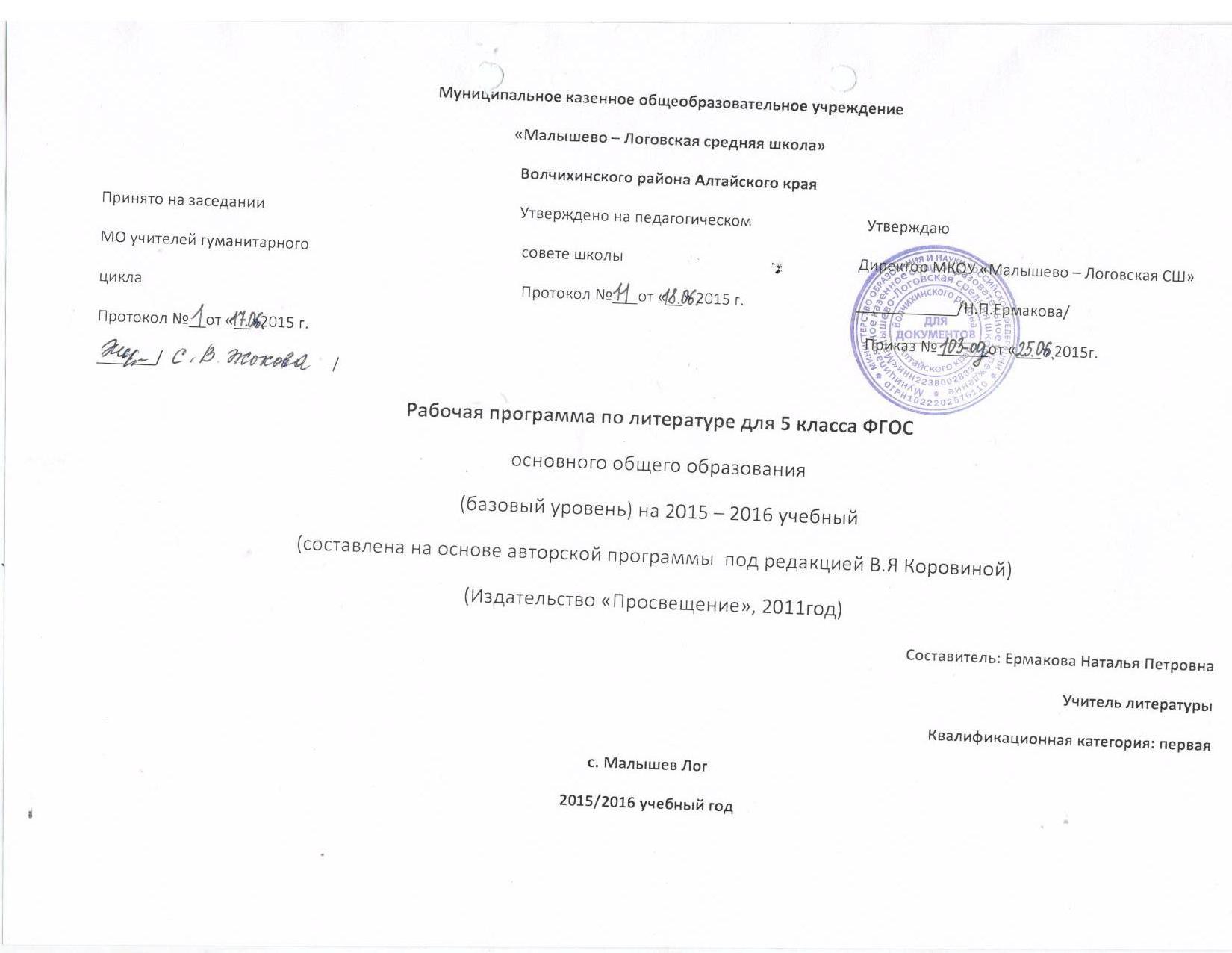 ПОЯСНИТЕЛЬНАЯ  ЗАПИСКАРабочая программа по литературе для 5 класса составлена на основе Фундаментального ядра содержания общего образования и Требований к результатам основного общего образования, представленных в Федеральном государственном образовательном стандарте общего образования второго поколения, а также в соответствии с рекомендациями Примернойпрограммы (Примерные программы по учебным предметам.Основная школа в 2-х частях, М.: «Просвещение», 2011 год); с авторской программой В.Я. Коровиной. - Москва «Просвещение» 2011   и учебника для учащихся 5 класса общеобразовательных учреждений с прил. на электрон.носителе. В 2-х частях/ Авт.-сост. В.Я. Коровина, В.П. Журавлёв, В.И. Коровин, - 2-е изд. - М: Просвещение, 2013. Программа детализирует и раскрывает содержание стандарта, определяет общую стратегию обучения, воспитания и развития учащихся средствами учебного предмета в соответствии с целями изучения литературы, которые определены стандартом.В 5 классе формируются представления о специфике литературы как искусства слова, развивается умение осознанного чтения, способность общения с художественным миром произведений разных жанров и индивидуальных стилей. Отбор текстов учитывает возрастные особенности учащихся, интерес которых в основном сосредоточен на сюжете и героях произведения. Теоретико-литературные понятия связаны с анализом внутренней структуры художественного произведения – от метафоры до композиции. Пятиклассники активно воспринимают прочитанный текст, но недостаточно владеют собственно техникой чтения, именно поэтому на уроках важно уделять внимание чтению вслух, развивать и укреплять стремление к чтению художественной литературы, проектной деятельности учащихся. Курс литературы строится с опорой на текстуальное изучение художественных произведений, решает задачи формирования читательских умений, развития культуры устной и письменной речи.	Общая характеристика учебного предметаКак часть образовательной области «Филология» учебный предмет «Литература» тесно связан с предметом «Русский язык». Русская литература является одним из основных источников обогащения речи учащихся, формирования их речевой культуры и коммуникативных навыков. Изучение языка художественных произведений способствует пониманию учащимися эстетической функции слова, овладению ими стилистически окрашенной русской речью.Специфика учебного предмета «Литература» определяется тем, что он представляет собой единство словесного искусства и основ науки (литературоведения), которая изучает это искусство.Литература как искусство словесного образа — особый способ познания жизни, художественная модель мира, обладающая такими важными отличиями от собственно научной картины бытия, как высокая степень эмоционального воздействия, метафоричность, многозначность, ассоциативность, незавершенность, предполагающие активное сотворчество воспринимающего. Литература как один из ведущих гуманитарных учебных предметов в российской школе содействует формированию разносторонне развитой, гармоничной личности, воспитанию гражданина, патриота. Приобщение к гуманистическим ценностям культуры и развитие творческих способностей — необходимое условие становления человека, эмоционально богатого и интеллектуально развитого, способного конструктивно и вместе с тем критически относиться к себе и к окружающему миру.Общение школьника с произведениями искусства слова на уроках литературы необходимо не просто как факт знакомства с подлинными художественными ценностями, но и как необходимый опыт коммуникации, диалог с писателями (русскими и зарубежными, нашими современниками, представителями совсем другой эпохи). Это приобщение к общечеловеческим ценностям бытия, а также к духовному опыту русского народа, нашедшему отражение в фольклоре и русской классической литературе как художественном явлении, вписанном в историю мировой культуры и обладающем несомненной национальной самобытностью. Знакомство с произведениями словесного искусства народа нашей страны расширяет представления учащихся о богатстве и многообразии художественной культуры, духовного и нравственного потенциала многонациональной России.Художественная картина жизни, нарисованная в литературном произведении при помощи слов, языковых знаков, осваивается нами не только в чувственном восприятии (эмоционально), но и в интеллектуальном понимании (рационально). Литературу не случайно сопоставляют с философией, историей, психологией, называют «художественным исследованием», «человековедением», «учебником жизни». Главными целями изучения предмета «Литература» являются: • формирование духовно развитой личности, обладающей гуманистическим мировоззрением, национальным самосознанием и общероссийским гражданским сознанием, чувством патриотизма;• развитие интеллектуальных и творческих способностей учащихся, необходимых для успешной социализации и самореализации личности;• постижение учащимися вершинных произведений отечественной и мировой литературы, их чтение и анализ, основанный на понимании образной природы искусства слова, опирающийся на принципы единства художественной формы и содержания, связи искусства с жизнью, историзма;• поэтапное, последовательное формирование умений читать, комментировать, анализировать и интерпретировать художественный текст;• овладение возможными алгоритмами постижения смыслов, заложенных в художественном тексте (или любом другом речевом высказывании), и создание собственного текста, представление своих оценок и суждений по поводу прочитанного;• овладение важнейшими общеучебными умениями и универсальными учебными действиями (формулировать цели деятельности, планировать ее, осуществлять библиографический поиск, находить и обрабатывать необходимую информацию из различных источников, включая Интернет и др.);• использование опыта общения с произведениями художественной литературы в повседневной жизни и учебной деятельности, речевом самосовершенствовании.Цель изучения литературы в школе – приобщение учащихся к искусству слова, богатству русской классической и зарубежной литературы. Основа литературного образования – чтение и изучение художественных произведений, знакомство с биографическими сведениями о мастерах слова и историко-культурными фактами, необходимыми для понимания включенных в программу произведений.Главная идея программы по литературе – изучение литературы от фольклора к древнерусской литературе, от неё к русской литературе XVIII, XIX, XX веков. В программе соблюдена системная направленность: в 5 классе это освоение различных жанров фольклора, сказок, стихотворных и прозаических произведение писателей, знакомство с отдельными сведениями по истории создания произведений, отдельных фактов биографии писателя (вертикаль). Существует система ознакомления с литературой разных веков в каждом из классов (горизонталь). Чтение произведений зарубежной литературы проводится в конце курса литературы за 5 класс.Ведущая проблема изучения литературы в 5 классе – внимание к книге.Одним из признаков правильного понимания текста является выразительность чтения учащимися.   Именно формированию навыков выразительного чтения способствует изучение литературы в 5 классе. Учитывая рекомендации, изложенные в «Методическом письме о преподавании учебного предмета «Литература» в условиях введения Федерального компонента государственного стандарта общего образования», в рабочей программе выделены часы на развитие речи (РР), на уроки внеклассного чтения (ВЧ). В программу включен перечень необходимых видов работ по развитию речи: словарная работа, различные виды пересказа, устные и письменные сочинения, отзывы, доклады, диалоги, творческие работы, а также произведения для заучивания наизусть, списки произведений для самостоятельно чтения.	Место курса «Литература» в учебном плане Федеральный базисный учебный образовательный план для   образовательных учреждений Российской Федерации предусматривает обязательное изучение литературы  на этапе основного общего образования в объёме: в 5 классе — 105 ч, 3 часа в неделю.Описание ценностных ориентиров содержания учебного предмета- совершенствование духовно-нравственных качеств личности, воспитание чувства любви к многонациональному Отечеству, уважительного отношения к русской литературе, к культурам других народов;- самоопределение и самопознание, ориентация в системе личностных смыслов на основе соотнесения своего «я» с художественным миром авторов и судьбами их героев. -  воспитание гражданственности и патриотизма; воспитание интереса и любви к литературе;                                                                                                                                                                                                                                                                 - совершенствование речемыслительной деятельности, коммуникативных умений и навыков, обеспечивающих свободное владение русским литературным языком в разных сферах и  ситуациях  его использования;   - обогащение словарного запаса  учащихся; - способствовать созданию положительной мотивации учеников к изучению литературы.Результаты изучения курсаЛичностными результатами изучения предмета «Литература» являются следующие умения и качества:– чувство прекрасного – умение чувствовать красоту и выразительность речи, стремиться к совершенствованию собственной речи;– любовь и уважение к Отечеству, его языку, культуре;– устойчивый познавательныйинтерес к чтению, к ведению диалога с автором текста; потребность в чтении.– осознание и освоение литературы как части общекультурного наследия России и общемирового культурного наследия;– ориентация в системе моральных норм и ценностей, их присвоение;– эмоционально положительное принятие своей этнической идентичности; уважение и принятие других народов России и мира, межэтническая толерантность;– потребность в самовыражении через слово;– устойчивый познавательный интерес, потребность в чтении.Средством достижения этих результатов служат тексты учебников, вопросы и задания к ним, проблемно-диалогическая технология, технология продуктивного чтения.Метапредметными результатами изучения курса «Литература» является формирование универсальных учебных действий (УУД). Регулятивные УУД:– самостоятельно формулировать проблему (тему) и цели урока; способность к целеполаганию, включая постановку новых целей;– самостоятельно анализировать условия и пути достижения цели;– самостоятельно составлять план решения учебной проблемы;– работать по плану, сверяя свои действия с целью, прогнозировать,корректировать свою деятельность;– в диалоге с учителем вырабатывать критерии оценки и   определять степень успешности своей работы и работы других в соответствии с этими критериями.Средством формирования регулятивных УУД служат технология продуктивного чтения и технология оценивания образовательных достижений (учебных успехов).Познавательные УУД:– самостоятельно вычитывать все виды текстовой информации: фактуальную, подтекстовую, концептуальную; адекватно понимать основную и дополнительную информацию текста, воспринятого на слух;– пользоваться разными видами чтения: изучающим, просмотровым, ознакомительным;– извлекать информацию, представленную в разных формах (сплошной текст; несплошной текст – иллюстрация, таблица, схема);– владеть различными видами аудирования (выборочным, ознакомительным, детальным);– перерабатывать и преобразовывать информацию из одной формы в другую (составлять план, таблицу, схему);– излагать содержание прочитанного (прослушанного) текста подробно, сжато, выборочно;– пользоваться словарями, справочниками;– осуществлять анализ и синтез;– устанавливать причинно-следственные связи;– строить рассуждения.Средством развития познавательных УУД служат тексты учебника и его методический аппарат; технология продуктивного чтения.Коммуникативные УУД:– учитывать разные мнения и стремиться к координации различных позиций в сотрудничестве;– уметь формулировать собственное мнение и позицию, аргументировать её и координировать её с позициями партнёров в сотрудничестве при выработке общего решения в совместной деятельности;– уметь устанавливать и сравнивать разные точки зрения прежде, чем принимать решения и делать выборы;– уметь договариваться и приходить к общему решению в совместной деятельности, в том числе в ситуации столкновения интересов;– уметь задавать вопросы, необходимые для организации собственной деятельности и сотрудничества с партнёром;– уметь осуществлять взаимный контроль и оказывать в сотрудничестве необходимую взаимопомощь;– осознавать важность коммуникативных умений в жизни человека;– оформлять свои мысли в устной и письменной форме с учётом речевой ситуации; создавать тексты различного типа, стиля, жанра;– оценивать и редактировать устное и письменное речевое высказывание;– адекватно использовать речевые средства для решения различных коммуникативных задач; владеть монологической и диалогической формами речи, различными видами монолога и диалога;– высказывать и обосновывать свою точку зрения;– слушать и слышать других, пытаться принимать иную точку зрения, быть готовым корректировать свою точку зрения;– выступать перед аудиторией сверстников с сообщениями;– договариваться и приходить к общему решению в совместной деятельности;– задавать вопросы.Предметными результатами изучения курса «Литература» является сформированность следующих умений:На необходимом (базовом) уровне:– осознанно воспринимать и понимать фольклорный текст; различать фольклорные и литературные произведения, обращаться к пословицам, поговоркам, фольклорным образам в различных ситуациях речевого общения, сопоставлять фольклорную сказку и её интерпретацию средствами других искусств (иллюстрация, мультипликация, художественный фильм);– выделять нравственную проблематику фольклорных текстов как основу для развития представлений о нравственном идеале народа, для формирования представлений о русском национальном характере;– видеть черты русского национального характера в героях русских сказок и былин, видеть черты национального характера других народов в героях народного эпоса;– выбирать фольклорные произведения для самостоятельного чтения;– использовать малые фольклорные жанры в своих устных и письменных высказываниях;– выразительно читать сказки и былины, соблюдая соответствующую интонацию «устного высказывания»;– пересказывать сказки, используя в своей речи художественные приёмы, характерные для народных сказок;– выявлять в сказках характерные художественные приемы и на этой основе определять жанровую разновидность сказки, отличать литературную сказку от фольклорной;– осознанно воспринимать художественное произведение в единстве формы и содержания;– адекватно понимать художественный текст и давать его смысловой анализ, интерпретировать прочитанное, отбирать произведения для чтения;– воспринимать художественный текст как произведение искусства;– определять для себя цели чтения художественной литературы, выбирать произведения для самостоятельного чтения;– выявлятьи интерпретировать авторскую позицию, определять своё отношение к ней, и на этой основе формировать собственные ценностные ориентации;– определять актуальность произведений для читателей разных поколений и вступать в диалог с другими читателями;– создавать собственный текст аналитического и интерпретирующего характера в различных форматах;– сопоставлять произведение словесного искусства и его воплощение в других искусствах;На повышенном уровне: – сравнивать сказки, принадлежащие разным народам, видеть в них воплощение нравственного идеала конкретного народа (находить общее и различное с идеалом русского и своего народов);– сочинять сказку (в том числе и по пословице), былину и/или придумывать сюжетные линии;– сравнивать произведения героического эпоса разных народов, определять черты национального характера;– выбирать произведения устного народного творчества разных народов для самостоятельного чтения, руководствуясь конкретными целевыми установками;– устанавливать связи между фольклорными произведениями разных народов на уровне тематики, проблематики, образов (по принципу сходства и различия);– выбирать путь анализа произведения, адекватный жанрово-родовой природе художественного текста; – видеть элементы поэтики художественного текста, их художественную и смысловую функцию;– сопоставлять «чужие» тексты интерпретирующего характера, аргументированно оценивать их;– оценивать интерпретацию художественного текста, созданную средствами других искусств;– сопоставлять произведения русской и мировой литературы, самостоятельно (или под руководством учителя) определяя линии сопоставления, выбирая аспект для сопоставительного анализа;– осуществлять самостоятельную проектно-исследователь-скую деятельность и оформлять её результаты в разных форматах (работа исследовательского характера, реферат, проект).Требования к уровню подготовки учащихсяУчащиеся должны знать: авторов и содержание изученных произведений; основные теоретико-литературные понятия: фольклор, устное народное творчество, жанры фольклора; сказка, виды сказок; постоянные эпитеты, гипербола, сравнение; летопись (начальные представления); роды литературы (эпос, лирика, драма); жанры литературы (начальные представления); басня, аллегория, понятие об эзоповом языке; баллада (начальные представления); литературная сказка; стихотворная и прозаическая речь; ритм, рифма, способы рифмовки; «бродячие сюжеты» сказок; метафора, звукопись и аллитерация; фантастика в литературном произведении,юмор; портрет, пейзаж, литературный герой; сюжет, композиция литературного произведения: драма как род литературы (начальные представлении); пьеса-сказка; автобиографичность литературного произведения (начальные представления); содержание литературных произведений, подлежащих обязательному изучению;наизусть стихотворные тексты и фрагменты прозаических текстов, подлежащих обязательному изучению (по выбору);основные факты жизненного и творческого пути писателей-классиков;основные теоретико-литературные понятия.Учащиеся должны уметь: воспроизводить сюжет изученного произведения и объяснять внутренние связи его элементов; отличать стихотворение от прозы, используя сведения о стихосложении (ритм, рифма, строфа); видеть связь между различными видами искусства и использовать их сопоставление, например, при обращении к иллюстрации, созданной к конкретному произведению; выявлять основную нравственную проблематику произведения; определять главные эпизоды в эпическом произведении, устанавливать причинно-следственные связи между ними; прослеживать изменение настроения (интонации) в стихотворении; воспринимать многозначность слон в художественном тексте, определять их роль в произведении, выявлять в изобразительно-выразительных средствах языка проявление авторского отношения к изображаемому; различать особенности построения и языка произведений простейших жанров (народная и литературная сказка, загадка, басня, рассказ); пользоваться алфавитным каталогом школьной библиотеки: ориентироваться в незнакомой книге (автор, аннотация, оглавление, предисловие, послесловие); выразительно читать текст-описание, текст-повествование, монолог и диалоги, учитывая жанровое своеобразие произведения (сказка, загадка, басня, рассказ): подготовить (устно иписьменно) краткий, сжатый, выборочный и подробный пересказы; словесно воспроизводить картины, созданные писателем (пейзаж, портрет); аргументировать свое отношение к героям произведения, объяснять мотивы поведения героев, сопоставлять и оценивать их поступки, переживания, портреты, речь, находить прямые авторские оценки; написать творческое сочинение типа описания и повествования на материале жизненных и литературных впечатлений: сочинять небольшие произведения фольклорного жанра – сказки, загадки, басни; создавать сочинения-миниатюры по картине. работать с книгой;определять принадлежность художественного произведения к одному из литературных родов и жанров;выявлять авторскую позицию; выражать свое отношение к прочитанному;выразительно читать произведения (или фрагменты), в том числе выученные наизусть, соблюдая нормы литературного произношения;владеть различными видами пересказа;строить устные и письменные высказывания в связи с изученным произведением;участвовать в диалоге по прочитанным произведениям, понимать чужую точку зрения и аргументировано отстаивать свою.Содержание курса 5 классВ этой возрастной группе формируются представления о специфике литературы как искусства слова, развивается умение осознанного чтения, способность общения с художественным миром произведений разных жанров и индивидуальных стилей. Отбор текстов учитывает возрастные особенности учащихся, интерес которых в основном сосредоточен на сюжете и героях произведения. Теоретико-литературные понятия связаны с анализом внутренней структуры художественного произведения – от метафоры до композиции. Эта группа активно воспринимает прочитанный текст, но недостаточно владеет собственно техникой чтения, именно поэтому на уроках важно уделять внимание чтению вслух, развивать и укреплять стремление к чтению художественной литературы, проектной деятельности учащихся. Курс литературы строится с опорой на текстуальное изучение художественных произведений, решает задачи формирования читательских умений, развития культуры устной и письменной речи. Содержание стандарта будет реализовано следующими видами усложняющейся учебной деятельности:- рецептивная деятельность: чтение и полноценное восприятие художественного текста, заучивание наизусть (важна на всех этапах изучения литературы);     - репродуктивная деятельность: осмысление сюжета произведения, изображенных в нем событий, характеров, реалий (осуществляется в виде разного типа пересказов (близких к тексту, кратких, выборочных, с соответствующими  лексико - стилистическими заданиями и изменением лица рассказчика); ответов на вопросы репродуктивного характера);     - продуктивная творческая деятельность: сочинение разных жанров, выразительное чтение художественных текстов, устное словесное рисование, инсценирование произведения, составление киносценария;     - поисковая деятельность: самостоятельный поиск ответа на проблемные вопросы, комментирование художественного произведения, установление ассоциативных связей с произведениями других видов искусства;     - исследовательская деятельность: анализ текста, сопоставление произведений художественной литературы и выявление в них общих и своеобразных черт.Содержание учебного предметаВ программе представлены следующие разделы:
1. Устное народное творчество.
2. Древнерусская литература.
3. Русская литература XVIII в.
4. Русская литература  XIX в.
5.  Русская литература  XX в.
6. Литература народов России.
7.  Зарубежная литература.
8. Обзоры.
9. Сведения по теории и истории литературы.
Изучению произведений предшествует краткий обзор жизни и творчества писателя.
Материалы по теории и истории литературы представлены в каждом разделе программы5 классВведение (1ч.)Писатели о роли книги в жизни человека и общества. Книга как духовное завещание одного поколения другому. Структурные элементы книги (обложка, титул, форзац, сноски, оглавление); создатели книги (автор, художник, редактор, корректор, наборщик и др.). Учебник литературы и работа с ним.Устное народное творчество (10ч.)Фольклор — коллективное устное народное творчество.Преображение действительности в духе народных идеалов. Вариативная природа фольклора. Исполнители фольклорных произведений. Коллективное и индивидуальное в фольклоре.Малые жанры фольклора. Детский фольклор (колыбельные песни, пестушки, приговорки, скороговорки, загадки — повторение).Теория литературы. Фольклор. Устное народное творчество (развитие представлений).Русские народные сказки Сказки как вид народной прозы. Сказки о животных, волшебные, бытовые (анекдотические, новеллистические). Нравоучительный и философский характер сказок. Сказители. Собиратели сказок. (Обзор.)«Царевна-лягушка». Народная мораль в характере и поступках героев. Образ невесты-волшебницы. «Величественная простота, презрение к позе, мягкая гордость собою, недюжинный ум и глубокое, полное неиссякаемой любви сердце, спокойная готовность жертвовать собою ради торжества своей мечты — вот духовные данные Василисы Премудрой...» (М. Горький). Иван Царевич — победитель житейских невзгод. Животные-помощники. Особая роль чудесных противников — Бабы-яги, Кощея Бессмертного. Народная мораль в сказке: добро торжествует, зло наказывается. Поэтика волшебной сказки. Связь сказочных формул с древними мифами. Изобразительный характер формул волшебной сказки. Фантастика в волшебной сказке.«Иван — крестьянский сын и чудо-юдо». Волшебная богатырская сказка героического содержания. Тема мирного труда и защиты родной земли. Иван — крестьянский сын как выразитель основной мысли сказки.  Нравственное превосходство главного героя. Герои сказки в оценке автора-народа. Особенности сюжета.«Журавль и цапля»,«Солдатская шинель» — народные представления о справедливости, добре и зле в сказках о животных и бытовых сказках.Теория литературы. Сказка. Виды сказок (закрепление представлений). Постоянные эпитеты.  Гипербола (начальное представление). Сказочные формулы. Вариативность народных сказок (начальные представления). Сравнение.Из древнерусской литературы (2ч.)Начало письменности у восточных славян и возникновение древнерусской литературы. Культурные и литературные связи Руси с Византией. Древнехристианская книжность на Руси. (Обзор.) «Повесть временных лет» как литературный памятник. «Подвиг отрока-киевлянина и хитрость воеводы Претича». Отзвуки фольклора в летописи. Герои старинных «Повестей...» и их подвиги во имя мира на родной земле.Теория литературы. Летопись (начальные представления).Из литературы XVIII века (2ч.)Михаил Васильевич Ломоносов. Краткий рассказ о жизни писателя (детство и годы учения, начало литературной деятельности). Ломоносов — ученый, поэт, художник, гражданин.«Случились вместе два астронома в пиру...» — научные истины в поэтической форме. Юмор стихотворения.Теория литературы. Роды литературы: эпос, лирика, драма. Жанры литературы (начальные представления).Из литературы XIX века (41 ч.)Русские басни. Жанр басни. Истоки басенного жанра (Эзоп, Лафонтен, русские баснописцы XVIII века). (Обзор.) Иван Андреевич Крылов Краткий рассказ о баснописце (детство, начало литературной деятельности).  «Ворона и Лисица», «Волк и Ягненок», «Свинья под Дубом» (на выбор). Осмеяние пороков — грубой силы, жадности, неблагодарности, хитрости и т. д. «Волк на псарне» — отражение исторических событий в басне; патриотическая позиция автора.Рассказ и мораль в басне. Аллегория. Выразительное чтение басен (индивидуальное, по ролям, инсценирование).Теория литературы. Басня (развитие представлений), аллегория (начальные представления). Понятие об эзоповом языке.Василий Андреевич Жуковский. Краткий рассказ о поэте (детство и начало творчества, Жуковский-сказочник).«Спящая царевна». Сходные и различные черты сказки Жуковского и народной сказки. Герои литературной сказки, особенности сюжета.«Кубок». Благородство и жестокость. Герои баллады.Теория литературы. Баллада (начальные представления).Александр Сергеевич Пушкин. Краткий рассказ о жизни поэта (детство, годы учения).Стихотворение «Няне» — поэтизация образа няни; мотивы одиночества и грусти, скрашиваемые любовью няни, ее сказками и песнями.«У лукоморья дуб зеленый...». Пролог к поэме «Руслан и Людмила» — собирательная картина сюжетов, образов и событий народных сказок, мотивы и сюжеты пушкинского произведения.«Сказка о мертвой царевне и о семи богатырях» — ее истоки (сопоставление с русскими народными сказками, сказкой Жуковского «Спящая царевна», со сказками братьев Гримм; «бродячие сюжеты»). Противостояние добрых и злых сил в сказке. Царица и царевна, мачеха и падчерица. Помощники царевны. Елисей и богатыри. Соколко. Сходство и различие литературной пушкинской сказки и сказки народной. Народная мораль,  нравственность — красота внешняя и внутренняя, победа добра над злом, гармоничность положительных героев. Поэтичность, музыкальность пушкинской сказки.Русская литературная сказка Антоний Погорельский. «Черная курица, или Подземные жители». Сказочно-условное, фантастической и достоверно-реальное в литературной сказке. Нравоучительное содержание и причудливый сюжет произведения. Петр Павлович Ершов. «Конек – Горбунок». (Для внеклассного чтения) Соединение сказочных и фантастических ситуаций, художественного вымысла с реалистической правдивостью, с верным изображением картин народного быта, народный юмор, красочность и яркость языка.Всеволод Михайлович Гаршин.«AttaltaPrinceps».Героическое и обыденное в сказке. Трагический финал и жизнеутверждающий пафос произведения.        Теория литературы. Литературная сказка (начальные представления). Стихотворная и прозаическая речь. Ритм, рифма, способы рифмовки. «Бродячие сюжеты» сказок разных народов.Михаил Юрьевич Лермонтов. Краткий рассказ о поэте (детство и начало литературной деятельности, интерес к истории России).«Бородино» — отклик на 25-летнюю годовщину Бородинского сражения (1837). Историческая основа стихотворения. Воспроизведение исторического события устами рядового участника сражения. Мастерство Лермонтова в создании батальных сцен. Сочетание разговорных интонаций с патриотическим пафосом стихотворения.Теория литературы. Сравнение, гипербола, эпитет (развитие представлений), метафора, звукопись, аллитерация (начальные представления).Николай Васильевич Гоголь. Краткий рассказ о писателе (детство, годы учения, начало литературной деятельности).«Заколдованное место» — повесть из книги «Вечера на хуторе близ Диканьки». Поэтизация народной жизни, народных преданий, сочетание светлого и мрачного, комического и лирического, реального и фантастического.«Ночь перед Рождеством». (Для внеклассного чтения) Поэтические картины народной жизни. Герои повести. Фольклорные мотивы в создании образов героев. Изображение конфликта темных и светлых сил.Теория литературы. Фантастика (развитие представлений). Юмор (развитие представлений).Николай Алексеевич Некрасов. Краткий рассказ о поэте (детство и начало литературной деятельности).«На Волге». Картины природы. Раздумья поэта о судьбе народа. Вера в потенциальные силы народа, лучшую его судьбу.«Есть женщины в русских селеньях...» (отрывок из поэмы «Мороз, Красный нос»). Поэтический образ русской женщины.Стихотворение «Крестьянские дети». Картины вольной жизни крестьянских детей, их забавы, приобщение к труду взрослых. Мир детства — короткая пора в жизни крестьянина. Речевая характеристика персонажей.Теория литературы. Эпитет (развитие представлений).Иван Сергеевич Тургенев. Краткий рассказ о писателе (детство и начало литературной деятельности).«Муму» — повествование о жизни в эпоху крепостного права. Духовные и нравственные качества Герасима: сила, достоинство, сострадание к окружающим, великодушие, трудолюбие. Немота главного героя — символ немого протеста крепостных крестьян.Теория литературы. Портрет, пейзаж (начальные представления). Литературный герой (начальные представления).Афанасий Афанасьевич Фет. Краткий рассказ о поэте.Стихотворение «Весенний дождь» — радостная, яркая, полная движения картина весенней природы. Краски, звуки, запахи как воплощение красоты жизни.Лев Николаевич Толстой. Краткий рассказ о писателе (детство, начало литературной деятельности).«Кавказский пленник». Бессмысленность и жестокость национальной вражды. Жилин и Костылин — два разных характера, две разные судьбы. Жилин и Дина. Душевная близость людей из враждующих лагерей. Утверждение гуманистических идеалов.Теория литературы. Сравнение (развитие понятия). Сюжет (начальное представление).Антон Павлович Чехов. Краткий рассказ о писателе (детство и начало литературной деятельности). «Хирургия» — осмеяние глупости и невежества героев рассказа. Юмор ситуации. Речь персонажей как средство их характеристики.Теория литературы. Юмор (развитие представлений).Поэты XIX века о Родине и родной природе (3ч)Ф. И. Тютчев. «Зима недаром злится...», «Как весел грохот летних бурь...», «Есть в осени первоначальной...»; А. Н. Плещеев. «Весна» (отрывок); И. С. Никитин. «Утро», «Зимняя ночь в деревне» (отрывок); А. Н. Майков. «Ласточки»; И. 3. Суриков. «Зима» (отрывок); А. В. Кольцов. «В степи». Выразительное чтение наизусть стихотворений (по выбору учителя и учащихся).Теория литературы. Стихотворный ритм как средство передачи эмоционального состояния, настроения.Из литературы XX века (29ч.)Иван Алексеевич Бунин. Краткий рассказ о писателе (детство и начало литературной деятельности).«Косцы». Восприятие прекрасного. Эстетическое и этическое в рассказе. Кровное родство героев с бескрайними просторами Русской земли, душевным складом песен и сказок, связанных между собой видимыми и тайными силами. Рассказ «Косцы» как поэтическое воспоминание о Родине.Владимир Галактионович Короленко. Краткий рассказ о писателе (детство и начало литературной деятельности).«В дурном обществе». Жизнь детей из благополучной и обездоленной семей. Их общение. Доброта и сострадание героев повести. Образ серого, сонного города. Равнодушие окружающих людей к беднякам. Вася, Валек, Маруся, Тыбурций. Отец и сын. Размышления героев. «Дурное общество» и «дурные дела». Взаимопонимание —- основа отношений в семье.Теория литературы. Портрет (развитие представлений). Композиция литературного произведения (начальные понятия).Сергей Александрович Есенин. Краткий рассказ о поэте. Стихотворения «Я покинул родимый дом...» и «Низкий дом с голубыми ставнями...» — поэтическое изображение родной природы. Образы малой родины, родных людей как изначальный исток образа Родины, России. Своеобразие языка есенинской лирики.Павел Петрович Бажов. Краткий рассказ о писателе (детство и начало литературной деятельности).«Медной горы Хозяйка». Реальность и фантастика в сказе. Честность, добросовестность, трудолюбие и талант главного героя. Стремление к совершенному мастерству. Тайны мастерства. Своеобразие языка, интонации сказа.Теория литературы. Сказ как жанр литературы (начальные представления). Сказ и сказка (общее и различное).Константин Георгиевич Паустовский. Краткий рассказ о писателе. «Теплый хлеб», «Заячьи лапы». Доброта и сострадание, реальное и фантастическое в сказках Паустовского.Самуил Яковлевич Маршак. Краткий рассказ о писателе. Сказки С. Я. Маршака.«Двенадцать месяцев» — пьеса-сказка. Положительные и отрицательные герои. Победа добра над злом — традиция русских народных сказок. Художественные особенности пьесы-сказки.Теория литературы. Драма как род литературы (начальные представления). Пьеса-сказка.Андрей Платонович Платонов. Краткий рассказ о писателе (детство, начало литературной деятельности).«Никита». Быль и фантастика. Главный герой рассказа, единство героя с природой, одухотворение природы в его воображении — жизнь как борьба добра и зла, смена радости и грусти, страдания и счастья. Оптимистическое восприятие окружающего мира.Теория литературы. Фантастика в литературном произведении (развитие представлений).Виктор Петрович Астафьев. Краткий рассказ о писателе (детство, начало литературной деятельности).«Васюткино озеро». Бесстрашие, терпение, любовь к природе и ее понимание, находчивость в экстремальной ситуацииIТеория литературы. Автобиографичность литературного произведения (начальные представления).«Ради жизни на Земле...» (2ч)Стихотворные произведения о войне. Патриотические подвиги в годы Великой Отечественной войны.К. М. Симонов. «Майор привез мальчишку на лафете...»; А. Т. Твардовский. «Рассказ танкиста».Война и дети — обостренно трагическая и героическая тема произведений о Великой Отечественной войне.Произведения о Родине и родной природе (2ч)И.Бунин. «Помню—долгий зимний вечер...»; Прокофьев. «Аленушка»; Д. Кедрин. «Аленушка»; Рубцов. «Родная деревня», Дон-Аминадо. «Города и годы».Стихотворные лирические произведения о Родине, ной природе как выражение поэтического восприятия окружающего мира и осмысление собственного мироощущения, настроения. Конкретные пейзажные зарисовки и обобщенный образ России. Сближение образов волшебных сказок и русской природы в лирических стихотворениях.Писатели улыбаются(3ч)Саша Черный. «Кавказский пленник», «Игорь-Робинзон». Образы и сюжеты литературной классики как темы произведений для детей.Теория литературы. Юмор (развитие понятия).Из зарубежной литературы (15 ч.)Роберт Льюис Стивенсон. Краткий рассказ о писателе.«Вересковый мед». Подвиг героя во имя сохранения традиций предков.Теория литературы. Баллада (развитие представлений).Даниель Дефо. Краткий рассказ о писателе.«Робинзон Крузо». Жизнь и необычайные приключения Робинзона Крузо, характер героя (смелость, мужество, находчивость, несгибаемость перед жизненными обстоятельствами). Гимн неисчерпаемым возможностям человека.ХансКристиан Андерсен. Краткий рассказ о писателе.«Снежная королева». Символический смысл фантастических образов и художественных деталей в сказке Андерсена. Кай и Герда. Мужественное сердце Герды. Поиски Кая. Помощники Герды (цветы, ворон, олень, Маленькая разбойница и др.). Снежная королева и Герда — противопоставление красоты внутренней и внешней. Победа добра, любви и дружбы.Марк Твен. Краткий рассказ о писателе.«Приключения Тома Сойера». Том и Гек. Дружба мальчиков. Игры, забавы, находчивость, предприимчивость. Черты характера Тома, раскрывшиеся в отношениях с друзьями. Том и Бекки, их дружба. Внутренний мир героев М. Твена. Причудливое сочетание реальных жизненных проблем и игровых приключенческих ситуаций. Изобретательность в играх — умение сделать окружающий мир интересным.Джек Лондон. Краткий рассказ о писателе.«Сказание о Кише» — сказание о взрослении подростка, вынужденного добывать пищу, заботиться о старших. Уважение взрослых. Характер мальчика — смелость, мужество, изобретательность, смекалка, чувство собственного достоинства — опора в труднейших жизненных обстоятельствах. Мастерство писателя в поэтическом изображении жизни северного народа.Произведения для заучивания наизустьПословицы и поговорки.В.А. Жуковский. «Спящая царевна» (отрывок).И.А. Крылов. Басни.А.С. Пушкин. «У лукоморья..»Н.А. Некрасов «Есть женщины в русских селеньях…», отрывок из стихотворения «Крестьянские дети» («Однажды в студёную зимнюю пору…»)Ф. И. Тютчев. «Весенние воды»А.А. Фет. «Весенний дождь».М.Ю. Лермонтов. «Бородино»По теме «Война и дети» 1-2 стихотворения.По теме «О Родине и родной природе» 1-2 стихотворения.Список литературы для самостоятельного чтенияАнтичные мифы. Вначале был хаос. Зевс на Олимпе.Из древнерусской литературыА. Никитин. Из «Хождений за три моря».Из русской литературы 18 векаА.Д. Кантемир. Верблюд и лисица.                                                                                                                 М.В. Ломоносов. «Лишь только дневный шум умолк…»                                                                                                 Басни В. Тридиаковского, А. Сумарокова, В. Майкова, И. Хемницера (на выбор)И.А. Крылов (3 - 4 басни на выбор)                                                                                                       К.Ф. Рылеев. Иван Сусанин.            Из русской литературы 19 векаЕ. А. Баратынский. Водопад. «Чудный град порой сольется...».А.А. Дельвиг. Русская песня.Е. А. Баратынский. Водопад. «Чудный град порой сольется...».А. С. Пушкин. Зимняя дорога. Кавказ.М. Ю. Лермонтов. Ветка Палестины. Пленный рыцарь. Утес. Ашик-Кериб (сказка).А. В. Кольцов. Осень. Урожай.Н. В. Гоголь. Страшная месть.Н. А. Некрасов. Накануне светлого праздника.Д. В. Григорович. Гуттаперчевый мальчик.И. С. Тургенев. Стихотворения в прозе, рассказы.В. М. Гаршин. Сказка о жабе и розе.А. А. Фет. «Облаком волнистым...». «Печальная береза...» и др.И. С. Никитин. Утро. Пахарь.Я. П. Полонский. Утро.А. Н. Майков. Весна. «Осенние листья по ветру кружат.......Ф. И. Тютчев. Утро в горах.Н. С. Лесков. Привидение в Инженерном замке. Из кадетских воспоминаний.Л. Н. Толстой. Севастопольские рассказы (на выбор).А. Н. Островский. Снегурочка.А. П. Чехов. 3—4 рассказа на выбор.Из русской литературы XX векаМ. Горький. Дети Пармы. Из «Сказок об Италии».А. И. Куприн. Чудесный доктор.И. А. Бунин. «Шире, грудь, распахнись...». Деревенский нищий. Затишье. «Высоко полный месяц стоит...». «Помню — долгий зимний вечер...».А. А. Блок. «Встану я в утро туманное...». «На весеннем пути в теремок...».С. А. Есенин. Песнь о собаке.Дон Аминадо. Колыбельная.И. С. Соколов-Микитов. Зима.П. П. Бажов. Каменный цветок.М. М. Пришвин. Моя родина.С. Я. Маршак. Двенадцать месяцев.А. Т. Твардовский. Лес осенью.Е. И. Носов. Варька.В. П. Астафьев. Зачем я убил коростеля? Белогрудка.Из зарубежной литературы Басни Эзопа, Лафонтена, Лессинга   (на выбор). Д. Дефо. Жизнь и удивительные приключения морехода Робинзона Крузо.М. Твен. Приключения Тома Сойера.Основные виды устных и письменных работ, предусмотренные рабочей программойУстно:-	правильное, беглое выразительное чтение вслух художественных и учебных текстов, в том числе и чтение наизусть;-	устный пересказ - подробный, выборочный, сжатый ( или краткий ) от другого лица, художественный ( с использованием художественных особенностей текста ) - небольшого отрывка, главы повести, рассказа, сказки;-	развернутый ответ на вопрос, рассказ о литературном герое, характеристика героя ( в том числе групповая, сравнительная );отзыв на самостоятельно прочитанное произведение, звукозапись, актерское чтение, просмотренный фильм, телепередачу, спектакль, иллюстрацию;-	подготовка сообщения, доклада, эссе, интервью на литературную тему, диалог литературных героев ( воображаемый, на основе прочитанного ); создание собственного текста (сказки, частушки, рассказа, сценки и т.д);-	свободное владение монологической и диалогической речью в объеме изучаемых произведений ( в процессе беседы, интервью, сообщений, докладов и т.д. );-	использование словарей ( орфографических, орфоэпических, литературных, энциклопедических, мифологических, словарей имен и т.д., каталогов.Письменно:-	письменный развернутый  и точный ответ на вопрос в связи с изучаемым художественным произведением, сочинение-миниатюра, сочинение на литературную и свободную тему небольшого объема в соответствии с чтением и изучением литературы;-	создание письменного рассказа-характеристики одного из героев или группы героев ( групповая характеристика ), двух герое ( сравнительная характеристика );-	создание небольшого письменного отзыва на самостоятельно прочитанную книгу, картину, фильм, спектакль;создание письменного плана будущего сочинения, доклада ( простого и сложного );-	создание письменного оригинального произведения ( сказки, частушки, рассказа );-	свободное владение письменной речью в объеме курса литературы, изучаемого школьниками в 5 классе.Основные виды контроля: Одно из требований принципа систематичности и последовательности предполагает необходимость осуществления контроля на всех этапах образовательного процесса по литературе. Этому способствует применение следующих видов контроля: Предварительный – диагностика начального уровня знаний обучающихся с целью выявления ими важнейших элементов учебного содержания, полученных при изучении предшествующих разделов, необходимых для успешного усвоения нового материала (беседа по вопросам; мозговой штурм; тестирование, письменный опрос).Текущий (поурочный) – систематическая диагностика усвоения основных элементов содержания каждого урока по ходу изучения темы или раздела (беседа; индивидуальный опрос; подготовка сообщений, докладов, рефератов, проектов; работа по карточкам; составление схем, таблиц, рисунков, написание мини-сочинений).Промежуточный – по ходу изучения темы, но по истечении нескольких уроков: пересказ (подробный, сжатый, выборочный, с изменением лица рассказчика, художественный), выразительное чтение (в том числе наизусть), развернутый ответ на вопрос, анализ эпизода, анализ стихотворения, комментирование художественного текста,  составление простого или сложного плана по произведению, в том числе цитатного, конспектирование (фрагментов критической статьи, лекции учителя, статьи учебника),  составление сравнительной характеристики литературного герояпо заданным критериям, викторины, игры, конкурсы, сочинение на литературную тему, сообщение на литературную и историко-культурную темы, презентация проектов, сочинение синквейнов;Тематический – по окончании изучения темы (тестирование; оформление презентаций, составление тезисных планов).Итоговый – проводится по итогам изучения раздела курса «Литература» с целью диагностирования усвоения обучающимися основных понятий раздела и понимания их взаимосвязи (контрольные работы, контрольное тестирование, анализ стихотворения, письменный развернутый ответ на проблемный вопрос, презентация проектов): анализ стихотворения, письменный развернутый ответ на проблемный вопрос, презентация проектов, сочинение на основе литературного произведения или анализ эпизода, тест, включающий задания с выбором ответа, с краткимответом, проверяющие начитанность обучающегося, теоретико-литературные знания, дифференцированный зачет с творческим заданием; проектная, исследовательская  работа. Методы контроля:устные (опрос, взаимоопрос); письменные (письменный опрос, тесты),       программированные (медиапрезентации), комбинированные (самоконтроль, рефлексия, смотр знаний, олимпиады, представление читательских интересов).Система оценки достижения планируемых результатов освоения предметаПри оценке устных ответов учитель руководствуется следующими основными критериями в пределах программы данного класса:1.Знание текста и понимание идейно-художественного содержания изученного произведения.2. Умение объяснять взаимосвязь событий, характер и поступки героев.3. Понимание роли художественных средств в раскрытии идейно-художественного содержания изученного произведения.4 Знание теоретико-литературных понятий и умение пользоваться этими знаниями при анализе произведений, изучаемых в классе и прочитанных самостоятельно.5. Речевая грамотность, логичность и последовательность ответа, техника и выразительность чтения.В связи с этим:Оценкой «5» оценивается ответ, обнаруживающий прочные знания и глубокое понимание текста изучаемого произведения; умение объяснять взаимосвязь событий, характеры и поступки героев и роль художественных средств в раскрытии идейно-эстетического содержания произведения; умение пользоваться теоретико-литературными знаниями и навыками разбора при анализе художественного произведения; привлекать текст для аргументации своих выводов; хорошее владение литературной речью.Оценкой «4» оценивается ответ, который показывает прочное знание и достаточно глубокое понимание текста изучаемого произведения; умение объяснять взаимосвязь событий, характеры и поступки героев и роль основных художественных средств в раскрытии идейно-эстетического содержания произведения; умение пользоваться основными теоретико-литературными знаниями и навыками разбора при анализе прочитанных произведений; умение привлекать текст произведения для обоснования  своих выводов, владение литературной речью. Однако по одному двум из этих компонентов ответа могут быть допущены неточности.Оценкой «3» оценивается ответ, свидетельствующий о знании и понимании текста изучаемого произведения; об умении объяснять взаимосвязь основных событий, характеры и поступки главных героев роль важнейших художественных средств в раскрытии идейно- художественного содержания произведения; знании основных вопросов теории, но недостаточном умении пользоваться этими знаниями при анализе произведения; ограниченных навыках разбора и недостаточном умении привлекать текст произведений для подтверждения своих выводов. Допускается не более двух трех ошибок в содержании ответа, а также ряда недостатков в его композиции и языке.Оценкой «2» оценивается ответ, обнаруживающий незнание содержания произведения в целом, неумение объяснять поведение, характеры основных героев и роль важнейших художественных средств в раскрытии идейно-эстетического содержания произведения, незнание элементарных теоретико-литературных понятий и слабое владение литературной речью.Отметка «1» не ставится.Отметка («5», «4», «3») может ставиться не только за единовременный ответ (когда на проверку подготовки ученика отводится определенное время), но и за рассредоточенный во времени, т.е. за сумму ответов, данных учеником на протяжении урока (выводится поурочный балл), при условии, если в процессе урока не только заслушивались ответы учащегося, но и осуществлялась проверка его умения применять знания на практике.Оценка тестовых работПри проведении тестовых работ по литературе (100 вопросов) критерии оценок следующие:«5» - 90 – 100 %;«4» - 78 – 89 %;«3» - 60 – 77 %;«2»- менее 59 %.Оценка творческих работ	Творческая работа выявляет сформированность уровня грамотности и компетентности учащегося, является основной формой проверки умения учеником правильно и последовательно излагать мысли, привлекать дополнительный справочный материал, делать самостоятельные выводы, проверяет речевую подготовку учащегося. Любая творческая работа включает в себя три части: вступление, основную часть, заключение и оформляется в соответствии с едиными нормами и правилами, предъявляемыми к работам такого уровня. С помощью творческой работы проверяется: умение раскрывать тему; умение использовать языковые средства, предметные понятия, в соответствии со стилем, темой и задачей высказывания (работы); соблюдение языковых норм и правил правописания; качество оформления работы, использование иллюстративного материала; широта охвата источников и дополнительной литературы. 	Содержание творческой работы оценивается по следующим критериям: соответствие работы ученика теме и основной мысли;  полнота раскрытия тема; правильность фактического материала; последовательность изложения. При оценке речевого оформления учитываются: разнообразие словарного и грамматического строя речи; стилевое единство и выразительность речи; число языковых ошибок и стилистических недочетов. 	При оценке источниковедческой базы творческой работы учитывается правильное оформление сносок; соответствие общим нормам и правилам библиографии применяемых источников и ссылок на них; реальное использование в работе литературы приведенной в списке источников; широта временного и фактического охвата дополнительной литературы; целесообразность использования тех или иных источников. Отметка “5”ставится, если содержание работы полностью соответствует теме; фактические ошибки отсутствуют; содержание изложенного последовательно; работа отличается богатством словаря, точностью словоупотребления; достигнуто смысловое единство текста, иллюстраций, дополнительного материала. В работе допущен 1 недочет в содержании; 1-2 речевых недочета;1 грамматическая ошибка. Отметка “4” ставится, если содержание работы в основном соответствует теме (имеются незначительные отклонения от темы); имеются единичные фактические неточности; имеются незначительные нарушения последовательности в изложении мыслей; имеются отдельные непринципиальные ошибки в оформлении работы. В работе допускается не более 2-х недочетов в содержании, не более 3-4 речевых недочетов, не более 2-х грамматических ошибок. Отметка “3” ставится, если в работе допущены существенные отклонения от темы; работа достоверна в главном, но в ней имеются отдельные нарушения последовательности изложения; оформление работы не аккуратное, есть претензии к соблюдению норм и правил библиографического и иллюстративного оформления. В работе допускается не более 4-х недочетов в содержании, 5 речевых недочетов, 4 грамматических ошибки. Отметка “2” ставится, если работа не соответствует теме; допущено много фактических ошибок; нарушена последовательность изложения во всех частях работы; отсутствует связь между ними; работа не соответствует плану; крайне беден словарь; нарушено стилевое единство текста; отмечены серьезные претензии к качеству оформления работы. Допущено до 7 речевых и до 7 грамматических ошибки. При оценке творческой работы учитывается самостоятельность, оригинальность замысла работы, уровень ее композиционного и стилевого решения, речевого оформления. Избыточный объем работы не влияет на повышение оценки. Учитываемым положительным фактором является наличие рецензии на исследовательскую работу. Оценка дополнительных заданийПри оценке выполнения дополнительных заданий отметки выставляются следующим образом: - “5” – если все задания выполнены; - “4” – выполнено правильно не менее ¾ заданий; - “3” – за работу, в которой правильно выполнено не менее половины работы; - “2” – выставляется за работу, в которой не выполнено более половины заданий.Критерии оценивания устных ответов по литературеОсновной инструментарий для оценивания  результатов (заданий, практических работ, характерных при обучении по данной программе на протяжении всей ступени обучения).Итоги проверочных заданий по литературеКалендарно-тематическое планированиеИЗ ЗАРУБЕЖНОЙ ЛИТЕРАТУРЫ – 19ЧИСПОЛЬЗУЕМЫЙ УЧЕБНО-МЕТОДИЧЕСКИЙ КОМПЛЕКСКоровина В.Я. Литература. 5 класс. Учеб.для общеобразоват. учреждений с прил. на электрон. носителе. В 2 ч./ В.Я.Коровина, В.П.Журавлёв, В.И.Коровин. – 2-е изд. – М.: Просвещение, 2013. – 303 с.: ил.Ахмадуллина Р.Г. Литература. Рабочая тетрадь. 5 класс: пособие для учащихся общеобразовательных организаций в 2ч. – 2-е изд. – М.: Просвещение, 2014.ПЕРЕЧЕНЬ ЛИТЕРАТУРЫ И СРЕДСТВ ОБУЧЕНИЯДля учащихся: 1. Ахмадуллина Р.Г. Литература. Рабочая тетрадь. 5 класс: пособие для учащихся общеобразовательных организаций в 2ч. – 2-е изд. – М.: Просвещение, 2014.2. Вокруг тебя – Мир… Книга для ученика. 5 класс / Авт.-сост. А.Делетроз, В.Ю. Выборнова, М.Р. Савова, А.М. Розов, В.В. Шишкина. – М.: Издательство МАИК «Наука», 1996. – 96 с.3. Коровина В.Я. и др. Литература: Учебник-хрестоматия для 5 класса: В 2ч. – 2-е изд. - М.: Просвещение, 2013.4.  Литература: 5 класс: Фонохрестоматия: Электронное учебное пособие на СD-PОМ / Сост. В.Я.Коровина, В.П.Журавлев, В.И.Коровин. - М.: Просвещение, 2013.5. Репродукции картин художников6. Словарь литературных терминов / Сост. И.В. Клюхина. – 2-е изд., перераб. – М.: ВАКО, 2011. – 96 с. – (Школьный словарик).Для учителя:1. Примерные программы по учебным предметам. Литература. 5-9 классы. – 2-е изд., дораб. – М. : Просвещение, 2011. – 176 с. – (Стандарты второго поколения).2.Программа общеобразовательных учреждений  5 - 11 классы (базовый уровень) под редакцией В.Я. Коровиной. Допущено Министерством образования и науки РФ, 2006 г.3. Коровина В.Я. и др. Читаем, думаем, спорим ...: Дидактический материал по литературе: 5 класс / В.Я. Коровина, В.П. Журавлев, В.И. Коровин. – 7-е изд. – М.: Просвещение, 2011.4.  Контрольно-измерительные материалы. Литература: 5 класс / Сост. Л.В. Антонова. – М.: ВАКО, 2011. – 96 с. – (Контрольно-измерительные материалы).5. Литература. 5 класс : поурочные планы по учебнику В.Я. Коровиной и др. / авт.-сост. И.В. Карасева, В.Н. Пташктна. – 3-е изд., перераб. и доп. – Волгоград : Учитель, 2011. – 237 с.СРЕДСТВА ОБУЧЕНИЯПортреты русских и зарубежных поэтов и писателейРаздаточный материал по темам курсаРепродукции картин художниковФонохрестоматия: Электронное учебное пособие на СD-PОМ / Сост. В.Я. Коровина, В.П. Журавлев, В.И. Коровин. - М.: Просвещение, 2012.      5. Презентации.Интернет-ресурсы:Художественная литература:http://www.rusfolk.chat.ru – Русский фольклорhttp://www.pogovorka.com. – Пословицы и поговоркиhttp://old-russian.chat.ru – Древнерусская литератураhttp://www.klassika.ru – Библиотека классической русской литературыhttp://www.ruthenia.ru – Русская поэзия 60-х годов	Справочно-информационные и методические материалы:http://www.rol.ru – Электронная версия журнала «Вопросы литературы»http://www.1september.ru – Электронные версии газеты «Литература» (Приложение к «Первому сентября»)http://center.fio.ru  – Мастерская «В помощь учителю. Литература»Школьная отметкаКритерии оценивания«5»Ученик понимает суть проблематики вопроса и показывает глубокое понимание учебного материала, даёт аргументированный ответ с опорой на текст произведения, оперирует понятиями, соблюдает необходимые речевые нормы высказывания и не допускает фактических ошибок«4»Ученик понимает суть проблематики вопроса и в целом показывает знание учебного материала, даёт аргументированный ответ с опорой на текст произведения, но допускает отдельные смысловые и речевые ошибки«3»Ученик поверхностно понимает суть проблематики вопроса, показывает частичное знание учебного материала, в ответе не привлекает текст художественного произведения, допускает фактические и речевые ошибки.«2»Ученик не понимает сути проблематики вопроса и не обнаруживает знание учебного материала и текста художественного произведения.1. Чтение статьи учебника и её пересказ.2. Чтение изучаемых произведений.3. Комментированное чтение.4. Беседа по прочитанному материалу.5. Пересказ отрывка.6. Анализ эпизода.7. Самостоятельное чтение произведений, рекомендуемых программой и интересующих ученика.8. Презентация самостоятельно прочитанного произведения, отзыв.9. Письменное сочинение по произведению.10. Словарная работа.11. Выразительное чтение.12. Чтение наизусть.13. Анализ стихотворения.14. Сопоставительный анализ стихотворения.15. Устное сочинение-рассуждение.16. Сопоставление героев древности и героя современной литературы, кинофильма, мультипликации.17. Подготовка сообщений, докладов, творческих проектов.18. Сочинение-миниатюра.№Тема урокаПланируемые результатыПланируемые результатыПланируемые результатыВиды деятельностиДата Дата Домашнее задание№Тема урокаПредметныеМетапредметныеЛичностные Виды деятельностиДата Дата Домашнее задание№Тема урокаПлан Факт ВВЕДЕНИЕ-1Ч ВВЕДЕНИЕ-1Ч ВВЕДЕНИЕ-1Ч ВВЕДЕНИЕ-1Ч ВВЕДЕНИЕ-1Ч ВВЕДЕНИЕ-1Ч ВВЕДЕНИЕ-1Ч ВВЕДЕНИЕ-1Ч ВВЕДЕНИЕ-1Ч 1Книга в жизни человека.Умеет пользоваться учебником, определять роль книги в жизни человека.Регулятивные: Ставит учебную задачу; планирует (в сотрудничестве с учителем и одноклассниками или самостоятельно) необходимые действия, операции, действует по плану.Коммуникативные: задает вопросы, слушает и отвечает на вопросы других; формулирует собственные мысли, высказывает и обосновывает свою точку зрения.Испытывает желание усваивать новые виды деятельности, участвовать в творческом созидательном процессе; осознает себя как индивидуальность и одновременно как член общества.Беседа-дискуссия о роли книги в современной жизни: и её месте среди других источников информации. Выразительное чтение статьи учебника «К читателям». Беседа  «Писатели о роли книги». Эмоциональный отклик и выражение личного отношения к прочитанному.Практическая работа. Устные и письменные ответы на вопросы учебника (по группам). Выполнение тестовых заданий. Самостоятельная работа. Творческий пересказ статьи учебника «К читателям» и статьи «Книга –  это духовное завещание одного поколения другому» из практикума «Читаем.думаем, спорим ... »; устные или письменные ответы на вопросы учебника и практикума. Подготовить пересказ учебной статьи по плану (с. 3- 4). Найти в сборниках пословицы и поговорки об учении, выписать 2 – 3 пословицы в тетрадь.УСТНОЕ НАРОДНОЕ ТВОРЧЕСТВО-10ЧУСТНОЕ НАРОДНОЕ ТВОРЧЕСТВО-10ЧУСТНОЕ НАРОДНОЕ ТВОРЧЕСТВО-10ЧУСТНОЕ НАРОДНОЕ ТВОРЧЕСТВО-10ЧУСТНОЕ НАРОДНОЕ ТВОРЧЕСТВО-10ЧУСТНОЕ НАРОДНОЕ ТВОРЧЕСТВО-10ЧУСТНОЕ НАРОДНОЕ ТВОРЧЕСТВО-10ЧУСТНОЕ НАРОДНОЕ ТВОРЧЕСТВО-10ЧУСТНОЕ НАРОДНОЕ ТВОРЧЕСТВО-10ЧУСТНОЕ НАРОДНОЕ ТВОРЧЕСТВО-10ЧУСТНОЕ НАРОДНОЕ ТВОРЧЕСТВО-10ЧУСТНОЕ НАРОДНОЕ ТВОРЧЕСТВО-10Ч2Фольклор- коллективное устное народное творчество.знают, отличают друг от друга и дают определение жанрам фольклора, понимают язык произведений устного народного творчества (сжатость и мудрость народной речи. Познавательные: осознает познавательную задачу, читает и слушает, извлекает нужную информацию а также самостоятельно находит ее в материалах учебника, рабочих тетрадях.Регулятивные: принимает и сохраняет учебную задачу; планирует (в сотрудничестве с учителем и одноклассниками или самостоятельно) необходимые действия, операции, действует по плану.Коммуникативные: строит небольшие монологические высказывания, осуществляет совместную деятельность в парах и рабочих группах с учетом конкретных учебно-познавательных задач.Испытывает желание усваивать новые виды деятельности, участвовать в творческом созидательном процессе; осознает себя как индивидуальность и одновременно как член общества.Актуализация сведений о фольклоре, полученных в начальной школе. Чтение и обсуждение фольклорных произведений. Выявление роли фольклора в жизни наших предков. Чтение и обсуждение статьи «От мифов к преданиям, быличкам и бывальщинам» из практикума «Читаем, думаем, спорим ... ». Сообщения об исполнителях фольклорных произведений. Практическая работа. Сопоставление вариантов фольклорных произведений русской сказки «Морозко» и немецкой сказки «Бабушка Метелица», пословиц и загадок разных стран на общие темы. Самостоятельная работа. Чтение быличек о кладах из из практикума «Читаем, думаем, спорим ... », ответы на вопросы и выполнение задании практикума.Подобрать пословицы и поговорки, сгруппировать их тематически, нарисовать иллюстрации к известным загадкамПодобрать пословицы и поговорки, сгруппировать их тематически, нарисовать иллюстрации к известным загадкам3 Малые жанры фольклора. знают, отличают друг от друга и дают определение малым жанрам фольклора: пословицы, поговорки, загадки; понимают язык произведений устного народного творчества (сжатость и мудрость народной речи.многозначность смысла пословиц и поговорок), умеют отгадывать загадки.Познавательные: понимает информацию, представленную в изобразительной, схематичной, модельной форме, использует знаково-символические средства для решения различных учебных задач.Регулятивные: принимает и сохраняет учебную задачу; планирует (в сотрудничестве с учителем и одноклассниками или самостоятельно) необходимые действия, операции, действует по плану.Коммуникативные: строит небольшие монологические высказывания, осуществляет совместную деятельность в парах и рабочих группах с учетом конкретных учебно-познавательных задач.формируют целостный, социально ориентированный взгляд на мир в единстве и разнообразии природы, народов, культур и религий.Актуализация знаний о малых жанрах фольклора, известных из начальной школы. Объяснение происхождения и форм бытования и развития двух основных ветвей словесного искусства - фольклорной и литературной. Чтение и обсуждение статьи учебника «Устное народное творчество». Устные и письменные ответы на вопросы. Участие в коллективном диалоге. Выразительное чтение малых фольклорных жанров из практикума «Читаем.думаем, спорим ... » И выбор из них колыбельных песен, закличек, скороговорок, прибауток (по группам). Истолкование и определение их жанровых признаков. Практическая работа. Сочинение загадки, скороговорки, колыбельной песни. Самостоятельная работа. Письменное выполнение заданий из разделов «Размышляем о прочитанном» и «Обогащаем свою речь». Подобрать пословицы и поговорки, сгруппировать их тематически, нарисовать иллюстрации к известным загадкам4Русские народные сказки.  «Царевна-лягушка» как волшебная сказка.знают, к какому виду сказок относится сказка «Царевна-лягушка»; понимают общее движение сюжета, идею сказки и характеры ее героев; что такое художественный пересказ, находят отличия в вариантах сказки; умеют выявлять характерные художественные сказочные приёмы (сказочные формулы, постоянные эпитеты, гиперболы, повторы и т.п.)Познавательные: понимает информацию, представленную в изобразительной, схематичной, модельной форме, использует знаково-символические средства для решения различных учебных задач.Регулятивные: принимает и сохраняет учебную задачу; планирует (в сотрудничестве с учителем и одноклассниками или самостоятельно) необходимые действия, операции, действует по плану.Коммуникативные: строит небольшие монологические высказывания, осуществляет совместную деятельность в парах и рабочих группах с учетом конкретных учебно-познавательных задач.формируются этические чувства, доброжелательность и эмоционально-нравственная отзывчивость.Различные виды пересказа фрагментов сказки, чтение эпизодов сказки по ролям, устное рецензирование чтения и пересказов одноклассников. Характеристика сказочных героев (в том числе сравнительная) и средств создания их образов: Василисы Премудрой, Ивана-царевича, животных-помощников, Бабы-яги и Кощея Бессмертного (по группам). Рецензирование актёрского чтения.Чтение и обсуждение статьи учебника «Герои народных сказок в оценке писателей». Участие в коллективном диалоге. Письменный ответ на проблемный вопрос. Практическая работа. Составление плана характеристики сказочного героя и рассказ о нём по плану. Самостоятельная работа. Устное выполнение заданий из раздела "Продолжаем знакомство с фольклором»; подготовка к сказыванию сказки с использованием сказочных композиционных элементов: устные рассказы о главных героях сказки (по выбору); создание иллюстраций к сказке, подготовка к их защите. Устные рассказы о понравившихся иллюстрациях к сказкам. Подготовить   пересказ сказки «Царевна-лягушка». Подготовить ответы на 2-3-й вопросы учебника          (с. 26).Подготовить   пересказ сказки «Царевна-лягушка». Подготовить ответы на 2-3-й вопросы учебника          (с. 26).5 «Царевна-лягушка». Василиса Премудрая  и Иван-царевич.умеют определять мораль сказки, композиционные части сказки, используют при пересказывании характерные речевые обороты.Познавательные:извлекают необходимую информацию из прослушанных текстов различных жанров.Регулятивные: умеют планировать алгоритм ответа.Коммуникативные: умеют формулировать и высказывать точку зрения на события и поступки героев.формируют ценностное отношение к происходящим событиям.Характеристика сказочных героев (в том числе сравнительная) и средств создания их образов: Василисы Премудрой, Ивана-царевича, животных-помощников, Бабы-яги и Кощея Бессмертного (по группам). Рецензирование актёрского чтения.Чтение и обсуждение статьи учебника «Герои народных сказок в оценке писателей». Участие в коллективном диалоге. Письменный ответ на проблемный вопрос. Практическая работа. Составление плана характеристики сказочного героя и рассказ о нём по плану. Самостоятельная работа. Устное выполнение заданий из раздела "Продолжаем знакомство с фольклором»; подготовка к сказыванию сказки с использованием сказочных композиционных элементов: устные рассказы о главных героях сказки (по выбору); создание иллюстраций к сказке, подготовка к их защите. Устные рассказы о понравившихся иллюстрациях к сказкам. Подготовить ответы на 5 – 6-й вопросы учебника   (с. 26).         Подготовить ответы на 5 – 6-й вопросы учебника   (с. 26).         6 «Царевна-лягушка». Поэтика волшебной сказки.умеют определять мораль сказки, композиционные части сказки, используют при сказывании характерные речевые обороты.Познавательные: уметь строить сообщение исследовательского характера в устной форме.Регулятивные: формировать ситуацию рефлексии и самодиагностики.Коммуникативные: уметь проявлять активность для решения коммуникативных и познавательных задач.формируют ценностное отношение к происходящим событиям.Чтения статьи учебника «Обогащаем свою речь» и сказывание фрагментов сказки с использованием сказочных элементов. Участие в коллективном диалоге о роли сказочных элементов и языке сказок. Выявление характерных для народных сказок художественных приёмов и фантастических элементов и определение их роли в сказке. Найти и выписать выражения, свойственные волшебной сказке.    Найти и выписать выражения, свойственные волшебной сказке.    7«Иван-крестьянский сын и чудо-юдо» - волшебная богатырская сказка героического содержания.знают содержание и героев сказки; понимают, что сказка отражает народные идеалы добра и справедливости.Познавательные: понимает информацию, представленную в изобразительной, схематичной, модельной форме, использует знаково-символические средства для решения различных учебных задач.Регулятивные: принимает и сохраняет учебную задачу; планирует (в сотрудничестве с учителем и одноклассниками или самостоятельно) необходимые действия, операции, действует по плану.Коммуникативные: строит небольшие монологические высказывания, осуществляет совместную деятельность в парах и рабочих группах с учетом конкретных учебно-познавательных задач.формирование внутренней позиции школьника на основе поступков положительного героя.Чтение и пересказ фрагментов первой части сказки. Поиск незнакомых слов и определение их значения. Выразительное чтение по ролям эпизодов о трёх поединках Ивана и чуда-юда. Участие в коллективном диалоге. Практическая работа. Выделение этапов развития сюжета. Устные и письменные ответы на вопросы. Самостоятельная работа: Различные виды пересказов на тему «Подвиги Ивана». Устное иллюстрирование. Сообщение об иллюстрациях к сказке Выполнение заданий из раздела «Литература и изобразительное искусство». Создание иллюстраций к сказке и подготовка к их презентации и защите.Прочитать по учебнику сказку «Иван – крестьянский сын и чудо-юдо»                             (с. 28 - 38)Прочитать по учебнику сказку «Иван – крестьянский сын и чудо-юдо»                             (с. 28 - 38)8«Иван-крестьянский сын и чудо-юдо»: система образов сказки.умеют давать характеристику героев сказки, составлять план сказки, описывать произведения живописи.Познавательные: понимает информацию, представленную в изобразительной, схематичной, модельной форме, использует знаково-символические средства для решения различных учебных задач.Регулятивные: принимает и сохраняет учебную задачу; планирует (в сотрудничестве с учителем и одноклассниками или самостоятельно) необходимые действия, операции, действует по плану.Коммуникативные: строит небольшие монологические высказывания, осуществляет совместную деятельность в парах и рабочих группах с учетом конкретных учебно-познавательных задач.формирование нравственно-этической ориентации, обеспечивающей личностный моральный выбор.Беседа о главных и второстепенных героях сказки.Участие в коллективном диалоге. Различные виды пересказов. Составление характеристики главного героя сказки. Групповые мини-исследования: поиск и изучение слов и выражений, в которых даётся оценка героев. Презентация и защита иллюстраций к сказке.Практическая работа. Составление плана характеристики сказочного героя и рассказ о нём по плану.Самостоятельная работа. Составление письменной характеристики героя, подготовка к чтению по ролям сказки «Журавль и цапля», составление развёрнутого устного высказывания о любимых жанрах русского фольклора.Подготовить ответы (устно) на 2- 6-й вопросы учебника                           (с. 38).Подготовить ответы (устно) на 2- 6-й вопросы учебника                           (с. 38).9 Сказки о животных. «Журавль и цапля».владеют изученной терминологией по теме, навыками устной монологической речи, понимают мораль сказки, составляют пересказы эпизодов сказок.Познавательные: уметь выделять и формулировать познавательную цель.Регулятивную: уметь оценивать и формулировать то, что уже усвоено.Коммуникативные: уметь моделировать монологическое высказывание, аргументировать свою позицию и координировать её с позициями партнёров при выработке общего решения в совместной деятельности.формируются навыки исследования текста с опорой не только на информацию, но и на жанр, композицию, выразительные средстваВыразительное чтение сказки (в том числе по ролям) и её пересказ от лица героя. Устное рецензирование выразительного чтения одноклассников, чтения актёров (см. задания фонохрестоматии). Пересказ самостоятельно прочитанной сказки о животных. Устные и  письменные ответы на вопросы из раздела «Размышляем о своеобразии сказок о животных». Участие в коллективном диалоге. Описание иллюстрации к сказке. Практическая работа. Создание собственных иллюстраций к сказкам (см. задания фонохрестоматии). Самостоятельная работа. Составление письменного сообщения на тему «Мои любимые сказки о животных»; подбор электронных материалов на тему «Сказки о животных»: тексты, иллюстрации, фрагменты фильмов. Подготовить выразительное чтение   русских народных сказок: о животных «Журавль и цапля» (с. 40), бытовой «Солдатская шинель»                  (с.42- -43), нарисовать ил-люстрацииПодготовить выразительное чтение   русских народных сказок: о животных «Журавль и цапля» (с. 40), бытовой «Солдатская шинель»                  (с.42- -43), нарисовать ил-люстрации10Бытовые сказки. «Солдатская шинель».владеют изученной терминологией по теме, навыками устной монологической речи, понимают мораль сказки, составляют пересказы эпизодов сказок.Познавательные: уметь выделять и формулировать познавательную цель.Регулятивную: уметь оценивать и формулировать то, что уже усвоено.Коммуникативные: уметь моделировать монологическое высказывание, аргументировать свою позицию и координировать её с позициями партнёров при выработке общего решения в совместной деятельности.формируются навыки исследования текста с опорой не только на информацию, но и на жанр, композицию, выразительные средстваРазличение видов сказок. Выразительное чтение сказки по ролям и её пересказ отлипа героя. Прослушивание звукозаписи сказки в актёрском исполнении (фонохрестоматия). Устное рецензирование выразительного чтения одноклассников, чтения актёров. Пересказ самостоятельно прочитанной бытовой сказки. Устные и письменные ответы на вопросы. Участие в коллективном диалоге. Устные рассказы о собирателях фольклора и о жанровых особенностях сказок. Чтение статьи учебника "Из рассказов о сказочниках». Нравственная оценка героев сказок. Практическая работа. Составление развёрнутого устного и письменного ответа на проблемный вопрос (составление плана ответа, подбор материалов и цитат, аргументирование своего мнения). Самостоятельная работа. Составление письменного сообщения «Мои любимые бытовые сказки». Чтение сказок из практикума «Читаем, думаем, спорим ... » И определение их видов. Поиск электронных иллюстраций на тему «Бытовые сказки»; составление викторины по народным сказкам.Подготовить вопросы для конкурса на знание на-родных сказок, иллюстрации к сказкам. Подготовить сообщение о сказочниках, собирателях сказок (А. Афанасьев, Л.Толстой, В.Аникин)Подготовить вопросы для конкурса на знание на-родных сказок, иллюстрации к сказкам. Подготовить сообщение о сказочниках, собирателях сказок (А. Афанасьев, Л.Толстой, В.Аникин)11Итоговый урок на тему «Русские народные сказки» (урок развития речи 1).понимают, что жанровые особенности сказки помогают сказителям воспроизвести ее содержание; умеют определять, какие особенности сказки относятся к жанру, какие - к композиции, сюжету. Регулятивные: адекватно оценивает свои достижения, осознает возникающие трудности, осуществляет поиск причин и пути преодоления.Познавательные: выполняет учебно-познавательные действия в материализованной и умственной форме; осуществляет для решения учебных задач операции анализа, синтеза, сравнения, классификации, устанавливает причинно-следственные связи, делает обобщения, выводы.Коммуникативные: строит небольшие монологические высказывания, осуществляет совместную деятельность в парах и рабочих группах с учетом конкретных учебно-познавательных задач.осваивают новые виды деятельности, участвуют в творческом созидательном процессе; осознают себя как индивидуальность и одновременно членом общества.Ответы на вопросы и выполнение заданий из раздела «Литература и изобразительное искусство».Защита ученических проектов «Художники – иллюстраторы сказок»,  выполненных с помощью учителя и родителей. Ответы на вопросы викторины, на вопросы о сказителях из раздела «Проверьте себя», на вопросы практикума «Читаем, думаем спорим к сказкам «Марья Моревна», «Мужик и царь», «Сердитая барыня», « Дочь-семилетка». Составление плана письменного высказывания по одному из проблемных вопросов.Домашняя контрольная работа. Письменный ответ  на один из проблемных вопросов:Каков мой любимый герой русской народной сказки?Почему я люблю читать народные сказки?Почему в народных сказках добро всегда побеждает зло?Самостоятельная работа. Сочинение собственной сказки или сочинение по картине на сказочный сюжет.Творческое заданиеТворческое заданиеИЗ ДРЕВНЕРУССКОЙ ЛИТЕРАТУРЫ-2ЧИЗ ДРЕВНЕРУССКОЙ ЛИТЕРАТУРЫ-2ЧИЗ ДРЕВНЕРУССКОЙ ЛИТЕРАТУРЫ-2ЧИЗ ДРЕВНЕРУССКОЙ ЛИТЕРАТУРЫ-2ЧИЗ ДРЕВНЕРУССКОЙ ЛИТЕРАТУРЫ-2ЧИЗ ДРЕВНЕРУССКОЙ ЛИТЕРАТУРЫ-2ЧИЗ ДРЕВНЕРУССКОЙ ЛИТЕРАТУРЫ-2ЧИЗ ДРЕВНЕРУССКОЙ ЛИТЕРАТУРЫ-2ЧИЗ ДРЕВНЕРУССКОЙ ЛИТЕРАТУРЫ-2ЧИЗ ДРЕВНЕРУССКОЙ ЛИТЕРАТУРЫ-2ЧИЗ ДРЕВНЕРУССКОЙ ЛИТЕРАТУРЫ-2ЧИЗ ДРЕВНЕРУССКОЙ ЛИТЕРАТУРЫ-2Ч12 «Повесть временных лет» как литературный памятник.понимают и воспроизводят информацию, представленную в древнерусском тексте.Регулятивные: адекватно оценивает свои достижения, осознает возникающие трудности, осуществляет поиск причин и пути преодоления.Познавательные: выполняет учебно-познавательные действия в материализованной и умственной форме;осуществляет для решения учебных задач операции анализа, синтеза, сравнения, классификации, устанавливает причинно-следственные связи, делает обобщения, выводы.Коммуникативные: вступает в учебный диалог с учителем, одноклассниками, участвует в общей беседе, соблюдая правила речевого поведенияформирование навыков исследовательской деятельности, уважительного отношения к истории и культуре славянских народов (наших предков).Изучение статьи учебника «Из древнерусской литературы». Составление плана статьи с указанием основных этапов развития древнерусской литературы. Выразительное чтение и пересказ фрагментов летописи. Устное рецензирование выразительного чтения и пересказов одноклассников. Комментирование незнакомых слов и понятий с помощью словарей и справочной литературы. Сопоставление летописного сюжета с иллюстрацией. Практическая работа. Определение главной мысли фрагмента летописи. Оценка поступков летописных героев. Самостоятельная работа. Составление толкового словарика незнакомых слов из древнерусских летописей.Подготовить выразительное чтение и пересказ отрывка из «Повести временных лет» - «Подвиг отрока-киевлянина и хитрость воево -ды Претича»(с. 48 - 50)Подготовить выразительное чтение и пересказ отрывка из «Повести временных лет» - «Подвиг отрока-киевлянина и хитрость воево -ды Претича»(с. 48 - 50)13Из «Повести временных лет»: «Подвиг отрока  киевлянина и хитрость воеводы Претича».понимают и воспроизводят информацию, представленную в древнерусском тексте.Познавательные: уметь искать и выделять необходимую информацию в предложенных текстах.Регулятивные: уметь осознавать усвоенный материал, качество и уровень усвоения.Коммуникативные: ставить вопросы, обращаться за помощью, формулировать свои затруднения.формирование навыков исследовательской деятельности, уважительного отношения к истории и культуре славянских народов (наших предков).Чтение и пересказ летописного сюжета. Устные и письменные ответы на вопросы. Чтение и комментирование фрагмента «Прошлое должно служить современности» из книги Д С. Лихачёва «Земля родная». Участие в коллективном диалоге. Нравственная оценка поступков героев летописного сказания. Характеристика героев летописного сюжета. Обсуждение произведений изобразительного искусства на летописные сюжеты. Прослушивание и рецензирование актёрского чтения фрагментов летописи. Практическая работа. Поиск примеров, иллюстрирующих сходство летописи и произведений фольклора. Самостоятельная работа. Сочинение по картине А. Иванова «Подвиг молодого киевлянина». Чтение «Повести об отроке Тверского князя» из практикума «Читаем, думаем, спорим ... ». Проект. Составление электронного альбома «Сюжеты и герои русских летописей».Подготовить рассказ о М.В.Ломоносове (с. 54 - 55)   Подготовить рассказ о М.В.Ломоносове (с. 54 - 55)   ИЗ ЛИТЕРАТУРЫ XVIII ВЕКА-2ЧИЗ ЛИТЕРАТУРЫ XVIII ВЕКА-2ЧИЗ ЛИТЕРАТУРЫ XVIII ВЕКА-2ЧИЗ ЛИТЕРАТУРЫ XVIII ВЕКА-2ЧИЗ ЛИТЕРАТУРЫ XVIII ВЕКА-2ЧИЗ ЛИТЕРАТУРЫ XVIII ВЕКА-2ЧИЗ ЛИТЕРАТУРЫ XVIII ВЕКА-2ЧИЗ ЛИТЕРАТУРЫ XVIII ВЕКА-2ЧИЗ ЛИТЕРАТУРЫ XVIII ВЕКА-2ЧИЗ ЛИТЕРАТУРЫ XVIII ВЕКА-2ЧИЗ ЛИТЕРАТУРЫ XVIII ВЕКА-2ЧИЗ ЛИТЕРАТУРЫ XVIII ВЕКА-2Ч14М.В. Ломоносов – учёный, поэт, художник, гражданин 
(урок внеклассного чтения № 1)Понимают значимость личности М.В. Ломоносова, смыслом жизни которого было «утверждение наук в отечестве»Познавательные: уметь извлекать необходимую информацию из прослушанного или прочитанного текста.Регулятивные: уметь анализировать стихотворный текст.Коммуникативные: уметь читать вслух и понимать прочитанное.формирование навыков исследовательской деятельности, уважительного отношения к истории и культуре славянских народов (наших предков).Выразительное чтение статей учебника «Михаил Васильевич Ломоносов»  и «Сподвижник просвещения». Устные рассказы о Ломоносове (по группам). Пересказ фрагментов публицистического и научно-популярного текстов. Обсуждение иллюстративного материала к коллективному проекту. Устные ответы на вопросы. Участие в коллективном диалоге. Практическая работа. Составление плана рассказа о М. В. Ломоносове. Самостоятельная работа. Подготовка краткого письменного сообщения по этому плану. Проект. Составление под руководством учителя электронного альбома «М. В. Ломоносов - великий россиянин».Подготовить выразительное чтение стихотворения М.В.Ломоносова «Случились вместе два Астронома в пиру…» (с.55)Подготовить выразительное чтение стихотворения М.В.Ломоносова «Случились вместе два Астронома в пиру…» (с.55)15М.В. Ломоносов.«Случились вместе два Астронома в пиру…»понимают смысл произведения и видят смешное.Познавательные: уметь извлекать необходимую информацию из прослушанного или прочитанного текста.Регулятивные: уметь анализировать стихотворный текст.Коммуникативные: уметь читать вслух и понимать прочитанное.развитие чувства юмораВыразительное чтение стихотворения (в том числе наизусть). Поиск незнакомых слов и определение их значений с помощью словарей и справочной литературы. Составление лексических и историко-культурных комментариев. Устные ответы на вопросы. Участие в коллективном диалоге. Поиск в стихотворении юмористических элементов. Чтение и обсуждение статьи учебника «Роды и жанры литературы». Практические работы. Анализ стихотворения по плану. Составление таблицы «Роды и жанры литературы». Самостоятельная работа. Подготовка выразительного чтения стихотворения наизусть. Составление таблицы «Роды и жанры литературы».Самостоятельная работа. Подготовка выразительного чтения стихотворения наизусть. Составление плана ответа на вопрос «Какие юмористические элементы использует автор в стихотворении?» Поиск  сведений о баснописцах в справочной литературе и в ресурсах Интернета, отбор и предъявление полученной информации.Подготовить выразительное чтение стихотворения М.В.Ломоносова «Случились вместе два Астронома в пиру…» (с.55)Подготовить выразительное чтение стихотворения М.В.Ломоносова «Случились вместе два Астронома в пиру…» (с.55)ИЗ ЛИТЕРАТУРЫ XIX ВЕКА-42ЧИЗ ЛИТЕРАТУРЫ XIX ВЕКА-42ЧИЗ ЛИТЕРАТУРЫ XIX ВЕКА-42ЧИЗ ЛИТЕРАТУРЫ XIX ВЕКА-42ЧИЗ ЛИТЕРАТУРЫ XIX ВЕКА-42ЧИЗ ЛИТЕРАТУРЫ XIX ВЕКА-42ЧИЗ ЛИТЕРАТУРЫ XIX ВЕКА-42ЧИЗ ЛИТЕРАТУРЫ XIX ВЕКА-42ЧИЗ ЛИТЕРАТУРЫ XIX ВЕКА-42ЧИЗ ЛИТЕРАТУРЫ XIX ВЕКА-42ЧИЗ ЛИТЕРАТУРЫ XIX ВЕКА-42ЧИЗ ЛИТЕРАТУРЫ XIX ВЕКА-42Ч16Жанр басни в мировой литературе (урок внеклассного чтения № 2)понимают иносказательный подтекст басен и их мораль, умеют выразительно читать басни по ролям (инсценированное чтение), выявляют способы самообразования.Познавательные: понимает информацию, представленную в изобразительной, схематичной, модельной форме, использует знаково-символические средства для решения различных учебных задач Регулятивные: принимает и сохраняет учебную задачу; планирует (в сотрудничестве с учителем и одноклассниками или самостоятельно) необходимые действия, операции, действует по плану.Коммуникативные: строит небольшие монологические высказывания, осуществляет совместную деятельность в парах и рабочих группах с учетом конкретных учебно-познавательных задач.формирование мотивации к обучению.Выразительное чтение басен разных баснописцев. Устное рецензирование выразительного чтения одноклассников. Чтение и осуждение статьи учебника «Русские басни». Устные ответы на вопросы. Участие в коллективном диалоге. Пересказ фрагментов публицистического текста. Сопоставление фрагментов басен с иллюстрациями.Практическая работа. Подготовка плана сообщения об одном из баснописцев.Самостоятельная работа. Подготовка сообщения о баснописце и устный рассказ о нём. Поиск сведений об И.А. Крылове с использованием справочной литературы и ресурсов Интернета (под руководством учителя).Конспект статьи учебника (с.57)Подготовить рассказ об И.А.Крылове                 ( с.58 - 59); про-читать басни  (по выбору), подготовиться к викторине.Конспект статьи учебника (с.57)Подготовить рассказ об И.А.Крылове                 ( с.58 - 59); про-читать басни  (по выбору), подготовиться к викторине.17И. А. Крылов. «Ворона и лисица», «Свинья под дубом».выявляют и интерпретируют авторскую позицию, определяют своё отношение к ней, и на этой основе формируют собственные ценностные ориентации.Познавательные: осознает познавательную задачу, читает и слушает, извлекает нужную информацию а также самостоятельно находит ее в материалах учебника, рабочих тетрадях.Регулятивные: принимает и сохраняет учебную задачу; планирует (в сотрудничестве с учителем и одноклассниками или самостоятельно) необходимые действия, операции, действует по плану.Коммуникативные: строит небольшие монологические высказывания, осуществляет совместную деятельность в парах и рабочих группах с учетом конкретных учебно-познавательных задач.развитие патриотических чувств, гордости за историю своей страны.Выразительное чтение басен (в том числе по ролям и наизусть) и рецензирование выразительного чтения одноклассников. Чтение и обсуждение статьи учебника «Иван Андреевич Крылов», комментирование эпиграфа,  незнакомых слов и понятий. Составление плана статьи. Прослушивание и рецензирование актерского чтения басни «Свинья под Дубом» (см. фонохрестоматию). Устные ответы на вопросы. Участие в коллективном диалоге. Практическая работа. Составление характеристик героев басен. Самостоятельная работа.Подготовка к выразительному чтению наизусть одной из басен. Выполнение заданий из раздела «Литература и изобразительное искусство». Подготовить выразительное чтение наизусть одной из басен. Нарисовать иллюстрацию к басне «Свинья под дубом» (с. 63 - 64)Подготовить выразительное чтение наизусть одной из басен. Нарисовать иллюстрацию к басне «Свинья под дубом» (с. 63 - 64)18И. А. Крылов «Волк на псарне».умеют выразительно читать басни по ролям, по образцу из фонохрестоматии (инсценированному чтению), навыкам проектной деятельности.Познавательные: осознает познавательную задачу, читает и слушает, извлекает нужную информацию а также самостоятельно находит ее в материалах учебника, рабочих тетрадях.Регулятивные: принимает и сохраняет учебную задачу; планирует (в сотрудничестве с учителем и одноклассниками или самостоятельно) необходимые действия, операции, действует по плану.Коммуникативные: строит небольшие монологические высказывания, осуществляет совместную деятельность в парах и рабочих группах с учетом конкретных учебно-познавательных задач.формирование мотивации к самосовершенствованиюВыразительное чтение басни (в том числе по ролям и наизусть). Устное рецензирование выразительного чтения одноклассников. Комментирование исторического содержания басни. Устные или письменные ответы на вопросы (в том числе с использованием цитирования). Участие в коллективном диалоге. Составление характеристик героев басни. Анализ различных форм выражения авторской позиции. Прослушивание и рецензирование актёрского чтения басни. Работа со словарем литературоведческих терминов (басня, аллегория, мораль). Практические работы. Составление таблицы «Жанровые особенности басен». Выявление особенностей басенного жанра (поучительный характер басен, герои, композиция, особенности языка и стиха). Самостоятельная работа. Подготовка к выразительному чтению басни наизусть. Письменное сообщение «Крылатые выражения в басне "Волк на псарне" и их иносказательный характер». Сочинение собственной басни. Работа над коллективным (индивидуальным) учебным проектом.Проект. Составление под руководством учителя электронного альбома «Герои басен И. А. Крылова в иллюстрациях». Подготовить выразительное чтение наизусть басни «Волк на псарне».(с. 60 - 62). Нарисовать иллюстрацию к басне.Подготовить выразительное чтение наизусть басни «Волк на псарне».(с. 60 - 62). Нарисовать иллюстрацию к басне.19И.А. Крылов. Басни (урок развития речи №2)умеют выразительно читать басни по ролям, по образцу из фонохрестоматии (инсценированному чтению), навыкам проектной деятельности.Регулятивные: принимает и сохраняет учебную задачу; планирует (в сотрудничестве с учителем и одноклассниками или самостоятельно) необходимые действия, операции, действует по плану.Познавательные: осознает познавательную задачу, читает и слушает, извлекает нужную информацию а также самостоятельно находит ее в материалах учебника, рабочих тетрадях.Коммуникативные: строит небольшие монологические высказывания, осуществляет совместную деятельность в парах и рабочих группах с учетом конкретных учебно-познавательных задач.формирование мотивации к самосовершенствованиюУстные рассказы о баснописцах. Выразительное чтение басен, их устный анализ, комментирование морали, определение аллегорического смысла басни (по группам). Рецензирование выступлений и презентаций. Сообщения учащихся о жанровых особенностях басен (с использованием материалов таблицы предыдущего урока). Обсуждение иллюстраций из практикума «Читаем, думаем, спорим ... ». Устное словесное рисование иллюстраций к басням. Создание собственных иллюстраций и их защита.Читать басни Крылова. Подготовиться к конкурсу.Читать басни Крылова. Подготовиться к конкурсу.20В.А. Жуковский. «Спящая царевна».умеют определять черты народной сказки, видят особенности авторской сказки. Знают содержание и героев сказки.Познавательные: понимает информацию, представленную в изобразительной, схематичной, модельной форме, использует знаково-символические средства для решения различных учебных задач.Регулятивные: принимает и сохраняет учебную задачу; планирует (в сотрудничестве с учителем и одноклассниками или самостоятельно) необходимые действия, операции, действует по плану.Коммуникативные: строит небольшие монологические высказывания, осуществляет совместную деятельность в парах и рабочих группах с учетом конкретных учебно-познавательных задач.владеют техникой художественного пересказаВыразительное чтение статьи учебника «Василий Андреевич Жуковский» и сведений о Жуковском из практикума «Читаем, думаем, спорим ... ». Составление плана статьи. Выразительное чтение сказки (в том числе наизусть). Устное рецензирование выразительного чтения одноклассников. Устные ответы на вопросы и составление плана сказки (в том числе цитатного). Участие в коллективном диалоге. Выделение этапов развития сюжета. Составление характеристик героев и их нравственная оценка. Чтение и обсуждение статьи учебника "Из истории создания сказки "Спящая царевна". Пересказ народной сказки о спящей красавице. Обсуждение иллюстраций к сказке Рецензирование актёрского чтения. Практическая работа. Сопоставление сюжета и героев народной сказки и сказки Жуковского.Самостоятельная работа. Подготовка к выразительному чтению наизусть фрагмента сказки. Составление письменного высказывания «Дворец царя Матвея в заколдованном сне и после пробуждения».Выразительное чтение сказки «Спящая царевна»( с. 71-81). Подготовить ответы на 2 – 5-й вопросы учебника (с. 82 - 83)Подготовить выразительное чтение наизусть фрагментов сказки «Спящая царевна» (встреча  царев- ны со старушон- кой, описание объятого сном замка)Выразительное чтение сказки «Спящая царевна»( с. 71-81). Подготовить ответы на 2 – 5-й вопросы учебника (с. 82 - 83)Подготовить выразительное чтение наизусть фрагментов сказки «Спящая царевна» (встреча  царев- ны со старушон- кой, описание объятого сном замка)21В.А. Жуковский. «Кубок». понимают определение понятия «баллада» и ее жанровые особенности; характеризуют поступки героев и авторское отношение к ним.Регулятивные: принимает и сохраняет учебную задачу; планирует (в сотрудничестве с учителем и одноклассниками или самостоятельно) необходимые действия, операции, действует по плану.Познавательные: осознает познавательную задачу, читает и слушает, извлекает нужную информацию а также самостоятельно находит ее в материалах учебника, рабочих тетрадях.Коммуникативные: строит небольшие монологические высказывания, осуществляет совместную деятельность в парах и рабочих группах с учетом конкретных учебно-познавательных задач.овладение техникой выразительного чтения баллады.Работа со словарём литературоведческих терминов. Выявление основных черт жанра баллады. Выразительное чтение баллады (в том числе наизусть). Устное рецензирование выразительного чтения одноклассников. Поиск незнакомых слов и определение их значения. Составление плана (цитатного плана) баллады. Устные и письменные ответы на вопросы (с использованием цитирования). Участие в коллективном диалоге. Чтение и обсуждение статьи учебника "Из истории создания баллады "Кубок"». Чтение и обсуждение баллады «Старый рыцарь» по вопросам практикума «Читаем, думаем, спорим ... ». Практическая работа. Составление плана характеристики героя баллады и рассказа о герое по плану. Поиск цитатных примеров, иллюстрирующих понятие «баллада». Самостоятельная работа. Подготовка к выразительному чтению наизусть фрагмента баллады. Сочинение стилизованной баллады в духе произведений Жуковского. Поиск сведений об А. С. Пушкине с использованием справочной литературы и ресурсов Интернета (под руководством учителя).Подготовить выразительное чтение баллады В.А.Жуковского «Кубок» (с.84 - 89). Прочитать статью учебника (с. 89). Выучить определение (с.90).Подготовить выразительное чтение баллады В.А.Жуковского «Кубок» (с.84 - 89). Прочитать статью учебника (с. 89). Выучить определение (с.90).22А.С. Пушкин. «Няне». знают основные сведения о детстве и юности А.С.Пушкина, о годах его учения в лицее, о лицейских друзьях, истории создания поэмы «Руслан и Людмила»; понимание роли А.С.Пушкина в русской литературе.Познавательные: уметь объяснять особенности стихотворной речи, учиться слышать ритм стихотворного текста.Регулятивные: формировать ситуацию рефлексии – самодиагностики и самокоррекции коллективной деятельности.Коммуникативные: уметь обсуждать разные точки зрения и вырабатывать общее мнение.уважают культурное наследие своей Родины.Комментирование незнакомых слов и историко-культурных реалий. Составление плана статьи. Чтение и обсуждение сведений учебника и практикума о литературных местах России, связанных с именем Пушкина. Выразительное чтение (в том числе наизусть) стихов о няне Пушкина. Устное словесное рисование портрета няни. Обсуждение произведений изобразительного искусства, созвучных стихотворению. Чтение и комментирование статьи "Лирическое послание» из словаря литературоведческих терминов. Устные ответы на вопросы (с использованием цитирования). Участие в коллективном диалоге. Практическая работа. Выявление в стихотворении черт лирического послания. Самостоятельная работа. Подготовка устного рассказа о поэте и выразительного чтения наизусть стихотворения «Няне». Создание иллюстраций к стихотворению.Подготовить рассказ об А.С.Пушкине( с. 91 - 92). Выразительное чтениеПодготовить рассказ об А.С.Пушкине( с. 91 - 92). Выразительное чтение23 А.С. Пушкин«У лукоморья дуб зеленый…»знают основные сведения о детстве и юности А.С.Пушкина, о годах его учения в лицее, о лицейских друзьях, истории создания поэмы «Руслан и Людмила»; понимание роли А.С.Пушкина в русской литературе.Регулятивные: принимает и сохраняет учебную задачу; планирует (в сотрудничестве с учителем и одноклассниками или самостоятельно) необходимые действия, операции, действует по плану.Познавательные: понимает информацию, представленную в изобразительной, схематичной, модельной форме, использует знаково-символические средства для решения различных учебных задач Коммуникативные: строит небольшие монологические высказывания, осуществляет совместную деятельность в парах и рабочих группах с учетом конкретных учебно-познавательных задач.уважают культурное наследие своей Родины.Выразительное чтение пролога. Устное рецензирование.выразительного чтения одноклассников, чтения актеров (см. фонохрестоматию). Обсуждение понятия «пролог» с использованием словаря литературоведческих терминов. Комментирование незнакомых слов и выражений. Устные ответы на вопросы (с использованием цитирования). Участие в коллективном диалоге. Обсуждение произведений изобразительного искусства и музыки, созвучных прологу. Практическая работа. Устное иллюстрирование пролога.Самостоятельная работа. Создание иллюстраций к прологу и подготовка к их защите. Подготовка выразительного чтения пролога наизусть. Чтение «Сказки о Мёртвой царевне и о семи богатырях». Выразительное чтение наизусть отрывка «У лукоморья..» или стихотворение «Няня» (с. 92 - 93).Выразительное чтение наизусть отрывка «У лукоморья..» или стихотворение «Няня» (с. 92 - 93).24А. С. Пушкин «Сказка о мертвой царевне и о семи богатырях»: события и герои.знают историю создания, содержание и героев сказки, выделяют основные части сказки.ные: принимает и сохраняет учебную задачу; планирует (в сотрудничестве с учителем и одноклассниками или самостоятельно) необходимые действия, операции, действует по плану.Познавательные: понимает информацию, представленную в изобразительной, схематичной, модельной форме, использует знаково-символические средства для решения различных учебных задач.Коммуникативные: строит небольшие монологические высказывания, осуществляет совместную деятельность в парах и рабочих группах с учетом конкретных учебно-познавательных задач.владеют элементами анализа текста.Выразительное чтение сказки (в том числе по ролям и наизусть), пересказ её фрагментов. Поиск незнакомых слов и определение их значений. Составление плана (выделение событийной основы) сказки. Устное рецензирование выразительного чтения одноклассников. Устные и письменные ответы на вопросы. Участие в коллективном диалоге. Устное иллюстрирование событий и героев сказок. Составление устных характеристик героев. Чтение и обсуждение статьи «Александр Сергеевич Пушкин» из практикума «Читаем, думаем, спорим ... », обсуждение произведений книжной графики к сказке Пушкина. Практическая работа. Сопоставительный анализ литературной и народных сказок. Самостоятельная работа. Подготовка к выразительному чтению наизусть отрывка из «Сказки о Мёртвой царевне и о семи богатырях». Создание собственных иллюстраций, подготовка к их презентации и защите. Прочитать сказку (с. 95 - 112),Подготовить художественный пересказ эпизода «Спасение царевны», ответить на вопросы учебника с 3-го по 5-й (с. 112)Прочитать сказку (с. 95 - 112),Подготовить художественный пересказ эпизода «Спасение царевны», ответить на вопросы учебника с 3-го по 5-й (с. 112)25«Сказка о мертвой царевне и о семи богатырях»: сравнительная характеристика героев.оценивают поступки и поведение сказочных героев, составляют план рассказа о герое.Регулятивные: принимает и сохраняет учебную задачу; планирует (в сотрудничестве с учителем и одноклассниками или самостоятельно) необходимые действия, операции, действует по плану.Познавательные: понимает информацию, представленную в изобразительной, схематичной, модельной форме, использует знаково-символические средства для решения различных учебных задач.Коммуникативные: вступает в учебный диалог с учителем, одноклассниками, участвует в общей беседе, соблюдая правила речевого поведенияформируют познавательный интерес, навыки сопоставления.Составление таблицы «Система образов сказки». Составление плана сравнительной характеристики героев (по группам). Нравственная оценка героев сказки. Рецензирование актёрского чтения фрагментов сказки (см. задания фонохрестоматии). Практическая работа. Составление письменной сравнительной характеристики двух героев сказки. Самостоятельная работа.Сопоставление сказки Пушкина с народными сказками о спящей царевне. Сопоставление сказки и анимационного фильма. Написание отзыва на анимационный фильм по сказке Пушкина. Конспект статьи учебника «Риф -ма. Способы рифмовки. Ритм. Стихотворная и прозаическая речь». (с. 114 - 116).                         Записать план сказки.    Конспект статьи учебника «Риф -ма. Способы рифмовки. Ритм. Стихотворная и прозаическая речь». (с. 114 - 116).                         Записать план сказки.    26«Сказка о мертвой царевне и о семи богатырях»: истоки сюжета, поэтика сказки.понимают роль художественных средств в литературных сказках.Регулятивные: принимает и сохраняет учебную задачу; планирует (в сотрудничестве с учителем и одноклассниками или самостоятельно) необходимые действия, операции, действует по плану.Познавательные: понимает информацию, представленную в изобразительной, схематичной, модельной форме, использует знаково-символические средства для решения различных учебных задач.Коммуникативные: вступает в учебный диалог с учителем, одноклассниками, участвует в общей беседе, соблюдая правила речевого поведения.положительно относятся к учению, познавательной деятельности;Сопоставительный анализ сказки Пушкина и фольклорных сказок разных народов (по группам). Различные виды пересказов. Составление плана сопоставительного анализа и рассказ о сказках по плану. Устные ответы на вопросы (с использованием цитирования). Участие в коллективном диалоге. Обсуждение народных представлении о морали и нравственности. Изучение статей учебника «Рифма. Способы рифмовки. Ритм. Стихотворная и прозаическая речь». Зашита отзыва на анимационный фильм «Сказка о Мёртвой царевне и о семи богатырях». Практическая работа.Поиск цитатных примеров, иллюстрирующих понятия «стихи», «проза», «ритм», «рифма», «способы рифмовки». Составление таблицы «Сходство и различие народных и литературных сказок». Самостоятельная работа. Подбор различных видов рифмовок в стихотворениях, прочитанных самостоятельно. Проекты. Составление под руководством учителя электронной презентации «Сюжет о спящей царевне в сказках народов мира» или создание электронного альбома «События и герои сказок А. С. Пушкина в книжной графике». Выучить наизусть отрывок из сказки.Выучить наизусть отрывок из сказки.27«Сказка о мертвой царевне и о семи богатырях»(урок развития речи №3).знают сюжеты и содержание сказок В.А. Жуковского и А.С. Пушкина; понимают роль художественных средств в литературных сказках.Регулятивные: адекватно оценивает свои достижения, осознает возникающие трудности, осуществляет поиск причин и пути преодоления.Познавательные: выполняет учебно-познавательные действия в материализованной и умственной форме;осуществляет для решения учебных задач операции анализа, синтеза, сравнения, классификации, устанавливает причинно-следственные связи, делает обобщения, выводы.Коммуникативные: строит небольшие монологические высказывания, осуществляет совместную деятельность в парах и рабочих группах с учетом конкретных учебно-познавательных задач.положительно относятся к учению, познавательной деятельности; желают приобретать новые знания и совершенствовать имеющиеся.Чтение, обсуждение и обучение записи основных положений статьи учебника «О сказках Пушкина». Устные ответы на вопросы (с использованием цитирования). Участие в коллективном диалоге. Практическая работа. Подготовка к устным и письменным ответам на проблемные вопросы: составление плана письменного высказывания, подбор цитат по заданной теме (по группам). Домашняя контрольная работа. Письменный ответ на один из проблемных вопросов: В чём превосходство царевны над царицей? Что помогло королевичу Елисею в поисках невесты?В чём общность и различия «Спящей царевны» В. А. Жуковского и «Сказки О мёртвой царевне и о семи богатырях» А. С. Пушкина? Прочитать поэму А.С.Пушкина «Руслан и Людмила»Прочитать поэму А.С.Пушкина «Руслан и Людмила»28-29Контрольная работа по творчеству И.А, Крылова, В.А. Жуковского, А.С.Пушкина.знают сюжеты и содержание сказок В.А. Жуковского, А.С. Пушкина; понимают роль художественных средств в литературных сказках.Регулятивные: адекватно оценивает свои достижения, осознает возникающие трудности, осуществляет поиск причин и пути преодоления.Познавательные: выполняет учебно-познавательные действия в материализованной и умственной форме;осуществляет для решения учебных задач операции анализа, синтеза, сравнения, классификации, устанавливает причинно-следственные связи, делает обобщения, выводы.Коммуникативные: строит небольшие монологические высказывания, осуществляет совместную деятельность в парах и рабочих группах с учетом конкретных учебно-познавательных задач.положительно относятся к учению, познавательной деятельности; желают приобретать новые знания и совершенствовать имеющиеся.Тестирование. Письменные высказывания различных жанров: описание, сочинение по картине, характеристика героев (в том числе сопоставительная), отзыв о самостоятельно прочитанном произведении, ответ на вопрос по теории литературы, ответы на проблемные вопросы нравственно-этического плана. Самостоятельная работа. Чтение 2-3 сказок Пушкина. Подготовка к конкурсу на выразительное чтение фрагментов сказок (чтение по ролям или инсценирование) и защите коллективных учебных проектов. Составление викторин и создание иллюстраций к сказкам Пушкина.Творческое заданиеТворческое задание30А.С. Пушкин. Сказки (урок внеклассного чтения №3)Выразительное чтение самостоятельно прочитанных сказок Пушкина (в том числе по ролям и наизусть). Инсценирование фрагментов самостоятельно прочитанных сказок Пушкина, Составление вопросов к сказкам. Игровые виды деятельности: конкурсы, викторины и т. п. (конкурс на лучшее знание сказок Пушкина, ответы на вопросы викторин, составленных учителем и учащимися, и викторины по сказкам Пушкина из практикума «Читаем, думаем, спорим ... »). Обсуждение произведений книжной графики к сказкам. Презентация и защита собственных иллюстраций к сказкам Пушкина. Защита учебных проектов по сказкам Пушкина. Практическая работа. Конкурс на выразительное чтение (в том числе по ролям и наизусть) или пересказ самостоятельно прочитанных сказок Пушкина. Самостоятельная работа. Чтение сказки Антония Погорельского «Чёрная курица, или Подземные жители» и подбор материалов об истории её создания.31Антоний Погорельский. «Чёрная курица, или Подземные жители» как литературная сказка.владеют основными сведениями о жизни и творчестве А.Погорельского, историю создания, содержание и героев сказки.Познавательные: уметь объяснять особенности текста литературной сказки начала 19 века.Регулятивные: уметь выделять то, что уже усвоено, и что ещё подлежит усвоению.Коммуникативные: уметь обсуждать разные точки зрения и вырабатывать общее мнение по проблеме урока.проявляют уважительное отношение к партнерам, внимание к личности другого, адекватное межличностное восприятие.Чтение и обсуждение статей учебника «Русская литературная сказка» и «Антоний Погорельский». Комментирование незнакомых слов и историко-культурных реалий. Выразительное чтение сказки (в том числе по ролям) и пересказ её фрагментов. Поиск незнакомых слов и определение их значения. Устные ответы на вопросы (с использованием цитирования). Участие в коллективном диалоге по обсуждению эпизодов сказки. Выделение этапов развития сюжета сказки. Выявление в произведении Антония Погорельского характерных признаков литературной сказки. Самостоятельная работа. Выполнение заданий из раздела учебника «Обогащаем свою речь». Подготовка к защите учебного проекта «Сказка .Чёрная курица, или Подземные жители" В иллюстрациях». Прочитать текст сказки до слов: «Исторический урок  его особен но его беспоко -ил…» (с. 120 - 138)Выписать непонятные слова и выраже -ния. Краткий пе- ресказ отрывкаПрочитать текст сказки до слов: «Исторический урок  его особен но его беспоко -ил…» (с. 120 - 138)Выписать непонятные слова и выраже -ния. Краткий пе- ресказ отрывка32«Чёрная курица, или Подземные жители" как нравоучительное произведение.строят развернутые высказывания на основе прочитанного; прослеживают изменения в характере героя; сопоставляют литературное произведение с иллюстрациями к нему; составляют первичный проект (индивидуальный, коллективный), электронную презентацию.Познавательные: производят поиск и выделение необходимой информации, составляют характеристику сказочного героя, дают оценку его поступкам.Регулятивные: выделяют то, что уже усвоено, и что ещё подлежит освоению.Коммуникативные: обсуждают разные точки зрения и вырабатывают общее мнение по проблеме урока.формирование мотивации к самосовершенствованию.Пересказ эпизодов сказки от лица героев. Лексическая работа по заданиям из раздела «Обогащаем свою речь». Выразительное чтение (в том числе по ролям). Участие в коллективном диалоге по обсуждению эпизодов сказки. Самостоятельная работа. Создание иллюстраций к сказке и подготовка к их защите. Создание письменного описания иллюстрации к сказке.Подготовить выразительное чтение конца сказки (с. 143 - 148)Подготовить выразительное чтение конца сказки (с. 143 - 148)33М. Ю. Лермонтов. Рассказ о поэте. «Бородино» как отклик на 25-летнюю годовщину Бородинского сражения.определяют тему стихотворения, выразительно читают, применяют навыки пересказа статьи учебника. Регулятивные: принимает и сохраняет учебную задачу; планирует (в сотрудничестве с учителем и одноклассниками или самостоятельно) необходимые действия, операции, действует по плану.Познавательные:выполняет учебно-познавательные действия в материализованной и умственной форме;осуществляет для решения учебных задач операции анализа, синтеза, сравнения, классификации, устанавливает причинно-следственные связи, делает обобщения, выводы.Коммуникативные: строит небольшие монологические высказывания, осуществляет совместную деятельность в парах и рабочих группах с учетом конкретных учебно-познавательных задач.формирование познавательного интереса к общекультурному наследию России.Чтение и обсуждение статьи учебника «Михаил Юрьевич Лермонтов». Комментирование историко-культурных реалий статьи. Знакомство с информацией о селе Тарханы (см. раздел учебника «Литературные места России» и материалы практикума «Читаем, думаем, спорим ... ». Восприятие стихотворения. Поиск незнакомых слов и определение их значения с помощью словарей и справочной литературы. Устные ответы на вопросы (с использованием цитирования). Участие в коллективном диалоге. Характеристика и нравственная оценка героев стихотворения. Выразительное чтение стихотворения. Устное рецензирование выразительного чтения одноклассников, чтения актёров (см. фонохрестоматию). Устное иллюстрирование фрагментов стихотворения. Практическая работа. Составление партитурной разметки для выразительного чтения стихотворения. Самостоятельная работа. Устный рассказ о поэте и героях стихотворения. Подготовка к выразительному чтению стихотворения наизусть. Создание собственных иллюстраций к стихотворению и подготовка к их презентации и защите. Подготовить сообщение о поэте (с. 150), выразительно             читать стихотворение (с. 151 - 154Подготовить сообщение о поэте (с. 150), выразительно             читать стихотворение (с. 151 - 15434 «Бородино»: проблематика и поэтика.  определяют тему стихотворения, выразительно читают, применяют навыки пересказа статьи учебника. Регулятивные: адекватно оценивает свои достижения, осознает возникающие трудности, осуществляет поиск причин и пути преодоления.Познавательные: выполняет учебно-познавательные действия в материализованной и умственной форме;осуществляет для решения учебных задач операции анализа, синтеза, сравнения, классификации, устанавливает причинно-следственные связи, делает обобщения, выводы.Коммуникативные: строит небольшие монологические высказывания, осуществляет совместную деятельность в парах и рабочих группах с учетом конкретных учебно-познавательных задач.формирование познавательного интереса к общекультурному наследию России.Устные рассказы о поэте и героях стихотворения. Выразительное чтение стихотворения наизусть. Рецензирование выразительного чтения одноклассников. Устные ответы на вопросы (с использованием цитирования). Участие в коллективном диалоге. Презентация и зашита собственных иллюстраций. Выявление роли лексики, синтаксиса, поэтических интонаций. Чтение и обсуждение стихотворения «Два великана». Практическая работа.Поиск цитатных примеров, иллюстрирующих понятия «сравнение», «гипербола», «эпитет», «метафора», «звукопись» (по группам). Самостоятельная работа. Письменный ответ на вопрос «Какую роль в стихотворении играют его звуковые особенности, поэтическая лексика и синтаксис?». Чтение сказки Лермонтова «Ашик-Кериб» и выполнение иллюстраций к ней (см. практикум «Читаем, думаем, спорим ... »). Сопоставление стихотворений «Бородино» и «Поле Бородина».Подготовить выразительное чтение наизусть стихотворения «Бородино»Подготовить выразительное чтение наизусть стихотворения «Бородино»35«Ашик-Кериб» как литературная сказка(урок внеклассного чтения №4).строят развернутые высказывания на основе прочитанного; прослеживают изменения в характере героя; сопоставляют литературное произведение с иллюстрациями к нему; составляют первичный проект (индивидуальный, коллективный), электронную презентацию.Регулятивные: принимает и сохраняет учебную задачу; планирует (в сотрудничестве с учителем и одноклассниками или самостоятельно) необходимые действия, операции, действует по плану.Познавательные: выполняет учебно-познавательные действия в материализованной и умственной форме;осуществляет для решения учебных задач операции анализа, синтеза, сравнения, классификации, устанавливает причинно-следственные связи, делает обобщения, выводы.Коммуникативные: строит небольшие монологические высказывания, осуществляет совместную деятельность в парах и рабочих группах с учетом конкретных учебно-познавательных задач.формирование познавательного интереса к общекультурному наследию России.Чтение сказки Лермонтова «Ашик-Кериб» и выполнение иллюстраций к ней.Подготовить выразительное чтение Подготовить выразительное чтение 36Н. В. Гоголь. «Вечера на хуторе близ Диканьки». «Заколдованное место».понимают сюжет произведения, видят реальное и фантастическое в повести.Регулятивные: принимает и сохраняет учебную задачу; планирует (в сотрудничестве с учителем и одноклассниками или самостоятельно) необходимые действия, операции, действует по плану.Познавательные: понимает информацию, представленную в изобразительной, схематичной, модельной форме, использует знаково-символические средства для решения различных учебных задач.Коммуникативные: строит небольшие монологические высказывания, осуществляет совместную деятельность в парах и рабочих группах с учетом конкретных учебно-познавательных задач.формирование навыков анализа, расширение кругозора.Чтение и обсуждение статьи учебника «Николай Васильевич Гоголь» и сведений о Гоголе из практикума «Читаем, думаем, спорим ... ». Устный рассказ о писателе. Выразительное чтение повести (в том числе по ролям), пересказ и анализ её фрагментов. Устное рецензирование выразительного чтения одноклассников. Поиск незнакомых слов и определение их значений. Обсуждение иллюстрации художника М. Клодта к эпизоду «Дед В лесу». Устные ответы на вопросы (с использованием цитирования). Участие в коллективном диалоге. Устное иллюстрирование. Практическая работа. Характеристика героев повести с использованием цитатных примеров (по группам). Самостоятельная работа. Художественный пересказ эпизодов повести. Чтение повести «Пропавшая грамота», выполнение заданий практикума «Читаем, думаем, спорим …». Подготовиться к тесту. Прочитать статью в учебнике об Н.А.Некрасове             ( с. 171 - 172), составить к ней вопросы,  Подготовиться к тесту. Прочитать статью в учебнике об Н.А.Некрасове             ( с. 171 - 172), составить к ней вопросы,  37 «Заколдованное место»: реальность и фантастика в повести.обсуждают поступки литературных героев и выражают своё мнение о них.Регулятивные: адекватно оценивает свои достижения, осознает возникающие трудности, осуществляет поиск причин и пути преодоления.Познавательные: выполняет учебно-познавательные действия в материализованной и умственной форме;осуществляет для решения учебных задач операции анализа, синтеза, сравнения, классификации, устанавливает причинно-следственные связи, делает обобщения, выводы.Коммуникативные: задает вопросы, слушает и отвечает на вопросы других; формулирует собственные мысли, высказывает и обосновывает свою точку зрениформирование навыков анализа текста.Выразительное чтение эпизодов повести. Устное рецензирование выразительного чтения одноклассников. Определение границ и выявление сюжета эпизодов. Поиск реальных и фантастических элементов и определение их роли. Характеристика героев эпизодов (в том числе речевая). Нравственная оценка героев. Выявление средств создания настроения и авторского отношения к изображаемому. Анализ различных форм выражения авторской позиции. Устные ответы на вопросы (с использованием цитирования). Участие в коллективном диалоге. Сопоставление событий и героев повести с событиями и героями народных сказок. Чтение и обсуждение статьи учебника "Из воспоминаний современников о Н. В. Гоголе». Практическая работа. Анализ эпизодов повести (по группам). Работа со словарём литературоведческих терминов. Поиск цитатных примеров, иллюстрирующих понятия «фантастика», «юмор», «художественная условность». Составление аналитической таблицы «Фантастика и юмор в повести» (с использованием цитирования). Самостоятельная работа. Чтение повестей «Майская ночь, или Утопленница», «Ночь перед Рождеством» и «Страшная месть» (по выбору). Создание собственных иллюстраций к повести, подготовка к их презентации и защите. Проект. Составление под руководством учителя электронной презентации «Фантастические картины "Вечеров на хуторе близ Диканьки" в иллюстрациях».Подготовить рассказ о Н.В.Гоголе (с. 157 - 158),   Выразительное чтение произве- дения (с. 158 - 169), пересказПодготовить рассказ о Н.В.Гоголе (с. 157 - 158),   Выразительное чтение произве- дения (с. 158 - 169), пересказ38«Вечера на хуторе близ Диканьки». «Майская ночь или Утопленница», «Ночь перед Рождеством», «Страшная месть» (урок внеклассного чтения №5).умеют определять типы речи, объясняют значение диалектных и устаревших слов, описывают иллюстрации и соотносят их с текстом.Регулятивные: адекватно оценивает свои достижения, осознает возникающие трудности, осуществляет поиск причин и пути преодоления.Познавательные: выполняет учебно-познавательные действия в материализованной и умственной форме;осуществляет для решения учебных задач операции анализа, синтеза, сравнения, классификации, устанавливает причинно-следственные связи, делает обобщения, выводы.Коммуникативные: задает вопросы, слушает и отвечает на вопросы других; формулирует собственные мысли, высказывает и обосновывает свою точку зрения.используют адекватные языковые средства для отображения своих чувств, мыслей и побуждений.Инсценирование фрагментов повестей. Ответы на вопросы викторины (см. практикум «Читаем, думаем, спорим ... »). Презентация и защита собственных иллюстраций и коллективного учебного проекта. Практическая работа. Характеристика главных положительных героев каждой повести (по группам). Самостоятельная работа. Подготовка выразительного чтения наизусть описания природы из «Вечеров ... » (по выбору). Поиск сведений о детстве Н. А. Некрасова с использованием справочной и художественно- публицистической литературы, ресурсов Интернета (под руководством учителя). Письменный ответ на проблемный вопрос (по выбору): 1. Как главные герои гоголевских «Вечеров ... » побеждали зло? (По одной из повестей.) 2. Чем близки повести Гоголя русскому фольклору? Подготовить пересказ эпизода от лица деда. Прочитать другие повести из сборника «Вечера…»Подготовить пересказ эпизода от лица деда. Прочитать другие повести из сборника «Вечера…»39Н.А. Некрасов. Рассказ о поэте . «Есть женщины в русских селеньях…» (отрывок из поэмы «Мороз, красный нос»).находят автобиографичные элементы в лирическом произведении, чувствуют настроение автора через его речь, аргументируют и объясняют поведение героев, оценивают их поступки, находят авторские оценки.Познавательные: выполняет учебно-познавательные действия в материализованной и умственной форме;осуществляет для решения учебных задач операции анализа, синтеза, сравнения, классификации, устанавливает причинно-следственные связи, делает обобщения, выводы.Коммуникативные: строит небольшие монологические высказывания, осуществляет совместную деятельность в парах и рабочих группах с учетом конкретных учебно-познавательных задач.используют адекватные языковые средства для отображения своих чувств, мыслей и побуждений.Чтение и обсуждение статьи учебника "Николай Алексеевич Некрасов» и материалов практикума "Читаем, думаем, спорим ... ». Ответы на вопросы о биографии поэта. Выразительное чтение и обсуждение отрывка из поэмы "Мороз. Красный нос» ("Есть женщины в русских селеньях ... »). Устное рецензирование выразительного чтения одноклассников. Поиск незнакомых слов и определение их значения. Устные ответы на вопросы (с использованием цитирования). Участие в коллективном диалоге, устное иллюстрирование. Обсуждение иллюстраций учебника. Работа со словарём литературоведческих терминов. Поиск цитатных примеров, иллюстрирующих понятие «эпитет». Прослушивание фрагментов поэмы в актерском исполнении (см. фонохрестоматию), рецензирование актёрского чтения. Практическая работа. Составление таблицы «Внешность и черты характера русской крестьянки» (с использованием цитирования). Самостоятельная работа. Подготовка к выразительному чтению наизусть отрывков из поэмы. Подготовка сообщения «Некрасовские места на карте России». Чтение стихотворения «На Волге» (для внеклассного чтения). Создание иллюстраций к отрывкам из поэмы Некрасова, подготовка к их презентации и защите.Подготовить выразительное чтение наизусть отрывка из поэ- мы «Мороз, Красный нос».  Подготовить выразительное чтение стихотворения «Крестьянские дети» (с. 176 - 186)Подготовить выразительное чтение наизусть отрывка из поэ- мы «Мороз, Красный нос».  Подготовить выразительное чтение стихотворения «Крестьянские дети» (с. 176 - 186)40 «Крестьянские дети». Труд и забавы крестьянских детей.понимают стихотворную речь, видят и объясняют сюжет изученного произведения, чувствуют настроение автора через его речь, аргументируют и объясняют поведение героев, оценивают их поступки, находят авторские оценки.Регулятивные: адекватно оценивает свои достижения, осознает возникающие трудности, осуществляет поиск причин и пути преодоления.Познавательные: выполняет учебно-познавательные действия в материализованной и умственной форме;осуществляет для решения учебных задач операции анализа, синтеза, сравнения, классификации, устанавливает причинно-следственные связи, делает обобщения, выводы.Коммуникативные: строит небольшие монологические высказывания, осуществляет совместную деятельность в парах и рабочих группах с учетом конкретных учебно-познавательных задач.формирование интереса к культурному наследию нашей страны, навыков анализа текста.Устный рассказ о поэте. Обсуждение картин русских художников, изображающих крестьянских детей. Выразительное чтение стихотворения. Устное рецензирование выразительного чтения одноклассников. Поиск незнакомых слов и определение их значения. Чтение и обсуждение стихотворения (по частям). Устные ответы на вопросы (с использованием цитирования). Участие в коллективном диалоге. Устное иллюстрирование. Практическая работа. Составление плана ответа на вопрос «Почему автор называет крестьянских детей - "счастливый народ"?». Самостоятельная работа. Подготовка к чтению наизусть и инсценированию отрывка из стихотворения «Мужичок с ноготок». Создание иллюстраций к стихотворению, подготовка к их презентации и защите. Прочитать статью учебника об И.С.Тургеневе(с. 188 - 189), подготовить рассказ о писа -теле.Прочитать рассказ (с.189 - 206)Прочитать статью учебника об И.С.Тургеневе(с. 188 - 189), подготовить рассказ о писа -теле.Прочитать рассказ (с.189 - 206)41«Крестьянские дети». Язык стихотворения.знают биографические сведения о поэте, нашедшие отражение в стихотворении «На Волге», содержание стихотворения, понимают его тональность; характеризуют особенности поэтики Некрасова, определяют роль эпитетов, сопоставляют содержание стихотворения Некрасова с картиной И.Е.Репина«Бурлаки на Волге».Регулятивные: принимает и сохраняет учебную задачу; планирует (в сотрудничестве с учителем и одноклассниками или самостоятельно) необходимые действия, операции, действует по плану.Познавательные: осознает познавательную задачу, читает и слушает, извлекает нужную информацию а также самостоятельно находит ее в материалах учебника, рабочих тетрадях.Коммуникативные: строит небольшие монологические высказывания, осуществляет совместную деятельность в парах и рабочих группах с учетом конкретных учебно-познавательных задач.используют адекватные языковые средства для отображения своих чувств, мыслей и побужденийУстные ответы на вопросы (с использованием цитирования). Участие в коллективном диалоге. Анализ различных форм выражения авторской позиции. Обсуждение иллюстраций учебника к стихотворению (по плану, предложенному учителем). Составление плана описания иллюстрации учебника. Презентация и зашита собственных иллюстраций. Практические работы. Составление речевых характеристик персонажей (по группам). Составление таблицы «Значение и стилистическая окраска устаревших и просторечных слов в стихотворении». Самостоятельная работа. Описание одной из иллюстраций к стихотворению. Сопоставление стихотворения «На Волге» с живописным полотном (И. Е. Репин.«Бурлаки»)Выразительное чтениеВыразительное чтение42И.С. Тургенев. «Муму» как повесть о крепостном праве.выявляют основную нравственную проблематику произведения.Регулятивные: принимает и сохраняет учебную задачу; планирует (в сотрудничестве с учителем и одноклассниками или самостоятельно) необходимые действия, операции, действует по плану.Познавательные: осознает познавательную задачу, читает и слушает, извлекает нужную информацию а также самостоятельно находит ее в материалах учебника, рабочих тетрадях.Коммуникативные: строит небольшие монологические высказывания, осуществляет совместную деятельность в парах и рабочих группах с учетом конкретных учебно-познавательных задач.развитие эмоциональной сферы (сочувствие, сопереживание, отрицание несправедливости). Формирование интереса к культурному наследию нашей страны.Чтение статей учебника о Спасском-Лутовинове (см. раздел «Литературные места России») и «Иван Сергеевич Тургенев». Ответы на вопросы о биографии поэта. Устный рассказ о детстве Тургенева. Прослушивание звукозаписи актёрского чтения (см. фонохрестоматию), его рецензирование. Чтение по ролям фрагментов повести и рецензирование чтения одноклассников. Поиск незнакомых слов и определение их значения. Устные ответы на вопросы (с использованием цитирования). Участие в коллективном диалоге. Различные виды пересказов. Самостоятельная работа. Выборочный пересказ истории одного из героев (по выбору). Создание собственных иллюстраций. Проект. Составление электронного альбома «Словесные портреты и пейзажи в повести "Муму" глазами книжных графиков» (подбор к словесным фрагментам иллюстраций книжной графики, анализ изобразительно-выразительных средств в разных видах искусства).Устные рассказы о Герасиме. Обсуждение плана его характеристики. Составление планов сравнительных характеристик героев (по группам). Составление письменных сравнительных характеристик героев по плану. Практическая работа. Заполнение цитатной таблицы сравнительной характеристики героев. Самостоятельная работа. Письменные сравнительные характеристики героев.Прочитать рассказ до конца (с. 206 - 223)Прочитать рассказ до конца (с. 206 - 223)43«Муму» как протест против рабства.воспроизводят сюжет изученного произведения, объясняют внутренние связи его элементов.Регулятивные: принимает и сохраняет учебную задачу; планирует (в сотрудничестве с учителем и одноклассниками или самостоятельно) необходимые действия, операции, действует по плану.Познавательные: осознает познавательную задачу, читает и слушает, извлекает нужную информацию а также самостоятельно находит ее в материалах учебника, рабочих тетрадях.Коммуникативные: задает вопросы, слушает и отвечает на вопросы других; формулирует собственные мысли, высказывает и обосновывает свою точку зрения.развитие эмоциональной сферы (сочувствие, сопереживание, отрицание несправедливости). Формирование интереса к культурному наследию нашей страны.Выразительное чтение и прослушивание звукозаписей фрагментов рассказа (см. задания фонохрестоматии). Устное рецензирование выразительного чтения одноклассников, чтения актёров. Инсценирование фрагментов повести. Выборочные пересказы историй героев. Составление плана (в том числе цитатного) эпизода, подбор цитат по заданной теме. Устные ответы на вопросы (с использованием цитирования). Участие в коллективном диалоге. Обсуждение иллюстраций учебника и найденных самостоятельно, презентация и зашита собственных рисунков. Практическая работа. Заполнение цитатной таблицы «Черты характера Герасима». Самостоятельная работа. Составление плана характеристики Герасима. Подготовка к устному рассказу о герое по плану (с использованием цитирования) и его письменная характеристика. Выписать из текста эпитеты, сравнения, пред ложения, отно- сящиеся к опи- санию одного из героев:                      1) Гаврилы;                   2) Капитона;                 3) Татьяны.  Составить рассказ об этих героях.  Выписать из текста эпитеты, сравнения, пред ложения, отно- сящиеся к опи- санию одного из героев:                      1) Гаврилы;                   2) Капитона;                 3) Татьяны.  Составить рассказ об этих героях.  44 «Муму»: система образов.словесно воспроизводят картины, созданные писателем, аргументируют своё отношение к героям произведения.Познавательные: формулируют возможный вариант решения проблемы, который проверяется в ходе проведения исследования, умеют анализировать текст.Регулятивные: строят речевое высказывание – доказательство.Коммуникативные:сотрудничают в коллективе для решения поставленной проблемы.развитие эмоциональной сферы (сочувствие, сопереживание, отрицание несправедливости). Формирование интереса к культурному наследию нашей страны.Словарная работа. Приём иронии в сцене штурма каморки Герасима. Роль пейзажа в конце рассказа. Анализ иллюстрацийЗакончить составление плана. Выписать из всего текста рассказа имена и должности всей челяди.Закончить составление плана. Выписать из всего текста рассказа имена и должности всей челяди.45И.С. Тургенев – мастер портрета и пейзажа (урок развития речи №4).знают определение понятий: портрет, пейзаж, литературный герой и умеют ими оперировать в собственной речи, определяют роль портрета, пейзажа, интерьера в создании образа литературного героя, обосновывают авторское отношение к главному герою, к его окружению, сравнивают главного героя с другими персонажами;правильно и чётко дают ответы на поставленные вопросы плана сочинения.Регулятивные: адекватно оценивает свои достижения, осознает возникающие трудности, осуществляет поиск причин и пути преодоления.Познавательные: выполняет учебно-познавательные действия в материализованной и умственной форме;осуществляет для решения учебных задач операции анализа, синтеза, сравнения, классификации, устанавливает причинно-следственные связи, делает обобщения, выводы.Коммуникативные: строит небольшие монологические высказывания, осуществляет совместную деятельность в парах и рабочих группах с учетом конкретных учебно-познавательных задач.формирование навыков самоанализа и самоконтроляРабота со словарём литературоведческих терминов. Поиск цитатных примеров, иллюстрирующих понятия «портрет», «пейзаж». Заполнение аналитических таблиц «Портреты и пейзажи в повести "Муму"» (по группам). Презентация и зашита электронного альбома «Словесные портреты и пейзажи в повести "Муму" глазами книжных графиков». Выполнение заданий практикума «Читаем, думаем, спорим ... » И проведение викторины по повести. Практическая работа. Составление планов ответов на проблемные вопросы. Составление устного и письменного ответа на проблемный вопрос. Домашняя контрольная работа. Письменный ответ на один из проблемных вопросов: Что воспевает И. С. Тургенев в образе Герасима? Каковы друзья и враги Герасима? В чём вина и в чём беда барыни? Самостоятельная работа. Подготовка к выразительному чтению стихотворений Фета. Творческое заданиеТворческое задание46А.А. Фет. Лирика.правильно и чётко дают ответы на поставленные вопросы.Познавательные: навыки выразительного чтения, умение проводить исследование прочитанного текста.Регулятивные: применять метод информационного поиска, в том числе с помощью компьютерных средств.Коммуникативные: формировать ситуацию сотрудничества.формирование навыков самоанализа и самоконтроляВыразительное чтение (в том числе наизусть) стихотворений поэта, изученных в начальной школе и прочитанных самостоятельно. Чтение статьи учебника «Афанасий Афанасьевич Фет» и составление её плана. Устные ответы на вопросы (с использованием цитирования). Участие в коллективном диалоге. Рассказ о стихотворении по вопросам учебника. Практическая работа. Чтение и анализ стихотворений Фета о природе (по группам). Самостоятельная работа. Подготовка к выразительному чтению наизусть стихотворений поэта. Письменный анализ одного из стихотворений. Подготовка к выразительному чтению рассказа Л. Н. Толстого. «Кавказский пленник» (в том числе по ролям). Поиск сведений о Толстом и подготовка сообщения о его участии в Кавказской войне с использованием справочной и художественно-публицистической литературы, ресурсов Интернета (под руководством учителя). Выучить наизусть стихотворение «Весенний дождь» (с. 227 )Выучить наизусть стихотворение «Весенний дождь» (с. 227 )47Л.Н. Толстой. «Кавказский пленник»: русский офицер в плену у горцев.знают автора, биографические факты жизни писателя, связанные с войной на Кавказе, историю создания рассказа «Кавказский пленник»; определение понятий: «рассказ-быль», «сюжет», «фабула», «литературный герой»; умеют ими оперировать при анализе произведения, определяют главных сюжетных героев, их роль в произведении, специфику жанра; понимают различие между былью Н.В. Гоголя и былью Л. Н. Толстого.Регулятивные: принимает и сохраняет учебную задачу; планирует (в сотрудничестве с учителем и одноклассниками или самостоятельно) необходимые действия, операции, действует по плану.Познавательные: понимает информацию, представленную в изобразительной, схематичной, модельной форме, использует знаково-символические средства для решения различных учебных задач.Коммуникативные: строит небольшие монологические высказывания, осуществляет совместную деятельность в парах и рабочих группах с учетом конкретных учебно-познавательных задач.формирование мотивации познавательного интереса, системы моральных норм и ценностей на основе литературных произведенийЧтение статьи учебника о Толстом и составление её плана. Сообщения об участии Толстого в Кавказской войне. Выразительное чтение рассказа (в том числе по ролям), пересказ и инсценирование его фрагментов. Поиск незнакомых слов и определение их значения. Прослушивание фрагментов рассказа в актёрском исполнении. Устное рецензирование выразительного чтения одноклассников, чтения актёров. Устные ответы на вопросы (с использованием цитирования). Участие в коллективном диалоге. Практическая работа. Анализ эпизодов рассказа (по группам). Самостоятельная работа. Устный рассказ о писателе. Устные рассказы о Жилине и Костылине (по группам). Поиск иллюстраций к рассказу и написание отзыва об одной из иллюстраций. Создание собственных иллюстраций и подготовка к их презентации и защите.Дочитать рассказ до конца. Подготовить устную характе -ристику Дины с использо ванием цитат. Подобрать материал о Жилине и Костылине.Дочитать рассказ до конца. Подготовить устную характе -ристику Дины с использо ванием цитат. Подобрать материал о Жилине и Костылине.48«Кавказский пленник»: Жилин и Костылин.выделяют основную идею (мысль) рассказа, видят авторскую позицию, составляют сравнительную характеристику героев, составляют рассказ от лица героя.Регулятивные: принимает и сохраняет учебную задачу; планирует (в сотрудничестве с учителем и одноклассниками или самостоятельно) необходимые действия, операции, действует по плану.Познавательные: осознает познавательную задачу, читает и слушает, извлекает нужную информацию а также самостоятельно находит ее в материалах учебника, рабочих тетрадях.Коммуникативные: вступает в учебный диалог с учителем, одноклассниками, участвует в общей беседе, соблюдая правила речевого поведенияформирование мотивации познавательного интересаУстные сообщения о Жилине и Костылине (по группам). Поиск иллюстраций к рассказу и написание отзыва об одной из иллюстраций. Создание собственных иллюстраций и подготовка к их презентации и защите.Составить сравнительную характеристику героев. Подготовить устное сочинение на тему «Жилин и Костылин»Составить сравнительную характеристику героев. Подготовить устное сочинение на тему «Жилин и Костылин»49«Кавказский пленник»(урок развития речи №5)выделяют основную идею (мысль) рассказа, видят авторскую позицию, составляют сравнительную характеристику героев, составляют рассказ от лица героя.Регулятивные: принимает и сохраняет учебную задачу; планирует (в сотрудничестве с учителем и одноклассниками или самостоятельно) необходимые действия, операции, действует по плану.Познавательные: осознает познавательную задачу, читает и слушает, извлекает нужную информацию а также самостоятельно находит ее в материалах учебника, рабочих тетрадях.Коммуникативные: вступает в учебный диалог с учителем, одноклассниками, участвует в общей беседе, соблюдая правила речевого поведенияформирование мотивации познавательного интересаЗащита учебного проекта «Жилин и  Костылин: два характера - две судьбы». Составление планов (цитатных планов) письменных ответов на вопросы и подбор цитат для подтверждения своих суждений (по группам). Составление устного и письменного ответа на проблемный вопрос. Подбор цитат по заданной теме. Контрольная работа. Письменный ответ на один из проблемных вопросов: Каковы друзья и враги пленного Жилина? Почему у Жилина и Костылина разные судьбы? Какие мысли л. Н. Толстого в рассказе «Кавказский пленник» мы называем гуманистическими? Самостоятельная работа. Подготовка к контрольной работе по творчеству М.Ю. Лермонтова, Н.В. Гоголя, Н.А. Некрасова, И.С. Тургенева, Л.Н. Толстого.Написать рассказ от лица Жилина о его знакомстве и дружбе с Ди -ной. Выписать редкие, устарев-шие слова и выражения, объяснить их.Написать рассказ от лица Жилина о его знакомстве и дружбе с Ди -ной. Выписать редкие, устарев-шие слова и выражения, объяснить их.50Контрольная работа по творчеству М.Ю. Лермонтова, Н.В. Гоголя, Н.А. Некрасова, И.С. Тургенева, Л.Н. Толстого.знают понятиями «герой», «сопоставление», «противопоставление»; средства раскрытия характеров действующих лиц (поступки, портрет, пейзаж, авторская оценка), умеют ими оперировать при создании сравнительной характеристики, выявляют авторскую позицию, составляют рассказ от лица героя.Регулятивные: адекватно оценивает свои достижения, осознает возникающие трудности, осуществляет поиск причин и пути преодоления.Познавательные: выполняет учебно-познавательные действия в материализованной и умственной форме;осуществляет для решения учебных задач операции анализа, синтеза, сравнения, классификации, устанавливает причинно-следственные связи, делает обобщения, выводы.Коммуникативные: строит небольшие монологические высказывания, осуществляет совместную деятельность в парах и рабочих группах с учетом конкретных учебно-познавательных задач.формирование системы личностных отношений к происходящим событиям и поступкам на основе норм морали нашего общества.Создание письменных высказываний различных жанров: описание, сочинение по картине, характеристика героев, в том числе сопоставительная; отзыв о самостоятельно прочитанном произведении, ответ на проблемный вопрос, выполнение тестовых заданий. Самостоятельная работа. Завершение выполнения заданий творческого характера. Чтение рассказа Чехова «Хирургия» И других рассказов писателя. Подготовка выразительного чтения по ролям (или инсценирования) фрагментов рассказов. Подготовка сообщения о псевдонимах Чехова и их происхождении. Поиск сведений о Чехове с использованием справочной литературы, ресурсов Интернета (под руководством учителя). Подготовка устного рассказа о писателе.Творческое заданиеТворческое задание51Контрольная работа по творчеству М.Ю. Лермонтова, Н.В. Гоголя, Н.А. Некрасова, И.С. Тургенева, Л.Н. Толстого.знают понятиями «герой», «сопоставление», «противопоставление»; средства раскрытия характеров действующих лиц (поступки, портрет, пейзаж, авторская оценка), умеют ими оперировать при создании сравнительной характеристики, выявляют авторскую позицию, составляют рассказ от лица героя.Регулятивные: адекватно оценивает свои достижения, осознает возникающие трудности, осуществляет поиск причин и пути преодоления.Познавательные: выполняет учебно-познавательные действия в материализованной и умственной форме;осуществляет для решения учебных задач операции анализа, синтеза, сравнения, классификации, устанавливает причинно-следственные связи, делает обобщения, выводы.Коммуникативные: строит небольшие монологические высказывания, осуществляет совместную деятельность в парах и рабочих группах с учетом конкретных учебно-познавательных задач.формирование системы личностных отношений к происходящим событиям и поступкам на основе норм морали нашего общества.Создание письменных высказываний различных жанров: описание, сочинение по картине, характеристика героев, в том числе сопоставительная; отзыв о самостоятельно прочитанном произведении, ответ на проблемный вопрос, выполнение тестовых заданий. Самостоятельная работа.Завершение выполнения заданий творческого характера. Чтение рассказа Чехова «Хирургия» И других рассказов писателя. Подготовка выразительного чтения по ролям (или инсценирования) фрагментов рассказов. Подготовка сообщения о псевдонимах Чехова и их происхождении. Поиск сведений о Чехове с использованием справочной литературы, ресурсов Интернета (под руководством учителя). Подготовка устного рассказа о писателе.Творческое заданиеТворческое задание52 А.П. Чехов. «Хирургия» как юмористический рассказ.умеют определять такие приемы юмористической и сатирической оценки героев в рассказах Чехова, как говорящие имена и фамилии, грустный взгляд сквозь веселый смех, отсутствие пейзажа как средства характеристики героя, выразительность, яркость художественной детали, контрастность образов, сценичность диалога, динамичность повествования, индивидуальность речи.Регулятивные: принимает и сохраняет учебную задачу; планирует (в сотрудничестве с учителем и одноклассниками или самостоятельно) необходимые действия, операции, действует по плану.Познавательные: понимает информацию, представленную в изобразительной, схематичной, модельной форме, использует знаково-символические средства для решения различных учебных задач.Коммуникативные: вступает в учебный диалог с учителем, одноклассниками, участвует в общей беседе, соблюдая правила речевого поведенияформирование навыков анализа текста, юмористического отношения к некоторым жизненным ситуациям.Чтение и обсуждение статьи учебника «Антон Павлович Чехов» и статьи о Таганроге (см. раздел «Литературные места России»). Сообщение о псевдонимах Чехова и их происхождении. Выразительное чтение рассказа (в том числе по ролям). Поиск незнакомых слов и определение их значений. Устное рецензирование выразительного чтения одноклассников. Устные ответы на вопросы (с использованием цитирования). Участие в коллективном диалоге. Работа со словарем литературоведческих терминов. Поиск цитатных примеров из рассказа, иллюстрирующих понятия «речевая характеристика», «юмор». Чтение и обсуждение статьи учебника «О смешном в литературном произведении. Юмор». Практическая работа. Устное описание внешности героев рассказа. Самостоятельная работа. Написание отзыва на иллюстрацию учебника. Создание собственных иллюстрации к рассказам А. П. Чехова и подбор к ним цитатных подписей. Проект. Составление под руководством учителя электронного альбома «Юмористические рассказы А. П. Чехова в иллюстрациях».Подготовить краткий рассказ о Чехове ( с.261 - 263), выразительное чтение рассказа «Хирургия» (с. 263 - 268)Подготовить краткий рассказ о Чехове ( с.261 - 263), выразительное чтение рассказа «Хирургия» (с. 263 - 268)53«Хирургия» (урок развития речи №6)).знают автора и биографические сведения о нем; умеют составить рассказ о писателе на основе прочитанного; передают содержание рассказа, акцентируя внимание на речи героя, на его действиях; понимают, на чем основан юмор рассказа, определяют, какими средствами писатель создает юмористические ситуации.Познавательные: уметь проводить исследование прочитанного текста.Регулятивные: уметь выбирать нужную информацию из прочитанного текста.Коммуникативные: уметь обосновывать и высказывать собственное мнениеосознают значимость чтения; проявляют эмоциональную отзывчивость на прочитанноеУстное рецензирование чтения актёров. Составление плана (цитатного плана) рассказа. Подбор цитат по заданным темам: интерьер земской больницы, облик героев, их реплики (по группам). Исполнение сценки по рассказу «Хирургия», оценка игры «актёров». Презентация и защита собственных иллюстраций к рассказу. Практическая работа. Составление таблицы, включающей в себя ключевые элементы киносценария. Словесное описание кадров киносценария. Самостоятельная работа. Завершение работы по составлению таблицы (описание недостающих кадров киносценария). Чтение ранних рассказов Чехова «Пересолил», «Каникулярные работы институтки Наденьки», «Письмо К учёному соседу» (по группам) и подготовка к их инсценированию. Подбор иллюстрации и создание собственных иллюстраций к рассказам, подготовка к их презентации и защите. Проект. Инсценировка рассказа А. П. Чехова «Хирургия». Устное сочинение «Мой любимый рассказ А.П.Чехова»Устное сочинение «Мой любимый рассказ А.П.Чехова»54Рассказы  Чехова (урок внеклассного чтения №6).умеют определять такие приемы юмористической и сатирической оценки героев в рассказах Чехова, как говорящие имена и фамилии, грустный взгляд сквозь веселый смех, отсутствие пейзажа как средства характеристики героя, выразительность, яркость художественной детали, контрастность образов, сценичность диалога, динамичность повествования, индивидуальность речи.Регулятивные: принимает и сохраняет учебную задачу; планирует (в сотрудничестве с учителем и одноклассниками или самостоятельно) необходимые действия, операции, действует по плану.Познавательные: осознает познавательную задачу, читает и слушает, извлекает нужную информацию а также самостоятельно находит ее в материалах учебника, рабочих тетрадях.Коммуникативные: задает вопросы, слушает и отвечает на вопросы других; формулирует собственные мысли, высказывает и обосновывает свою точку зрения.формирование навыков анализа текста, юмористического отношения к некоторым жизненным ситуациям.Выразительное чтение рассказов (в том числе по ролям). Обсуждение рассказов (по группам). Устные ответы на вопросы (с использованием цитирования). Обсуждение книжной графики к ранним рассказам Чехова. Презентация и зашита собственных иллюстраций. Инсценирование юмористических рассказов и рецензирование инсценировок. Практическая работа. Выявление авторских способов создания комического. Характеристика и нравственная оценка героев (по группам). Самостоятельная работа. Письменный ответ на вопрос «Над чем мы смеёмся, читая ранние рассказы Чехова?". (на примере 1-2 рассказов). Проект. Составление под руководством учителя электронного альбома «Юмористические рассказы А. П. Чехова в иллюстрациях пятиклассников».Устное сочинение «Мой любимый рассказ А.П.Чехова»Устное сочинение «Мой любимый рассказ А.П.Чехова»55Ф.И. Тютчев. «Зима недаром злится…», «Весенние воды», «Как весел грохот летних бурь…», «Есть в осени первоначальной…».выразительно читают, анализируют стихотворения; слушают и анализируют актёрское чтение.Познавательные: уметь проводить исследование прочитанного текста.Регулятивные: уметь выбирать нужную информацию из прочитанного текста.Коммуникативные: уметь обосновывать и высказывать собственное мнениеиспытывают чувство гордости и уважения к культурному наследию своей страны, формирование навыков анализа текста.Выразительное чтение и обсуждение стихотворений русских поэтов о родине и родной природе в форме конкурса-эстафеты (по группам). Рецензирование актёрского чтения. Определение общего и индивидуального, неповторимого в литературном образе родины в творчестве русских поэтов. Практические работы. Подбор цитатных подписей из стихотворений к репродукциям картин, помешённым в учебнике. Сопоставительный анализ стихотворений разных поэтов. Самостоятельная работа. Создание собственных иллюстраций к стихотворениям и подготовка к их презентации и защите. Проекты. Составление под руководством учителя электронного альбома «Стихи о родине и родной природе в иллюстрациях». Конкурс на лучшее чтение стихотворений о родной природе.Подготовить выразительное чтение наизусть одного из стихо -творений о  при-роде(с. 272 - 282)Подготовить выразительное чтение наизусть одного из стихо -творений о  при-роде(с. 272 - 282)56А.Н. Майков «Ласточки», И.С. Никитин «Утро», «Зимняя ночь в деревне» (отрывок); И.З. Суриков «Зима» (отрывок); А.Н. Плещеев «Весна» (отрывок).выразительно читают, анализируют стихотворения; слушают и анализируют актёрское чтение.Регулятивные: адекватно оценивает свои достижения, осознает возникающие трудности, осуществляет поиск причин и пути преодоления.Познавательные: выполняет учебно-познавательные действия в материализованной и умственной форме;осуществляет для решения учебных задач операции анализа, синтеза, сравнения, классификации, устанавливает причинно-следственные связи, делает обобщения, выводы.Коммуникативные: строит небольшие монологические высказывания, осуществляет совместную деятельность в парах и рабочих группах с учетом конкретных учебно-познавательных задач.испытывают чувство гордости и уважения к культурному наследию своей страны, формирование навыков анализа текста.Выразительное чтение и обсуждение стихотворений русских поэтов о родине и родной природе в форме конкурса-эстафеты (по группам). Рецензирование актёрского чтения. Определение общего и индивидуального, неповторимого в литературном образе родины в творчестве русских поэтов. Практические работы. Подбор цитатных подписей из стихотворений к репродукциям картин, помешённым в учебнике. Сопоставительный анализ стихотворений разных поэтов. Самостоятельная работа. Создание собственных иллюстраций к стихотворениям и подготовка к их презентации и защите. Проекты. Составление под руководством учителя электронного альбома «Стихи о родине и родной природе в иллюстрациях». Конкурс на лучшее чтение стихотворений о родной природе.Часть  IIПрочитать рассказ И.А.Бунина «Косцы» (с. 4 - 10); подготовить рассказ о писате-ле (с. 3 - 4)Часть  IIПрочитать рассказ И.А.Бунина «Косцы» (с. 4 - 10); подготовить рассказ о писате-ле (с. 3 - 4)57Русские поэты XIXвека  о родине,  родной природе и о себе.выразительно читают, анализируют стихотворения; слушают и анализируют актёрское чтение.Регулятивные: адекватно оценивает свои достижения, осознает возникающие трудности, осуществляет поиск причин и пути преодоления.Познавательные: выполняет учебно-познавательные действия в материализованной и умственной форме;осуществляет для решения учебных задач операции анализа, синтеза, сравнения, классификации, устанавливает причинно-следственные связи, делает обобщения, выводы.Коммуникативные: строит небольшие монологические высказывания, осуществляет совместную деятельность в парах и рабочих группах с учетом конкретных учебно-познавательных задач.испытывают чувство гордости и уважения к культурному наследию своей страны, формирование навыков анализа текста.Выразительное чтение и обсуждение стихотворений русских поэтов о родине и родной природе в форме конкурса-эстафеты (по группам). Рецензирование актёрского чтения. Определение общего и индивидуального, неповторимого в литературном образе родины в творчестве русских поэтов. Практические работы. Подбор цитатных подписей из стихотворений к репродукциям картин, помешённым в учебнике. Сопоставительный анализ стихотворений разных поэтов. Самостоятельная работа. Создание собственных иллюстраций к стихотворениям и подготовка к их презентации и защите. Проекты. Составление под руководством учителя электронного альбома «Стихи о родине и родной природе в иллюстрациях». Конкурс на лучшее чтение стихотворений о родной природе.Часть  IIПрочитать рассказ И.А.Бунина «Косцы» (с. 4 - 10); подготовить рассказ о писате-ле (с. 3 - 4)Часть  IIПрочитать рассказ И.А.Бунина «Косцы» (с. 4 - 10); подготовить рассказ о писате-ле (с. 3 - 4)ИЗ ЛИТЕРАТУРЫ XX ВЕКА-29ЧИЗ ЛИТЕРАТУРЫ XX ВЕКА-29ЧИЗ ЛИТЕРАТУРЫ XX ВЕКА-29ЧИЗ ЛИТЕРАТУРЫ XX ВЕКА-29ЧИЗ ЛИТЕРАТУРЫ XX ВЕКА-29ЧИЗ ЛИТЕРАТУРЫ XX ВЕКА-29ЧИЗ ЛИТЕРАТУРЫ XX ВЕКА-29ЧИЗ ЛИТЕРАТУРЫ XX ВЕКА-29ЧИЗ ЛИТЕРАТУРЫ XX ВЕКА-29ЧИЗ ЛИТЕРАТУРЫ XX ВЕКА-29ЧИЗ ЛИТЕРАТУРЫ XX ВЕКА-29ЧИЗ ЛИТЕРАТУРЫ XX ВЕКА-29Ч58И. А. Бунин. «Косцы».знают факты жизни писателя, положенные в основу рассказа «Косцы», понимают авторское отношение к описываемым событиям. находят в тексте изобразительно-выразительные средства и определяют их роль.Регулятивные: принимает и сохраняет учебную задачу; планирует (в сотрудничестве с учителем и одноклассниками или самостоятельно) необходимые действия, операции, действует по плану.Познавательные: осознает познавательную задачу, читает и слушает, извлекает нужную информацию а также самостоятельно находит ее в материалах учебника, рабочих тетрадях.Коммуникативные: вступает в учебный диалог с учителем, одноклассниками, участвует в общей беседе, соблюдая правила речевого поведения.развивают навыки сотрудничества в разных ситуациях, находят выходы из спорных ситуаций.Чтение статьи учебника о Бунине и составление её плана. Сообщения учащихся о Бунине (герб рода Буниных, детские годы писателя, учёба в Елецкой гимназии). Выразительное чтение и обсуждение рассказа «Косцы» (по группам). Поиск незнакомых слов и определение их значений с помощью словарей и справочной литературы. Устное рецензирование выразительного чтения одноклассников, чтения актёров (см. задания фонохрестоматии). Устные ответы на вопросы (с использованием цитирования). Участие в коллективном диалоге. Устный анализ эпизода. Устное иллюстрирование. Самостоятельная работа. Подготовка художественного пересказа рассказа «Косцы» с  использованием авторских слов и выражений. Составление рассказа по одной из репродукции картин, созвучных рассказу. Создание собственных иллюстраций к рассказу и подготовка к их презентации и защите. Прочитать  по-весть в Дурном обществе» (с.13 - 31);  подготовить рассказ о писате-ле (с.12)Прочитать  по-весть в Дурном обществе» (с.13 - 31);  подготовить рассказ о писате-ле (с.12)59И.А. Бунин «Подснежник» (урок внеклассного чтения №7).находят в тексте изобразительно-выразительные средства и определяют их роль.Регулятивные: принимает и сохраняет учебную задачу; планирует (в сотрудничестве с учителем и одноклассниками или самостоятельно) необходимые действия, операции, действует по плану.Познавательные:осознает познавательную задачу, читает и слушает, извлекает нужную информацию а также самостоятельно находит ее в материалах учебника, рабочих тетрадях.Коммуникативные: вступает в учебный диалог с учителем, одноклассниками, участвует в общей беседе, соблюдая правила речевого поведения.развивают навыки сотрудничества в разных ситуациях, находят выходы из спорных ситуаций.Выразительное чтение и обсуждение рассказа (по группам). Поиск незнакомых слов и определение их значений с помощью словарей и справочной литературы. Устное рецензирование выразительного чтения одноклассников, чтения актёров (см. задания фонохрестоматии). Устные ответы на вопросы (с использованием цитирования). Участие в коллективном диалоге. Устный анализ эпизода. Устное иллюстрирование. Самостоятельная работа. Подготовка художественного пересказа рассказа  с  использованием авторских слов и выражений. Составление рассказа по одной из репродукции картин, созвучных рассказу. Создание собственных иллюстраций к рассказу и подготовка к их презентации и защите. Прочитать  по-весть в Дурном обществе» (с.13 - 31);  подготовить рассказ о писате-ле (с.12)Прочитать  по-весть в Дурном обществе» (с.13 - 31);  подготовить рассказ о писате-ле (с.12)60В.Г. Короленко. «В дурном обществе»: судья и его дети.знают факты жизни писателя, сюжет повести, основных героев в их взаимосвязи; понимают, в какое время происходят события, умеют объяснять роль пейзажа, портрета, сравнения в описании героев.Регулятивные: принимает и сохраняет учебную задачу; планирует (в сотрудничестве с учителем и одноклассниками или самостоятельно) необходимые действия, операции, действует по плану.Познавательные: осознает познавательную задачу, читает и слушает, извлекает нужную информацию а также самостоятельно находит ее в материалах учебника, рабочих тетрадях.Коммуникативные: вступает в учебный диалог с учителем, одноклассниками, участвует в общей беседе, соблюдая правила речевого поведения.воспитание чувства гордости и уважения к культурному наследию своей страны.Устный рассказ о писателе. Выразительное чтение фрагментов повести (в том числе по ролям). Рецензирование выразительного чтения одноклассников. Обсуждение глав повести по вопросам (по группам). Различные виды пересказов. Устное иллюстрирование. Устные ответы на вопросы (с использованием цитирования). Участие в коллективном диалоге. Обсуждение репродукций книжной графики к повести «В дурном обществе», помещённых в учебнике и найденных учащимися самостоятельно. Презентация и защита собственных иллюстраций.Практическая работа. Подбор цитатных подписей к иллюстрациям. Самостоятельная работа. Чтение и пересказ фрагментов повести. Письменный ответ на вопрос. Заполнение цитатной таблицы «Портретные характеристики героев» (по группам).Дочитать повесть «В дурном обществе» до конца. (с. 31 - 48).  Дочитать повесть «В дурном обществе» до конца. (с. 31 - 48).  61 «В дурном обществе»: семьяТыбурция.знают факты жизни писателя, сюжет повести, основных героев в их взаимосвязи; понимают, в какое время происходят события, умеют объяснять роль пейзажа, портрета, сравнения в описании героев.Регулятивные: принимает и сохраняет учебную задачу; планирует (в сотрудничестве с учителем и одноклассниками или самостоятельно) необходимые действия, операции, действует по плану.Познавательные: осознает познавательную задачу, читает и слушает, извлекает нужную информацию а также самостоятельно находит ее в материалах учебника, рабочих тетрадях.Коммуникативные: вступает в учебный диалог с учителем, одноклассниками, участвует в общей беседе, соблюдая правила речевого поведения.воспитание чувства гордости и уважения к культурному наследию своей страны.Выразительное чтение фрагментов повести (в том числе по ролям). Различные виды пересказов. Устные ответы на вопросы (с использованием цитирования). Участие в коллективном диалоге. Сопоставление персонажей и составление плана их сравнительной характеристики (Вася и Валек, Тыбурций и судья). Работа со словарём литературоведческих терминов. Поиск цитатных примеров, иллюстрирующих понятие «портрет». Работа с таблицей «Портретные характеристики героев» (по группам). Практическая работа. Анализ портретных характеристик и определение их роли в повести. Выявление авторских оценок по деталям портретов. Самостоятельная работа. Письменная сравнительная характеристика героев (по выбору). Подготовка выборочного пересказа «История старого Януша». Поиск в повести пейзажных зарисовок и определение их роли в тексте.Составить рассказы о героях повести: 1) о Васе;                          2) о Валеке;                   3) о Марусе (сравнить с Соней);                             4) о ТыбурцииСоставить рассказы о героях повести: 1) о Васе;                          2) о Валеке;                   3) о Марусе (сравнить с Соней);                             4) о Тыбурции62 «В дурном обществе»: «дурное общество» и «дурные дела».владеют элементами анализа текста, понимают главную мысль произведения.Познавательные: выполняет учебно-познавательные действия в материализованной и умственной форме;осуществляет для решения учебных задач операции анализа, синтеза, сравнения, классификации, устанавливает причинно-следственные связи, делает обобщения, выводы.Регулятивные: адекватно оценивает свои достижения, осознает возникающие трудности, осуществляет поиск причин и пути преодоления.Коммуникативные: строит небольшие монологические высказывания, осуществляет совместную деятельность в парах и рабочих группах с учетом конкретных учебно-познавательных задач.выстраивают систему личностных отношений.Выразительное чтение фрагментов повести ( в том числе по ролям). Краткий и выборочный пересказ и обсуждение ключевых фрагментов. Устные ответы на вопросы (с использованием цитирования). Участие в коллективном диалоге. Характеристика сюжета повести , её тематики, проблематики, идейно-эмоционального содержания. Обсуждение сообщения о старом Януше. Работа со словарем литературоведческих терминов. Поиск цитатных примеров, иллюстрирующих понятие «повесть».Самостояльная работа. Подготовка планов письменных ответов на проблемные вопросы (по группам):Почему Вася подружился с Валеком и Марусей? Как складывались отношения между сыновьями и отцами в двух семьях: Тыбурция и судьи? Что помогло Васе и его отцу прийти к пониманию? Почему у Маруси и Сони два разных детства? Чтение рассказа В.Г. Короленко «Последний луч» и выполнение заданий практикума «Читаем, думаем, спорим …»). 	Проект. Электронный альбом «Мои ровесники в повести В.Г. Короленко "В дурном обществе"».Выполнить письменно задание 11 (с. 49 учебника); подготовить выразительное чтение главы «Кукла» и «ЗаключенияВыполнить письменно задание 11 (с. 49 учебника); подготовить выразительное чтение главы «Кукла» и «Заключения63 «В дурном обществе»(урок развития речи №8).владеют элементами анализа текста, понимают главную мысль произведения.Познавательные: выполняет учебно-познавательные действия в материализованной и умственной форме;осуществляет для решения учебных задач операции анализа, синтеза, сравнения, классификации, устанавливает причинно-следственные связи, делает обобщения, выводы.Коммуникативные: строит небольшие монологические высказывания, осуществляет совместную деятельность в парах и рабочих группах с учетом конкретных учебно-познавательных задач.Регулятивные: адекватно оценивает свои достижения, осознает возникающие трудности, осуществляет поиск причин и пути преодоления.выстраивают систему личностных отношенийПрезентация и защита коллективного проекта - электронного альбома «Мои ровесники в повестиВ.Г. Короленко "В дурном обществе"». Составление плана ответа  на проблемный вопрос (по группам).  Составление устного ответа на проблемный вопрос.  Подбор цитат по заданной теме. Письменные ответы на проблемные вопросы. Самостоятельная работа. Чтение рассказа А.И. Куприна «Чудесный доктор» и ответы на вопросы практикума «Читаем, думаем, спорим ... ». Поиск сведений о детстве и юности Есенина с использованием справочной литературы, ресурсов Интернета (под руководством учителя). Составление галереи портретов поэта с комментариями. Подготовка к выразительному чтению стихотворений (по выбору).Подготовиться к сочинениюПодготовиться к сочинению64С.А. Есенин. «Я покинул родимый дом…», «Низкий дом с голубыми ставнями…».знают основные события жизни С.Есенина, факты его жизни; понимают, каким настроением окрашены стихотворения, умеют передавать это настроение в процессе выразительного чтения; используют навыки проектной деятельности.Познавательные: уметь искать и выделять необходимую информацию в предложенных текстах.Регулятивные: выполнять учебные действия, уметь планировать алгоритм ответа.Коммуникативные: уметь определять общую цель и пути её достижения.чувство гордости и уважения к культурному наследию своей страны.Концерт-миниатюра из стихов поэта. Чтение и комментирование фрагментов стихов Есенина, посвящённых его близким людям. Выразительное чтение и обсуждение статьи учебника о Есенине. Устный рассказ о детстве и юности Есенина. Выразительное чтение и обсуждение стихотворений, посвящённых теме родного дома (по группам). Устное рецензирование выразительного чтения одноклассников, чтения актёров (см. задания фонохрестоматии). Устные ответы на вопросы (с использованием цитирования). Участие в коллективном диалоге. Презентация и защита иллюстраций к стихотворениям Есенина. Практическая работа. Анализ стихотворений о родном доме. Самостоятельная работа. Подготовка выразительного чтения наизусть стихотворений поэта. Отзыв об актёрском чтении одного из стихотворений Есенина. Поиск портретов Бажова и иллюстраций к его сказам с использованием справочной литературы, ресурсов Интернета (под руководством учителя). Проект. Электронный альбом «Стихи Есенина в наших иллюстрациях»Подготовить рассказ о поэте, выучить наизусть стихотворение «Я покинул родимый дом…»(с. 52)Подготовить рассказ о поэте, выучить наизусть стихотворение «Я покинул родимый дом…»(с. 52)65П.П. Бажов. «Медной горы Хозяйка»: образы Степана и Хозяйки Медной горы.знают основные сведения о жизни и творчестве П.П.Бажова; выразительно пересказывают и анализируют фрагменты сказа, дают характеристики героя сказа, знают значения диалектных слов.Регулятивные: принимает и сохраняет учебную задачу; планирует (в сотрудничестве с учителем и одноклассниками или самостоятельно) необходимые действия, операции, действует по плану.Познавательные: осознает познавательную задачу, читает и слушает, извлекает нужную информацию а также самостоятельно находит ее в материалах учебника, рабочих тетрадях.Коммуникативные: строит небольшие монологические высказывания, осуществляет совместную деятельность в парах и рабочих группах с учетом конкретных учебно-познавательных задач.формирование устойчивого следования в поведении моральным нормам и этическим требованиям, сложившимся в истории и культуре нашего народа.Актуализация знаний о Бажове и его творчестве из курса начальной школы. Выразительное чтение статьи учебника о Бажове. Устный рассказ о Бажове Выразительное чтение фрагментов сказа (в том числе по ролям). Поиск незнакомых слов и определение их значения с помощью словарей и справочной литературы. Различные виды пересказов Устные ответы на вопросы с использованием цитирования), участие в коллективном диалоге. Восприятие художественной условности как специфической характеристики искусства. Практическая работа.Составление плана сравнительной характеристики Степана и Хозяйки Медной горы и заполнение цитатной таблицы. Самостоятельная работа. Письменный рассказ о главных героях сказа и их нравственная оценка. Поиск в справочной литературе и Интернете иллюстраций художников Палеха и других авторов к сказам Бажова. Подготовка к презентации и защите собственных иллюстраций. Чтение сказа «Каменный цветок» и выполнение заданий практикума «Читаем думаем, спорим ... ». Устное описание портретов героев сказа. Проект. Электронная презентация «Сказы Бажова в иллюстрациях художников Палеха и других авторов» с цитатными подписями к иллюстрациям.Подготовить выразительное чтение сказа «Медной горы Хозяйка» (с. 57 - 68).Выполнить 5, 6 задания (с. 68)Подготовить выразительное чтение сказа «Медной горы Хозяйка» (с. 57 - 68).Выполнить 5, 6 задания (с. 68)66 «Медной горы Хозяйка»: сказ как жанр литературы.различают жанр сказа и сказки, анализируют текст, используют навыки проектной деятельности.Регулятивные: принимает и сохраняет учебную задачу; планирует (в сотрудничестве с учителем и одноклассниками или самостоятельно) необходимые действия, операции, действует по плану.Познавательные: осознает познавательную задачу, читает и слушает, извлекает нужную информацию а также самостоятельно находит ее в материалах учебника, рабочих тетрадях.Коммуникативные: строит небольшие монологические высказывания, осуществляет совместную деятельность в парах и рабочих группах с учетом конкретных учебно-познавательных задач.чувство гордости и уважения к культурному наследию своей страны.Работа со словарём литературоведческих терминов. Поиск цитатных примеров, иллюстрирующих понятия «сказ», «сказка». Сопоставление этих понятий в таблице, Устные ответы на вопросы (с использованием цитирования). Участие в коллективном диалоге. Восприятие художественной условности как специфической характеристики искусства в различных формах - от правдоподобия до фантастики. Презентация и зашита собственных иллюстраций к сказу. Зашита проекта «Сказы Бажова в иллюстрациях художников Палеха и других авторов». Практическая работа. Исследование языка сказа (лексика, синтаксис, историко-культурные реалии). Самостоятельная работа. Письменное описание одной из иллюстраций к сказам Бажова. Чтение сказки К. Г. Паустовского «Тёплый хлеб» и подготовка к инсценированию эпизодов сказки. Подготовить рассказ о Степа -не. Выразительное чтение сказа «Малахитовая шкатулка»Подготовить рассказ о Степа -не. Выразительное чтение сказа «Малахитовая шкатулка»67К.Г. Паустовский. «Тёплый хлеб»: герои сказки и их поступки.определяют тему произведения, выделяют нравственную проблему, видят особенности изображения героев литературной сказки. Понимают нравственное содержание рассказа, душевные качества героя, определяют отличительные черты романтизма, романтическую настроенность произведения.Познавательные: уметь видеть тему и проблему произведения, самостоятельно создавать способы решения проблем творческого и поискового характера.Регулятивные: развивать способности к регуляции деятельности по решению поставленных задач.Коммуникативные: применять метод информационного поиска, в том числе с помощью компьютерных средств.эмпатия как осознанное понимание и сопереживание чувствам других, выражающаяся в поступках, направленных на помощь другим посредством исправления собственных ошибок.«Константин Георгиевич Паустовский». Выразительное чтение эпизодов сказки (в том числе по ролям), их пересказ и инсценирование Поиск незнакомых слов и определение их значения. Устное рецензирование выразительного чтения и пересказов одноклассников. Устные ответы на вопросы (с использованием цитирования). Участие в коллективном диалоге. Практическая работа. Составление плана (цитатного плана) сказки. Составление плана характеристики героев сказки (по группам). Рассказ о героях по плану (с использованием цитирования). Самостоятельная работа. Заполнение таблицы «Цитатная характеристика героев сказки» (по группам). Письменная характеристика одного из героев. Поиск в Интернете иллюстраций к сказке и подбор к ним цитатных подписей. Создание собственных иллюстраций и подготовка к их защите. Поиск пословиц, поговорок, стихов о хлебе и выявление слов и выражений, используемых в литературе и фольклоре для описания хлеба.Подготовить выразительное чтение эпизода «Разговор бабки с Филькой»Подготовить выразительное чтение эпизода «Разговор бабки с Филькой»68 «Тёплый хлеб»: язык сказки.определяют тему произведения, выделяют нравственную проблему, видят особенности изображения героев литературной сказки. Понимают нравственное содержание рассказа, душевные качества героя, определяют отличительные черты романтизма, романтическую настроенность произведения.Познавательные: уметь извлекать необходимую информацию из различных источников (текст, сообщение учителя, наглядные средства), анализировать объект с целью выделения существенных признаков.Регулятивные: уметь планировать последовательность действий в соответствии с поставленной целью.Коммуникативные: уметь ставить вопросы, обращаться за помощью, устанавливать и сравнивать разные точки зрения, прежде чем принимать решение и делать выбор.эмпатия как осознанное понимание и сопереживание чувствам других, выражающаяся в поступках, направленных на помощь другим посредством исправления собственных ошибок.Устный рассказ о писателе. Восприятие художественной условности как специфической характеристики искусства. Выявление в сказке реальных и фантастических элементов и черт фольклора. Работа со словарем литературоведческих терминов. Комментирование понятий «пейзаж», «эпитет». Презентация иллюстраций к сказке с цитатными подписями, показ и защита собственных рисунков, обсуждение иллюстрации учебника. Практическая работа. Исследование языка сказки: анализ эпитетов, сравнений и 	 олицетворений, глагольной лексики (по группам). Самостоятельная работа. Письменный ответ на один из проблемных вопросов(по выбору): 	О  чём я задумался, читая сказку «Тёплый хлеб»? Какие события и герои сказки «Тёплый хлеб» помогли Фильке измениться? Что вас удивило в описаниях природы в сказке «Теплый хлеб»?Чтение произведений Паустовского «Заячьи лапы», «Барсучий нос», «Старик в станционном буфете», «Корзина с еловыми шишками» (по выбору). Подготовка инсценировки эпизода «Разговор с ветеринаром» из рассказа «Заячьи лапы». Создание собственных иллюстраций к произведениям писателя. Составление вопросов для викторины. Выписать сравнения и эпитеты (с определяемыми словами) из описания пути Фильки к Панкрату или выполнить 4-е задание (с.82). Читать рас сказ «Заячьи лапы»(с.83 - 88)Выписать сравнения и эпитеты (с определяемыми словами) из описания пути Фильки к Панкрату или выполнить 4-е задание (с.82). Читать рас сказ «Заячьи лапы»(с.83 - 88)69«Заячьи лапы» и другие рассказы (урок внеклассного чтения №8).определяют тему произведения, выделяют нравственную проблему, видят особенности изображения героев литературной сказки, анализируют текст и определяют композиционно-языковые особенности повести.Познавательные: уметь видеть тему и проблему произведения, самостоятельно создавать способы решения проблем творческого и поискового характера.Регулятивные: развивать способности к регуляции учебной деятельности.Коммуникативные: планировать учебное сотрудничество в коллективе, адекватно использовать речевые средства для решения различных коммуникативных задач.формирование способности оценивать содержание художественных произведений, поступков литературных персонажей на основе личностных ценностей.Инсценирование фрагмента рассказа «Заячьи лапы». Выразительное чтение произведений (в том числе по ролям), пересказ их фрагментов. Устное рецензирование выразительного чтения одноклассников, чтения актёров (см. задания фонохрестоматии). Устные ответы на вопросы (с использованием цитирования). Участие в коллективном диалоге. Различные виды пересказов (по группам). Обсуждение самостоятельно прочитанных произведений писателя. Определение авторского отношения к героям. Презентация и зашита собственных иллюстраций. Ответы на вопросы викторины. Самостоятельная работа. Поиск сведений о Маршаке-сказочнике с использованием справочной и художественно-публицистической литературы, ресурсов Интернета (под руководством учителя). Подготовка устного рассказа о детстве и юности поэта. Чтение пьес-сказок С.Я. Маршака для детей «Кошкин дом»,  «Горя бояться - счастья не видать» (по выбору). Подготовка инсценировки одного из эпизодов. Создание собственных иллюстраций к пьесам-сказкам или устное описание иллюстрации к сказке.Отметить в тексте рассказа «Заячьи лапы» строки, в кото -рых писатель помогает нам увидеть необыч-ное в обычномОтметить в тексте рассказа «Заячьи лапы» строки, в кото -рых писатель помогает нам увидеть необыч-ное в обычном70С.Я. Маршак. Сказки для детей(урок внеклассного чтения №9). объясняют жанровые особенности произведения, выясняют значения незнакомых слов, выразительно читают пьесу по ролямПознавательные: ищут и выделяют необходимую информацию, формируют способности к освоению новых видов деятельности.Регулятивные: развитие способности к регуляции учебной деятельности, оценивают полученную информацию с точки зрения нужности.Коммуникативные: работают в группе: контролируют, корректируют, оценивают действия партнёра.способности к решению моральных дилемм на основе собственных знаний и опыта, условий для правильного личностного самоопределения.Чтение и обсуждение статьи учебника о Маршаке. Устный рассказ о детстве и юности поэта. Инсценировка эпизодов из пьес-сказок «Кошкин дом» И «Горя бояться - счастья не видать» и обсуждение их содержания. Выразительное чтение сказок Маршака (в том числе по ролям и наизусть) и их обсуждение. Устные ответы на вопросы (с использованием цитирования). Участие в коллективном диалоге. Рассказы о героях сказок. Нравственная оценка героев стихотворных сказок. Презентация и зашита иллюстраций к сказкам и конкурс на лучшее словесное рисование иллюстрации к сказке. Самостоятельная работа. Чтение пьесы-сказки «Двенадцать месяцев» и подготовка к выразительному чтению её фрагментов по ролям. Ответы на вопросы по содержанию сказки.Отметить в тексте рассказа «Заячьи лапы» строки, в кото -рых писатель помогает нам увидеть необыч-ное в обычномОтметить в тексте рассказа «Заячьи лапы» строки, в кото -рых писатель помогает нам увидеть необыч-ное в обычном71«Двенадцать месяцев»: проблемы и герои.владеют приёмами устного словесного рисования, знают своеобразие сказки, создают портретную и сравнительную характеристики героев; знают жанровые и композиционные особенности сказки.Познавательные: анализируют объект с целью выделения существенных признаков. Регулятивные: самостоятельно формулируют познавательную цель и строят действия в соответствии с ней, осуществляют поиск и выделение необходимой информации.Коммуникативные: умеют (или развивают способность) с помощью вопросов добывать недостающую информацию.Личностные: развитие творческих способностей.Устный рассказ о писателе и обобщение сведений о его сказках. Выразительное чтение пьесы-сказки «Двенадцать месяцев» по ролям. Устное рецензирование выразительного чтения и пересказов одноклассников, чтения актёров (см. задания фонохрестоматии). Выполнение заданий фонохрестоматии. Устные ответы на вопросы (с использованием цитирования). Участие в коллективном диалоге. Нравственная оценка героев пьесы-сказки. Подбор цитат для характеристики героев пьесы-сказки. Практическая работа.Составление плана характеристики героев (по группам). Рассказ о героях по плану (с использованием цитирования). Самостоятельная работа. Подготовка устных сообщений о характере и поступках Падчерицы, Королевы, Мачехи, Дочки, Профессора, Солдата (по выбору). Чтение словацкой народной  сказки «Двенадцать месяцев» (см. практикум «Читаем, думаем, спорим ... ») и ответы на вопросы практикума. Проект. Постановка под руководством учителя спектакля по пьесе-сказке «Двенадцать месяцев» (по группа): выбор фрагмента пьесы-сказки; распределение ролей и составление «Замечаний для господ актеров»: возраст героя, его внешность, костюм, мимика, жесты основные интонации; оформление сцены, реквизит, декорации и т. п.; звуковое сопровождение спектакля.Отметить в тексте рассказа «Заячьи лапы» строки, в кото -рых писатель помогает нам увидеть необыч-ное в обычномОтметить в тексте рассказа «Заячьи лапы» строки, в кото -рых писатель помогает нам увидеть необыч-ное в обычном72 «Двенадцать месяцев»: пьеса-сказка и её народная основа. пересказывают и анализируют фрагменты сказки, выразительно читают пьесу по ролям, слушают и оценивают актёрское чтение, видят и называют традиции народной сказки в пьесе С.Я Маршака.Познавательные: умеют извлекать необходимую информацию из различных источников (текст, сообщение учителя, наглядные средства), анализируют объект с целью выделения существенных признаков.Регулятивные: умеют планировать последовательность действий в соответствии с поставленной целью, анализировать выбор способа учебного действия для достижения планируемого результата.Коммуникативные: умеют устанавливать и сравнивать разные точки зрения, прежде чем принимать решение и делать выбор.формирование способностей к решению моральных дилемм на основе собственных знаний и опыта, условий для правильного личностного самоопределения.Театрализованное представление сцен из пьесы-сказки (по группам). Определение родовых особенностей драмы жанровых особенностей пьесы-сказки. Устные ответы на вопросы с использованием цитирования. Участие в коллективном диалоге. Различные виды пересказов. Сопоставление пьесы-сказки и ее фольклорных источников. Выявление в пьесе-сказке черт фольклора, определение художественной функции фольклорных образов. Составление плана сравнительной характеристики народной сказки и пьесы-сказки. Практические работы. Составление плана высказывания «Драма как род литературы». Заполнение аналитической таблицы «Общностъ и различие пьесы-сказки Маршака «Двенадцать месяцев» и одноименной народной сказки». Самостоятельная работа. Подготовка к письменном ответу на один из проблемных вопросов, подбор необходимых цитат для письменного высказывания. Составление плана (цитатного плана) письменного высказывания. Подбор цитат по заданной теме. Составление устного и письменного ответа на проблемный вопрос. Чтение и обсуждение статьи учебника «Сказки народные и литературные». Домашняя контрольная работа. Письменный ответ на один из проблемных вопросов: 1. Чем похожи и чем различаются Падчерица и Королева? 2. Почему в пьесе-сказке «Двенадцать месяцев» добро побеждает зло?Подготовиться к самостоятель -ной работе по теме «Роды и жанры литературы».      Выразительное чтение своей роли и рассказ о «своем» персона жеПодготовиться к самостоятель -ной работе по теме «Роды и жанры литературы».      Выразительное чтение своей роли и рассказ о «своем» персона же73«Двенадцать месяцев» (урок развития речи №9)владеют элементами анализа текста, понимают главную мысль произведения.Познавательные: умеют извлекать необходимую информацию из различных источников (текст, сообщение учителя, наглядные средства), анализируют объект с целью выделения существенных признаков.Регулятивные: умеют планировать последовательность действий в соответствии с поставленной целью, анализировать выбор способа учебного действия для достижения планируемого результата.Коммуникативные: умеют устанавливать и сравнивать разные точки зрения, прежде чем принимать решение и делать выбор.формирование способностей к решению моральных дилемм на основе собственных знаний и опыта, условий для правильного личностного самоопределения.Составление плана (цитатного плана) письменного высказывания. Подбор цитат по заданной теме. Составление устного и письменного ответа на проблемный вопрос. Чтение и обсуждение статьи учебника «Сказки народные и литературные». Домашняя контрольная работа. Письменный ответ на один из проблемных вопросов: 1. Чем похожи и чем различаются Падчерица и Королева? 2. Почему в пьесе-сказке «Двенадцать месяцев» добро побеждает зло?Подготовиться к самостоятель -ной работе по теме «Роды и жанры литературы».      Выразительное чтение своей роли и рассказ о «своем» персона жеПодготовиться к самостоятель -ной работе по теме «Роды и жанры литературы».      Выразительное чтение своей роли и рассказ о «своем» персона же74А.П. Платонов. Рассказ о писателе. «Никита»: человек и природа.знают автора, факты его жизни, сюжет рассказа; понимают поведение главного героя, общение его с окружающим миром природы.Познавательные: понимают текст в общем, ищут и выделяют необходимую информацию.Регулятивные: планируют ответ, комментируют полученную информацию.Коммуникативные: планируют учебное сотрудничество в коллективе, проектируют работу в группе: контролируют, корректируют, оценивают действия партнёра.формирование основ гражданской идентичности личности посредством изучения художественного произведения, воспитание личностных ценностей на основе образов героев произведения.Чтение и обсуждение статьи учебника о Платонове. Выразительное чтение рассказа (в том числе по ролям), пересказ его фрагментов. Устное рецензирование выразительного чтения и пересказов одноклассников, чтения актёров (см. фонохрестоматию). Устные ответы на вопросы по содержанию рассказа (с использованием цитирования). Участие в коллективном диалоге. Практическая работа. Составление плана характеристики героя. Рассказ о герое (с использованием цитирования) и его письменная характеристика. Самостоятельная работа. Подготовка устного рассказа о писателе и его книгах с использованием материалов практикума «Читаем, думаем, спорим ... ». Создание собственных иллюстраций к рассказу и подготовка к их презентации и защите. Разделить на пункты третью часть рассказа «Никита»; подготовить рассказ о НикитеРазделить на пункты третью часть рассказа «Никита»; подготовить рассказ о Никите75 «Никита»: быль и фантастика.видят особенный мир детства главного героя, соотносят реальное и фантастическое в рассказе.Познавательные: анализируют объект с целью выделения существенных признаков.Регулятивные: анализируют выбор способа учебного действия для достижения планируемого результата, корректируют свою деятельность в соответствии с поставленной целью.Коммуникативные: устанавливают и сравнивают разные точки зрения, прежде чем принимают решение и делают выбор.формирование основ гражданской идентичности личности посредством изучения художественного произведения, воспитание личностных ценностей на основе образов героев произведения.Работа со словарем литературоведческих терминов. Поиск цитатных примеров, иллюстрирующих понятие «фантастика». Выявление функций фантастических элементов рассказа. Восприятие художественной условности как специфической характеристики искусства в различных формах - от правдоподобия до фантастики. Сопоставление элементов были и фантастики. Исследовательская работа (по группам). Обсуждение иллюстрации учебника. Презентация и зашита собственных иллюстраций. Составление плана характеристики героев и их нравственная оценка. Практическая работа. Составление цитатной таблицы «Два мира в рассказе». Письменная характеристика героя (с использованием цитирования). Самостоятельная работа. Письменный ответ на один из вопросов (по выбору): 1. Каким показан мир фантастических существ в рассказе Андрея Платонова «Никита»? 2. Почему слова «добрый», «труд», «живой стоят В рассказе в одном смысловом ряду? Подготовка к выразительному чтению рассказа В. П. Астафьева «Васюткино озеро».Прочитать рассказ В.П.Астафьева «Васюткино озеро» (с. 124 - 133);  Подготовить рассказ о жизни писателя (с.123)Прочитать рассказ В.П.Астафьева «Васюткино озеро» (с. 124 - 133);  Подготовить рассказ о жизни писателя (с.123)76В.П. Астафьев. «Васюткино озеро»: юный герой в экстремальной ситуации.определяют автобиографические черты рассказа, тему и основную мысль рассказа, анализируют композицию произведения.Познавательные: понимают текст в общем, ищут и выделяют необходимую информацию.Регулятивные: соотносят свои знания с поставленной целью, комментируют полученную информацию.Коммуникативные: планируют учебное сотрудничество в коллективе, проектируют работу в группе: контролируют, корректируют, оценивают действия партнёра.формирование оценки содержания художественных произведений, поступков литературных персонажей на основе сформированных личностных ценностей на основе образов героев произведения.Чтение и обсуждение статьи учебника об Астафьеве, статьи «Деревня Овсянка» (из раздела «Литературные места России»). Выразительное чтение рассказа, художественный пересказ его фрагментов. Устные ответы на вопросы (с использованием цитирования). Участие в коллективном диалоге. Обсуждение произведений книжной графики к рассказу. Устное иллюстрирование. Практическая работа. Анализ содержания рассказа по вопросам учителя (по группам). Самостоятельная работа. Создание иллюстраций к рассказу и подготовка к их презентации и защите.Дочитать рассказ до конца (с. 133 - 152)Подготовить ответы на 1 - 6-й вопросы (с. 152)  Дочитать рассказ до конца (с. 133 - 152)Подготовить ответы на 1 - 6-й вопросы (с. 152)  77«Васюткино озеро»: становление характера главного героя.дают характеристику поступкам героя, определяют значение картин природы, самостоятельно работают с текстом.Познавательные: умеют извлекать необходимую информацию из различных источников (текст, сообщение учителя, наглядные средства), анализируют объект с целью выделения существенных признаков.Регулятивные: анализируют выбор учебного действия для достижения планируемого результата.Коммуникативные: устанавливают и сравнивают разные точки зрения, принимают решение и делают выбор.формирование оценки содержания художественных произведений, поступков литературных персонажей на основе сформированных личностных ценностей на основе образов героев произведения.Устный рассказ о писателе. Чтение (в том числе по ролям) и пересказ фрагментов рассказа, лексические и историко-культурные комментарии (по группам). Устные ответы на вопросы (с использованием цитирования). Участие в коллективном диалоге. Составление плана характеристики Васютки. Рассказ о поведении и поступках героя (с использованием цитирования). Нравственная оценка поведения и поступков героя рассказа. Анализ различных форм выражения авторской позиции. Чтение и обсуждение отрывка из воспоминаний Астафьева «Судьба рассказа "Васюткино озеро"». Показ, обсуждение и защита иллюстраций учащихся. Практическая работа. Составление цитатной таблицы «Черты характера героя и авторское отношение к нему». Самостоятельная работа. Выполнение письменной характеристики героя (с использованием материалов таблицы). Подготовка к контрольной работе - составлению письменного ответа на проблемный вопрос. Составление плана (в том числе цитатного) самостоятельного письменного высказывания.Составить сложный план к сочинению по теме «Тайга, наша кормилица, хлипких не любит». Становление характера Васютки (по рассказу В.П.Астафьева «Васюткино озеро»)»Составить сложный план к сочинению по теме «Тайга, наша кормилица, хлипких не любит». Становление характера Васютки (по рассказу В.П.Астафьева «Васюткино озеро»)»78-79Подготовка к классному письменномуответу на один из проблемных вопросов.дают характеристику поступкам героя, определяют значение картин природы, самостоятельно работают с текстом.Регулятивные: принимает и сохраняет учебную задачу; планирует (в сотрудничестве с учителем и одноклассниками или самостоятельно) необходимые действия, операции, действует по плану.Познавательные: понимает информацию, представленную в изобразительной, схематичной, модельной форме, использует знаково-символические средства для решения различных учебных задач.Коммуникативные: строит небольшие монологические высказывания, осуществляет совместную деятельность в парах и рабочих группах с учетом конкретных учебно-познавательных задач.формирование оценки содержания художественных произведений, поступков литературных персонажей на основе сформированных личностных ценностей на основе образов героев произведения.Составление плана (цитатного плана) письменного высказывания. Подбор цитат по заданной теме. Составление письменного ответа на один из проблемных вопросов: Какой изображена русская природа в творчестве Есенина, Бажова, Паустовского, Астафьева (по одному произведению)?  Какие поступки моих сверстников и черты их характера вызывают восхищение (по 1-2 произведениям Паустовского, Платонова, Астафьева)? Самостоятельная работа. Поиск в справочной литературе или Интернете материалов о судьбах и подвигах детей в годы Великой Отечественной войны. Подготовка сообщения о военной биографии А.Т. Твардовского с показом его портретов. Поиск стихотворения о детях на войне, подготовка к его выразительному чтению, создание иллюстрации к стихотворению.Творческое заданиеТворческое задание80А.Т. Твардовский. «Рассказ танкиста».Выразительно читают стихотворения наизусть, владеют элементами анализа поэтического текста, сопоставляют поэтические тексты один с другим.Регулятивные: принимает и сохраняет учебную задачу; планирует (в сотрудничестве с учителем и одноклассниками или самостоятельно) необходимые действия, операции, действует по плану.Познавательные: осознает познавательную задачу, читает и слушает, извлекает нужную информацию а также самостоятельно находит ее в материалах учебника, рабочих тетрадях.Коммуникативные: строит небольшие монологические высказывания, осуществляет совместную деятельность в парах и рабочих группах с учетом конкретных учебно-познавательных задач.Формирование чувства гордости и уважения к культурному наследию своей страны посредством изучения художественных произведений на историческую тему, воспитание личностных ценностей на основе образов героев произведения.Рассказ о поэте и его военной биографии. Сообщение о героях Брестской крепости. Выразительное чтение стихотворения с составлением партитурной разметки текста. Устное рецензирование выразительного чтения одноклассников, 'пения актёров (см. задания фонохрестоматии). Устные ответы на вопросы (с использованием цитирования). Участие в коллективном диалоге. Устное иллюстрирование. Презентация и зашита собственных иллюстраций, Практическая работа. Устный и письменный анализ стихотворения. Самостоятельная работа. Подготовка к выразительному чтению стихотворения наизусть. Подготовка сообщений о жизни Бунина и Дона-Аминадо в эмиграции. Поиск в Интернете их портретов и изображений достопримечательностей Лондона, Неаполя, Гамбурга, Севильи. Парижа, зимних русских пейзажей.Подготовить выразительное чтение наизусть стихотворения А.Т.Твардовского «Рассказ танкис та» (с. 156 -158)Подготовить выразительное чтение наизусть стихотворения А.Т.Твардовского «Рассказ танкис та» (с. 156 -158)81К.М. Симонов. Рассказ о писателе. «Майор привез мальчишку на лафете..».  выразительно читают стихотворения; сопоставляют друг с другом; сопоставляют произведения литературы и живописи.Регулятивные: адекватно оценивает свои достижения, осознает возникающие трудности, осуществляет поиск причин и пути преодоления.Познавательные: выполняет учебно-познавательные действия в материализованной и умственной форме;осуществляет для решения учебных задач операции анализа, синтеза, сравнения, классификации, устанавливает причинно-следственные связи, делает обобщения, выводы.Коммуникативные: задает вопросы, слушает и отвечает на вопросы других; формулирует собственные мысли, высказывает и обосновывает свою точку зрения.Формирование чувства гордости и уважения к культурному наследию своей страны посредством изучения художественных произведений на историческую тему, воспитание личностных ценностей на основе образов героев произведения.Выразительное чтение наизусть стихотворений о детях на войне, презентация и зашита иллюстраций к этим стихотворениям. Чтение и обсуждение статьи учебника «Поэты о Великой Отечественной войне (1941-1945». Устный рассказ о военной биографии поэта с показом его портретов. Актёрское исполнение стихотворения. Выразительное чтение стихотворения по ролям. Устное рецензирование выразительного чтения одноклассников, чтения актёров (см. задания фонохрестоматии). Устные ответы на вопросы (с использованием цитирования). Участие в коллективном диалоге.  Обсуждение репродукции картины Ю. Непринцева «Вот солдаты идут …». Самостоятельная работа. Подготовка выразительного чтения стихотворения наизусть. Чтение рассказа Л. Кассиля «У классной доски» и выполнение заданий практикума «Читаем, думаем, спорим … ». Подготовка к презентации и защите собственных иллюстраций. Подготовка сообщения о героях Брестской крепости с показом иллюстраций и видеофрагментов и сообщения о военной биографии К.М. Симонова.Подготовить выразительное чтение наизусть стихотворения К.М.Симонова «Майор привез мальчишку на лафете» (с. 160 - 161)Подготовить выразительное чтение наизусть стихотворения К.М.Симонова «Майор привез мальчишку на лафете» (с. 160 - 161)82И.А. Бунин «Помню- долгий зимний вечер…»; Дон-Аминадо «Города и годы»выразительно читают стихотворения наизусть, владеют элементами анализа поэтического текста, сопоставляют поэтические тексты один с другим.Регулятивные: адекватно оценивает свои достижения, осознает возникающие трудности, осуществляет поиск причин и пути преодоления.Познавательные: выполняет учебно-познавательные действия в материализованной и умственной форме;осуществляет для решения учебных задач операции анализа, синтеза, сравнения, классификации, устанавливает причинно-следственные связи, делает обобщения, выводы.Коммуникативные: строит небольшие монологические высказывания, осуществляет совместную деятельность в парах и рабочих группах с учетом конкретных учебно-познавательных задач.формирование эстетического восприятия мира с целью гармоничного развития личности.Выразительное чтение ранее изученных стихотворений Ф.И. Тютчева, А.Н. Майкова, И.С. Никитина, И.З. Сурикова, А.Н. Плешеева о родине и родной природе (в том числе наизусть). Устное рецензирование выразительного чтения одноклассников. Сообщение о жизни И.А. Бунина и Дона-Аминадо в эмиграции с показом их портретов. Рецензирование актёрского чтения стихотворений Бунина и Дона-Аминало (см. фонохрестоматию). Устные ответы на вопросы (с использованием цитирования). Участие в коллективном диалоге. Определение общего и индивидуального, неповторимого в литературном образе родины в творчестве русских поэтов. Практическая работа. Заполнение цитатной таблицы «Чем пахнут города?. и выявление авторской оценки изображаемого (по стихотворению «Города И годы»). Самостоятельная работа.Подготовка к выразительному чтению стихотворения наизусть. Письменный ответ на вопрос «Почему В стихотворениях Бунина и Дона-Аминадо главным становятся воспоминания?» Создание иллюстраций к одному из стихотворений. Поиск в Интернете сведений о Д. Кедрине, А. Прокофьеве, Н. Рубцове и их портретов (по группам).Подготовить выразительное чтение наизусть стихотворения И.А.Бунина «Помню – долгий зимний вечер…»     (с. 163 - 164)Подготовить выразительное чтение наизусть стихотворения И.А.Бунина «Помню – долгий зимний вечер…»     (с. 163 - 164)83Д. Кедрин «Алёнушка», А. Прокофьев «Алёнушка», Н. Рубцов «Родная деревня».выразительно читают стихотворения наизусть, владеют элементами анализа поэтического текста, сопоставляют поэтические тексты один с другим.Регулятивные: принимает и сохраняет учебную задачу; планирует (в сотрудничестве с учителем и одноклассниками или самостоятельно) необходимые действия, операции, действует по плану.Познавательные: понимает информацию, представленную в изобразительной, схематичной, модельной форме, использует знаково-символические средства для решения различных учебных задач.Коммуникативные: вступает в учебный диалог с учителем, одноклассниками, участвует в общей беседе, соблюдая правила речевого поведения.формирование эстетического восприятия мира с целью гармоничного развития личностиУстные ответы на вопросы (с использованием цитирования). Устное иллюстрирование. Определение общего и индивидуального, неповторимого в литературном образе родины в творчестве русских поэтов. Сопоставление образов русской природы в волшебных сказках и лирических стихотворениях. Презентация и зашита собственных иллюстраций. Практическая работа.Сопоставление стихотворения с живописным полотном (В.М. Васнецов.«Алёнушка»). Самостоятельная работа. Подготовка к выразительному чтению стихотворения наизусть. Письменный ответ на вопрос «Можно ли средствами живописи передать звучание музыки?» (по картине М. Нестерова «Лель»). Поиск В Интернете портретов писателя Саши Чёрного. Самостоятельное чтение детских стихотворений Саши Чёрного и его рассказа «Люся И дедушка Крылов» (см. практикум «Читаем, думаем, спорим ... »). Проект. Составление под руководством учителя электронного альбома «Русские поэты ХХ века о родине и родной природе» с иллюстрациями художников и учащихся. Подготовить выразительное чтение наизусть одного из стихо -творений  (с. 164 - 165)Подготовить выразительное чтение наизусть одного из стихо -творений  (с. 164 - 165)84Саша Чёрный. «Кавказский пленник».сопоставляют литературные произведения одно с другим, характеризуют героев и их поступки, находят в тексте изобразительно-выразительные средства, придающие произведению юмористический характер. Познавательные: уметь искать и выделять необходимую информацию в предложенных текстах.Регулятивные: уметь анализировать выбор учебного действия для достижения планируемого результата.Коммуникативные: уметь формулировать свою точку зрения в монологическом высказывании.эстетическое восприятие мира с целью гармоничного развития личности.Рассказы о Саше Чёрном с показом его портретов. Чтение и обсуждение вступительной статьи учебника о писателе. Выразительное чтение рассказа, пересказ его фрагментов (по группам). Поиск незнакомых слов и определение их значения с помощью словарей и справочной литературы. Устные ответы на вопросы (с использованием цитирования). Участие в коллективном диалоге. Выявление признаков художественной традиции литературной классики предшествующих эпох в рассказе Саши Чёрного. Практическая работа. Работа со словарём литературоведческих терминов: повторение понятия «юмор», подбор примеров из рассказа. Самостоятельная работа. Подготовка пересказа фрагмента «Игра в кавказских пленников» от лица одного из героев рассказа. Комментирование юмористических эпитетов, сравнений, олицетворений, смешных слов и выражений. Чтение рассказа Саши Чёрного «Дневник Фокса Микки»  и  поиск в нём юмористических элементов. Чтение фрагментов романа Д. Дефо «Робинзон Крузо» (по выбору учителя).Подготовить рассказ об Ю.Ч. Киме (с. 189)Подготовить рассказ об Ю.Ч. Киме (с. 189)85Саша Чёрный. «Игорь-Робинзон».сопоставляют литературные произведения одно с другим, характеризуют героев и их поступки, находят в тексте изобразительно-выразительные средства, придающие произведению юмористический характер. Познавательные: уметь искать и выделять необходимую информацию в предложенных текстах, формировать навыки выразительного чтения.Регулятивные: уметь анализировать выбор учебного действия для достижения планируемого результата, планировать алгоритм ответа.Коммуникативные: формировать навыки комментированного чтения, уметь строить монологическое высказывание, формулировать свою точку зрения в монологическом высказывании.эстетическое восприятие мира с целью гармоничного развития личности.Актуализация знаний о Робинзоне, герое романа Дефо. Выразительное чтение рассказа, пересказ и озаглавливание его фрагментов (по группам). Устные ответы на вопросы (с использованием цитирования). Участие в коллективном диалоге. Выявление признаков художественной традиции литературной классики предшествующих эпох. Сопоставление событий романа «Робинзон Крузо» с сюжетом рассказа «Игорь-Робинзон». Устное иллюстрирование. Практическая работа. Выявление способов создания комического в рассказах Саши Чёрного. Подбор цитатных примеров, иллюстрирующих понятие «юмор». Самостоятельная работа. Письменный ответ на вопрос «Какими способами автор добивается в рассказе «Игорь-Робинзон - юмористических эффектов?». Чтение рассказов Тэффи «Валя» и «Дедушка Леонтий» (см. практикум «Читаем, думаем, спорим ... »). Создание иллюстраций к рассказам. Поиск в Интернете звукозаписей песен Ю.Ч. Кима «Фантастика-романтика», «Рыба-кит», «Отважный капитан».Подготовить рассказ об Ю.Ч. Киме (с. 189)Подготовить рассказ об Ю.Ч. Киме (с. 189)86Ю.Ч. Ким. Песня «Рыба-кит» как юмористическое произведение.сопоставляют литературные произведения одно с другим, характеризуют героев и их поступки, находят в тексте изобразительно-выразительные средства, придающие произведению юмористический характер. Познавательные: уметь искать и выделять необходимую информацию в предложенных текстах, формировать навыки выразительного чтения.Регулятивные: уметь анализировать выбор учебного действия для достижения планируемого результата, планировать алгоритм ответа.Коммуникативные: формировать навыки комментированного чтения, уметь строить монологическое высказывание, формулировать свою точку зрения в монологическом высказывании.эстетическое восприятие мира с целью гармоничного развития личности.Презентация и защита собственных иллюстраций к юмористическим рассказам. Чтение и обсуждение статьи учебника о Ю.Ч. Киме. Прослушивание звукозаписи песни «Рыба-кит» в авторском исполнении и его устное рецензирование. Выразительное чтение стихотворения. Устное рецензирование выразительного чтения. Устные ответы на вопросы (с использованием цитирования). Участие в коллективном диалоге. Устное иллюстрирование. Подготовка к инсценированию песни. Прослушивание и обсуждение звукозаписей песен Ю. Кима. Чтение и обсуждение размышлений С. Я. Маршака «О талантливом читателе». Практическая работа. Анализ текста одной из песен: поиск в нём особенностей песенного текста. Самостоятельная работа. Подготовка письменного ответа на вопрос «Как вы понимаете слова С.Я. Маршака о талантливом читателе?». Выразительное чтение наизусть текста песни Кима. Создание иллюстраций к песням Кима и подготовка к их презентации и защите. Поиск сведений о зарубежных писателях с использованием справочной литературы, ресурсов Интернета (под руководством учителя). Поиск в Интернете портретов Р.Л. Стивенсона, изображений шотландских пейзажей. Чтение фрагментов из романов Стивенсона «Остров сокровищ, или «Черная стрела».Прочитать отрывок из рома-на  Д. Дефо «Ро-бинзон Крузо» (с.200 - 212)Прочитать отрывок из рома-на  Д. Дефо «Ро-бинзон Крузо» (с.200 - 212)87Р. Л. Стивенсон. «Вересковый мед»: верность традициям предков.выразительно читают балладу, характеризуют героев и их поступкиРегулятивные: принимает и сохраняет учебную задачу; планирует (в сотрудничестве с учителем и одноклассниками или самостоятельно) необходимые действия, операции, действует по плану.Познавательные: понимает информацию, представленную в изобразительной, схематичной, модельной форме, использует знаково-символические средства для решения различных учебных задач.Коммуникативные: вступает в учебный диалог с учителем, одноклассниками, участвует в общей беседе, соблюдая правила речевого поведения.формирование познавательного интереса к творчеству зарубежных писателей, воспитание личностных ценностей на основе образов героев произведения.Презентация и зашита собственных иллюстраций. Рассказ о Р.Л. Стивенсоне с показом галереи его портретов, изображений Шотландии, старинных кораблей, морских пейзажей. Выразительное чтение статьи учебника о Стивенсоне и составление её плана. Выразительное чтение баллады. Составление цитатного плана баллады и определение её стихотворного размера. Устные ответы на вопросы (с использованием цитирования). Участие в коллективном диалоге. Составление плана письменной характеристики героев баллады. Устное иллюстрирование. Работа со словарём литературоведческих терминов. Поиск примеров, иллюстрирующих понятие «баллада». Просмотр и обсуждение фрагментов мультфильма «Вересковый мёд». Участие в дискуссии на тему «Что дороже: жизнь или тайна изготовления верескового мёла?». Практическая работа. Заполнение таблицы «Черты жанра баллады в стихотворении "Вересковый мёд?». Самостоятельная работа. Создание иллюстраций к балладе и написание отзыва на мультфильм «Вересковый мёд». Чтение фрагментов романа Д. Дефо «Робинзон Крузо» в пересказе К.И. Чуковского. Поиск в Интернете портретов Д. Дефо, истории матроса Александра Селкирка, изображений кораблей и морских пейзажей. Прочитать сказку Х.К.Андерсена «Снежная коро лева» (с. 216 - 248)88Д. Дефо.  «Робинзон Крузо»: необычайные приключения героя.выразительно пересказывают текст, воспроизводят все приключения и события в жизни Робинзона, характеризуют героя и его поступки, прослеживают изменения в поведении и характере героя, понимают значение романа в истории литературыПознавательные: понимают текст в общем, ищут и выделяют необходимую информацию.Регулятивные: развивают способности к регуляции учебной деятельности (самостоятельность, целенаправленность), комментируют полученную информацию.Коммуникативные: применяют полученные знания при ответе, проектируют работу в группе: контролируют, комментируют, оценивают действия партнёра.формирование познавательного интереса к творчеству зарубежных сказочников, нравственно-этическое оценивание содержания художественного произведения.Рассказ о писателе Д. Дефо с показом его портретов, изображений кораблей и морских пейзажей. Сообщение о матросе Александре Селкирке. Чтение статьи учебника о д. Дефо и составление её плана. Выразительное чтение фрагментов романа. Устное рецензирование выразительного чтения одноклассников, чтения актёров (см. фонохрестоматию). Озаглавливание фрагментов романа и различные виды пересказов. Устные ответы на вопросы (с использованием цитирования). Участие в коллективном диалоге. Устное иллюстрирование. Практическая работа. Подбор материалов дня рассказа о Робинзоне. Самостоятельная работа. Подготовка выборочного пересказа на тему «Как Робинзону удалось выжить на необитаемом острове?». Поиск в Интернете и создание собственных иллюстраций к роману «Робинзон Крузо».Прочитать сказку Х.К.Андерсена «Снежная коро лева» (с. 216 - 248)89Д. Дефо. «Робинзон Крузо»: характер героя.выразительно пересказывают текст, воспроизводят все приключения и события в жизни Робинзона, характеризуют героя и его поступки, прослеживают изменения в поведении и характере героя, понимают значение романа в истории литературыРегулятивные: принимает и сохраняет учебную задачу; планирует (в сотрудничестве с учителем и одноклассниками или самостоятельно) необходимые действия, операции, действует по плану.Познавательные: понимает информацию, представленную в изобразительной, схематичной, модельной форме, использует знаково-символические средства для решения различных учебных задач.Коммуникативные: вступает в учебный диалог с учителем, одноклассниками, участвует в общей беседе, соблюдая правила речевого поведения.формирование познавательного интереса к творчеству зарубежных сказочников, нравственно-этическое оценивание содержания художественного произведения.Краткий пересказ эпизодов романа, помогающих понять черты характера и внутреннюю сущность героя. Выборочный пересказ на тему «Как Робинзону удалось выжить на необитаемом острове?». Устные ответы на вопросы (с использованием цитирования). Участие в коллективном диалоге. Обсуждение иллюстраций к роману, найденных в Интернете, и иллюстраций учебника, презентация и зашита собственных рисунков. Практическая работа. Составление плана характеристики Робинзона. Рассказ о герое (с использованием цитирования) и его характеристика. Самостоятельная работа. Чтение глав романа. Составление письменной характеристики Робинзона. Прочитать сказку Х.К.Андерсена «Снежная коро лева» (с. 216 - 248)90 Д. Дефо. «Робинзон Крузо» - произведение о силе человеческого духавыразительно пересказывают текст, воспроизводят все приключения и события в жизни Робинзона, характеризуют героя и его поступки, прослеживают изменения в поведении и характере героя, понимают значение романа в истории литературыРегулятивные: принимает и сохраняет учебную задачу; планирует (в сотрудничестве с учителем и одноклассниками или самостоятельно) необходимые действия, операции, действует по плану.Познавательные: понимает информацию, представленную в изобразительной, схематичной, модельной форме, использует знаково-символические средства для решения различных учебных задач.Коммуникативные: вступает в учебный диалог с учителем, одноклассниками, участвует в общей беседе, соблюдая правила речевого поведенияформирование познавательного интереса к творчеству зарубежных сказочников, нравственно-этическое оценивание содержания художественного произведения.Устные ответы на вопросы (с использованием цитирования). Участие в коллективном диалоге. Работа со словарём литературоведческих терминов. Поиск примеров, иллюстрирующих понятие «робинзонада». Устные рассказы о героях других «робинзонад». Выявление признаков традиции литературной классики предшествующих эпох. Практическая работа. Составление плана сравнительной характеристики героев. Сопоставительная характеристика героев романа. Самостоятельная работа. Подготовка сообщения на тему «Почему роман "Робинзон Крузо" до сих пор интересен читателям». Составление плана сравнительной характеристики Робинзона Крузо и Игоря-Робинзоиа, Робинзона Крузо и Васютки (по выбору). Подготовка выразительного чтения сказки Андерсена «Снежная королева», пересказа и инсценирования её фрагментов. Поиск в Интернете портретов Андерсена, изображений мест, где он жил. Чтение очерка К.Г. Паустовского «Великий сказочник», подготовка выразительного чтения и пересказа его фрагментов.Прочитать сказку Х.К.Андерсена «Снежная коро лева» (с. 216 - 248)91Г.Х. Андерсен. «Снежная королева»: реальность и фантастика.знают содержание прочитанного произведения, отличают литературную сказку от народной, воспринимают и анализируют текст, формулируют идею, дают характеристику героям и их поступкамРегулятивные: принимает и сохраняет учебную задачу; планирует (в сотрудничестве с учителем и одноклассниками или самостоятельно) необходимые действия, операции, действует по плану.Познавательные: понимает информацию, представленную в изобразительной, схематичной, модельной форме, использует знаково-символические средства для решения различных учебных задач.Коммуникативные: вступает в учебный диалог с учителем, одноклассниками, участвует в общей беседе, соблюдая правила речевого поведенияформирование познавательного интереса к творчеству зарубежных сказочников, нравственно-этическое оценивание содержания художественного произведения.Сообщения о сказочнике Андерсене с показом галереи его портретов и изображений мест, где он жил. Выразительное чтение и пересказ фрагментов из очерка К.Г. Паустовского «Сказочник». Выразительное чтение и обсуждение статьи учебника об Андерсене. Выразительное чтение сказки (в том числе по ролям).пересказ и инсценирование её фрагментов (по группам). Устные ответы на вопросы (с использованием цитирования). Участие в коллективном диалоге. Практическая работа. Работа со словарём литературоведческих терминов. Поиск цитатных примеров.иллюстрирующих понятие «художественная деталь» Самостоятельная работа. Подготовка выразительного чтения и пересказа историй из сказки. Подготовка выборочного пересказа «Герда спасает Кая». Подготовка устного рассказа об одном из второстепенных героев сказки (по выбору). Поиск в Интернете иллюстрации к сказке «Снежная королева». Сопоставление иллюстраций разных художников (по группам). Устное иллюстрирование фрагментов сказки. Создание собственных иллюстраций, подготовка к их защите.Подготовить краткий пересказ сказки Х.К. Андер сена «Снежная королева», отве ты на вопросы учебника (с.248).92«Снежная королева»: сказка о великой силе любви.видят в сказке обличие зла, характеризуют поступки героев.Регулятивные: принимает и сохраняет учебную задачу; планирует (в сотрудничестве с учителем и одноклассниками или самостоятельно) необходимые действия, операции, действует по плану.Познавательные: выполняет учебно-познавательные действия в материализованной и умственной форме;осуществляет для решения учебных задач операции анализа, синтеза, сравнения, классификации, устанавливает причинно-следственные связи, делает обобщения, выводы.Коммуникативные: строит небольшие монологические высказывания, осуществляет совместную деятельность в парах и рабочих группах с учетом конкретных учебно-познавательных задач.формируют оценочное отношение к содержанию художественных произведений, поступков литературных персонажей на основе личностных ценностей.Выразительное чтение сказки (по ролям), пересказ ее ключевых фрагментов. Устное иллюстрирование. Сопоставление героев сказки: Герды и Маленькой разбойницы, лапландки и финки, Герды и Кая. Показ иллюстраций к сказке, найденных в Интернете, и краткие отзывы об этих иллюстрациях. Сопоставление иллюстраций разных художников. Обсуждение иллюстраций, помещённых в учебнике и в изданиях сказки. Презентация и защита собственных рисунков. Практическая работа. Составление плана характеристики Герды. Рассказ о героине (с использованием цитирования) и её устная характеристика. Самостоятельная работа. Составление письменной характеристики Герды. Подготовка рассказа о Снежной королеве. Отзыв на мультфильм или художественный фильм «Снежная королева». Проект. Составление под руководством учителя электронного альбома «Сказка "Снежная королева" в иллюстрациях или «Наши иллюстрации к сказке "Снежная королева"».Письменный ответ на вопрос: почему Герда оказалась сильнее Снежной коро -левы? Прочитать литературные сказки (А.С.Пуш- ки на «Сказка о царе Салтане», Х.К.Андерсена «Огниво»,       Б.Гримм «Бело- снежка и семь гномов»)93Х.-К. Андерсен. «Снежная королева»: «что есть красота?».создают письменные высказывания, осуществляют выбор и использование выразительных средств языка.Регулятивные: принимает и сохраняет учебную задачу; планирует (в сотрудничестве с учителем и одноклассниками или самостоятельно) необходимые действия, операции, действует по плану.Познавательные: выполняет учебно-познавательные действия в материализованной и умственной форме;осуществляет для решения учебных задач операции анализа, синтеза, сравнения, классификации, устанавливает причинно-следственные связи, делает обобщения, выводы.Коммуникативные: строит небольшие монологические высказывания, осуществляет совместную деятельность в парах и рабочих группах с учетом конкретных учебно-познавательных задач.осознают свои трудности и стремятся к их преодолению, проявляют способность к самооценке своих действий, поступков.Чтение и рецензирование характеристики Герды. Устный рассказ о Снежной королеве и беседа по сопоставлению героинь. Составление плана сравнительной характеристики героинь сказки и рассказ о них по плану. Устные ответы на вопросы (с использованием цитирования). Участие в коллективной дискуссии. Практическая работа. Заполнение таблицы «Сравнительная характеристика Герды и Снежной королевы». Рецензирование отзывов на фильмы о Снежной королеве, на иллюстрации к сказке. Защита коллективных проектов. Самостоятельная работа. Чтение сказок Андерсена «Огниво», «Дикие лебеди», «Ель», «Штопальная игла». Подготовка пересказов и инсценирования их фрагментов. Создание собственных иллюстраций. Составление вопросов для викторины.Письменный ответ на вопрос: почему Герда оказалась сильнее Снежной коро -левы? Прочитать литературные сказки (А.С.Пуш- ки на «Сказка о царе Салтане», Х.К.Андерсена «Огниво»,       Б.Гримм «Бело- снежка и семь гномов»)94Х.-К. Андерсен. Сказки (урок внеклассного чтения №10)создают письменные высказывания, осуществляют выбор и использование выразительных средств языка.Познавательные: выполняют учебно-познавательные действия;осуществляют операции анализа, синтеза, сравнения, классификации, делают обобщения, выводы.Регулятивные: адекватно оценивают свои достижения, осознают возникающие трудности, осуществляют поиск причин и пути преодоления.Коммуникативные: строят небольшие монологические высказывания, осуществляют совместную деятельность в парах и рабочих группах с учетом конкретных задач.осознают свои трудности и стремятся к их преодолению, проявляют способность к самооценке своих действий, поступков.Презентация сказок Андерсена: выразительное чтение сказок (в том числе по ролям), пересказ и инсценирование их фрагментов, устные ответы на проблемные вопросы (с использованием цитирования), устное иллюстрирование, обсуждение произведений книжной графики, презентация и защита собственных иллюстраций, составление вопросов для викторин и ответы на эти вопросы (по группам). Самостоятельная работа.Чтение сказок Андерсена «Оле-Лукойе», «Дюймовочка», «Русалочка», "Соловей», «Свинья-копилка», «Гадкий утенок», «Стойкий оловянный солдатик», «Свинопас» (2 – 3 сказки выбору). Подготовка к письменным ответам на проблемные вопросы (см. след.урок).Письменный ответ на вопрос: почему Герда оказалась сильнее Снежной коро -левы? Прочитать литературные сказки (А.С.Пуш- ки на «Сказка о царе Салтане», Х.К.Андерсена «Огниво»,       Б.Гримм «Бело- снежка и семь гномов»)95-96Х.-К. Андерсен Сказки (уроки развития речи №10-11)..создают письменные высказывания, осуществляют выбор и использование выразительных средств языка.Регулятивные: контролирует процесс и результаты деятельности, вносит необходимые коррективы.Познавательные: осознает познавательную задачу, читает и слушает, извлекает нужную информацию а также самостоятельно находит ее в материалах учебника, рабочих тетрадях.Коммуникативные: строит небольшие монологические высказывания, осуществляет совместную деятельность в парах и рабочих группах с учетом конкретных учебно-познавательных задач.осознают свои трудности и стремятся к их преодолению, проявляют способность к самооценке своих действий, поступков.Чтение и обсуждение фрагмента статьи С.Я. Маршака «Мастер снов и сказок». Комментирование проблемных вопросов. Составление плана (цитатного плана) самостоятельного письменного высказывания. Подбор цитат по заданной теме. Составление устного и письменного ответа на один из проблемных вопросов: Почему Герда победила Снежную королеву? Какие герои воплощают добро и зло в сказках Андерсена? О чём мечтал Андерсен в своих сказках? Какие поступки героев сказок Андерсена можно назвать благородными? Самостоятельная работа. Поиск в Интернете портретов Марка Твена и изображений мест, связанных с его именем. Чтение романа «Приключения Тома Сойера» (1 - 5 главы).Творческое задание97 М. Твен. Рассказ «Приключения Тома Сойера»: неповторимый мир детства.знают автора, факты его биографии, сюжет романа; понимают время и место действия, умеют пересказывать текст, составлять рассказ о Томе (кто он такой, где живет, кто его семья, каковы его заботы, переживания), оценивать его поступки; умеют сопоставлять текст с иллюстрациями художника.Познавательные: ищут и выделяют нужную для ответа информацию, выдвигают гипотезы при работе с текстом и обосновывают их, делают выводы.Регулятивные: подбирают в тексте доказательства своим гипотезам; корректируют ответ.Коммуникативные: строят монологическое высказывание, учитывают мнения других.сформированность познавательного интереса к творчеству русских и зарубежных писателей, оценочного отношения к содержанию художественных произведений, поступков литературных персонажей на основе личностных ценностей.Сообщения о писателе Марке Твене с показом галереи его портретов и изображений мест, где он жил и работал. Выразительное чтение фрагментов романа (в том числе по ролям). Обсуждение первых глав романа (по группам). Различные виды пересказов. Устные ответы на вопросы (с использованием цитирования). Участие в коллективном диалоге. Практическая работа. Составление характеристики Тома Сойера и заполнение цитатной таблицы «Черты характера героя». Самостоятельная работа. Чтение романа «Приключения Тома Сойера» (гл. 6. 7, 9, 12, 20. 31). Создание иллюстраций к главам романа и подготовка к их презентации и защите. Сравнить Тома и Сида. Подготовить сообщение «Том и его друзья». Пересказать эпизод игры Тома и Джеда в Робин Гуда. Подготовить краткий рассказ об авторе98М. Твен. «Приключения Тома Сойера»: дружба героев.отбирают эпизоды, помогающие ярче увидеть характер Тома, его взаимоотношения с друзьями; проследить, как мальчишеское озорство и неуемная фантазия Тома сменяются мужеством и находчивостью перед лицом смертельной опасности.Познавательные: выполняют учебно-познавательные действия в материализованной и умственной форме;осуществляют для решения учебных задач операции анализа, синтеза, сравнения, классификации, устанавливают причинно-следственные связи, делают обобщения, выводы.Регулятивные: принимают и сохраняют учебную задачу; планируют необходимые операции, действуют по плану.Коммуникативные: строят небольшие монологические высказывания, осуществляют совместную деятельность в парах и рабочих группах с учетом конкретных учебно-познавательных задач.осваивают новые виды деятельности, участвуют в творческом созидательном процессе, осознают себя как индивидуальность и как члены общества.Чтение по ролям или прослушивание в актёрском исполнении (см. фонохрестоматию) диалога Тома и Гека (гл. 6). Устное рецензирование выразительного чтения одноклассников, чтения актёров. Устные ответы на вопросы (с использованием цитирования). Участие в коллективном диалоге. Различные виды пересказов. Устное иллюстрирование. Обсуждение и рецензирование иллюстраций, помещённых в учебнике и найденных самостоятельно. Презентация и защита собственных иллюстраций. Ответы на вопросы викторины «Мир предметов в романе "Приключения Тома Сойера"?». Практическая работа. Составление плана письменной характеристики героев (в том числе сравнительной) и их характеристика по плану (с использованием цитирования). Самостоятельная работа. Подготовка пересказа гл. 32-34 и инсценировки эпизода «Том и Гек собираются создать шайку разбойников» (гл. 35). Подготовка к письменному ответу на один из проблемных вопросов (см. след.урок). Поиск в Интернете изображения памятника Тому Сойеру и Гекльберри Финну и подготовка сообщения о нём.Ответить письменно на вопрос: каким представляется вам Том, какими чертами харак тера наделил его автор?.Прочитать рассказ Д. Лондо на «Сказание  о Кише»               (с. 270 - 280)99«Приключения Тома Сойера»-любимая книга многих поколений читателей (урок развития речи №12)отбирают эпизоды, помогающие ярче увидеть характер Тома, его взаимоотношения с друзьями; проследить, как мальчишеское озорство и неуемная фантазия Тома сменяются мужеством и находчивостью перед лицом смертельной опасности.Регулятивные: принимает и сохраняет учебную задачу; планирует (в сотрудничестве с учителем и одноклассниками или самостоятельно) необходимые действия, операции, действует по плану.Познавательные: выполняет учебно-познавательные действия в материализованной и умственной форме;осуществляет для решения учебных задач операции анализа, синтеза, сравнения, классификации, устанавливает причинно-следственные связи, делает обобщения, выводы.Коммуникативные: строит небольшие монологические высказывания, осуществляет совместную деятельность в парах и рабочих группах с учетом конкретных учебно-познавательных задач.положительно относятся к учению, познавательной деятельности, желают приобретать новые знания, умения, совершенствуют имеющиеся.Пересказ финальных глав романа от лица героев. Показ и обсуждение инсценировки эпизода «Том и Гек собираются создать шайку разбойников». Составление плана ответа на проблемный вопрос. Подбор цитат по заданной теме. Составление устного и письменного ответа на один из проблемных вопросов: 1. Совпадают ли внешний облик и внутренний мир Тома Сойера? 2. Чем похожи герои романа «Приключения Тома Сойера на моих сверстников? 3. Как Том Сойер и его друзья стремились сделать окружающий мир интересным? 4. Какими изобразил скульптор Тома Сойера и Гекльберри Финна на памятнике этим литературным героям? Самостоятельная работа. Письменные ответы на проблемные вопросы. Чтение рассказа Дж. Лондона «Сказание о Кише» и других рассказов писателя. Поиск в Интернете материалов для составления электронного альбома «Памятники литературным героям». Подготовка сообщения о Дж. Лондоне Проект. Составление под руководством учителя  электронной презентации «Памятники литературным героям».Ответить письменно на вопрос: каким представляется вам Том, какими чертами харак тера наделил его автор?.Прочитать рассказ Д. Лондо на «Сказание  о Кише»               (с. 270 - 280)100Джек Лондон. «Сказание о Кише»: что значит быть взрослым?знают автора, факты его биографии; выразительно пересказывают текст, дают характеристику героев и их поступков, находят в тексте изобразительно-выразительные средства.Познавательные: ищут и выделяют нужную для характеристики героя информацию, выдвигают гипотезы при работе с текстом и обосновывают их, делают выводы. Регулятивные: применяют метод информационного поиска, в том числе с помощью компьютерных средств.Коммуникативные: устанавливают рабочие отношения, эффективно сотрудничают и способствуют продуктивной кооперации.сформированность познавательного интереса к творчеству русских и зарубежных писателей, оценочного отношения к содержанию художественных произведений, поступков литературных персонажейЧтение и обсуждение статьи учебника «Джек Лондон». Сообщение о Дж. Лондоне с показом портретов писателя, изображений мест в США, связанных с его именем. Составление плана и пересказ статьи учебника. Выразительное чтение рассказа (в том числе по ролям), пересказ ключевых фрагментов (по группам). Устные ответы на вопросы (с использованием цитирования). Участие в коллективном диалоге. Устное иллюстрирование. Обсуждение произведений книжной графики. Практическая работа. Составление плана характеристики Киша и рассказ о герое (с использованием цитат). Самостоятельная работа. Письменная характеристика Киша. Чтение и обсуждение рассказа Ю. Яковлева «Рыцарь Вася» и сопоставление его героя с Кишем (см. практикум «Читаем, думаем, спорим ... »). Создание собственных иллюстраций к рассказу и подготовка к их защите. Проект. Создание электронного альбома «Герои произведений Джека Лондона в экстремальных ситуациях».Подготовить художественный пересказ понра-вившихся эпизодов.101Джек Лондон. «Сказание о Кише»: мастерство писателя.знают автора, факты его биографии; выразительно пересказывают текст, находят в тексте изобразительно-выразительные средства.Регулятивные: адекватно оценивает свои достижения, осознает возникающие трудности, осуществляет поиск причин и пути преодоления.Познавательные: выполняет учебно-познавательные действия в материализованной и умственной форме;осуществляет для решения учебных задач операции анализа, синтеза, сравнения, классификации, устанавливает причинно-следственные связи, делает обобщения, выводы.Коммуникативные: задает вопросы, слушает и отвечает на вопросы других; формулирует собственные мысли, высказывает и обосновывает свою точку зрения.положительно относятся к учению, познавательной деятельности, желают приобретать новые знания, умения, совершенствуют имеющиеся.Устные ответы на вопросы (с использованием цитирования). Участие в коллективном диалоге. Практическая работа. Составление плана характеристики литературного произведения. Рассказ о книге и её героях по плану. Подбор цитат на заданные темы (по группам). Презентация и защита собственных иллюстраций. Презентация и зашита проекта «Герои Джека Лондона в экстремальных ситуациях». Самостоятельная работа. Подготовка к итоговой контрольной работе по литературе за курс 5 класса. Чтение статьи «Стихи и как читать их вслух» из раздела «Справочные материалы». Составление рекомендаций для начинающих чтецовПодготовить художественный пересказ понра-вившихся эпизодов.102-103Уроки контроляпересказывают прочитанные произведения и их отдельные эпизоды; анализируют поэтические и прозаические тексты; характеризуют героев; строят развернутые высказывания на основе прочитанного; аргументируют свою точку зрения.Регулятивные: принимает и сохраняет учебную задачу; планирует (в сотрудничестве с учителем и одноклассниками или самостоятельно) необходимые действия, операции, действует по плану.Познавательные: осознает познавательную задачу, читает и слушает, извлекает нужную информацию а также самостоятельно находит ее в материалах учебника, рабочих тетрадях.Коммуникативные: строит небольшие монологические высказывания, осуществляет совместную деятельность в парах и рабочих группах с учетом конкретных учебно-познавательных задач.положительно относятся к учению, познавательной деятельности, желают приобретать новые знания, умения, совершенствуют имеющиеся.Предъявление читательских и исследовательских навыков, приобретённых в 5 классе: выразительное чтение (в том числе наизусть); устный монологический ответ; различные виды пересказов; устные и письменные рассказы о произведениях и героях; иллюстрирование примерами изученных литературоведческих терминов; выполнение тестовых заданий. Самостоятельная  работа. Выполнение заданий для викторины и  ответы на «Заключительные вопросы и задания» из практикума «Читаем, думаем, спорим …». Подготовка инсценировокфрагментов из изученных произведений. Отчеты о выполнении индивидуальных и коллективных учебных проектов. Проект. Литературный праздник "Путешествие по стране Литературии 5 класса». Творческое задание104-105Литературный праздник «Путешествие по стране Литературии 5 класса».обобщают изученный материал.Регулятивные: принимает и сохраняет учебную задачу; планирует (в сотрудничестве с учителем и одноклассниками или самостоятельно) необходимые действия, операции, действует по плану.Познавательные: осознает познавательную задачу, читает и слушает, извлекает нужную информацию а также самостоятельно находит ее в материалах учебника, рабочих тетрадях.Коммуникативные: строит небольшие монологические высказывания, осуществляет совместную деятельность в парах и рабочих группах с учетом конкретных учебно-познавательных задач.Положительно относится к учению, познавательной деятельности, желает приобретать новые знания, умения, совершенствуют имеющиеся.Участие в игровых видах деятельности,  литературных  конкурсах. Отчёты о выполнении индивидуальных учебных проектов. Задание на карточке